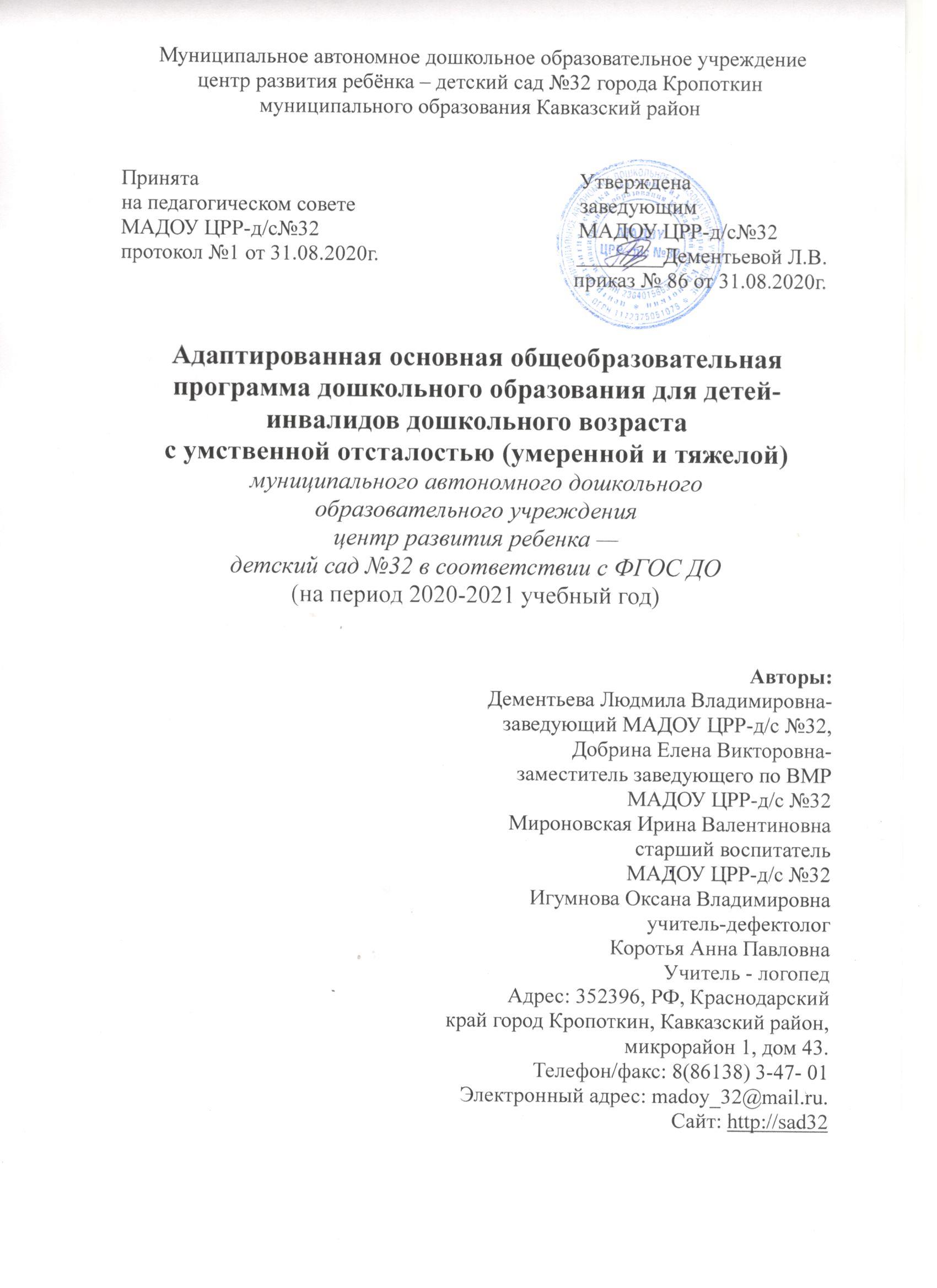 СОДЕРЖАНИЕВведениеАдаптированная основная общеобразовательная программа дошкольного образования детей дошкольного возраста с умственной отсталостью (интеллектуальными нарушениями) (далее — Программа или АООП) отражает современное понимание процесса воспитания и обучения детей указанной категории дошкольного возраста, основывающееся на психолого-педологических и медико-социальных закономерностях развития детства. При этом детство рассматривается как уникальный и неповторимый этап жизни ребёнка, в котором закладываются основы для его личностного становления, развития способностей и возможностей, воспитания самостоятельности и дальнейшей социализации.Программа основана на системном подходе, учитывающем возрастные психологические новообразования, а также ведущую и типичные виды деятельности на каждом возрастном этапе развития детей дошкольного возраста. Задачи обучения ориентированы на онтогенетические закономерности и возрастные особенности нормального детства. При этом учитываются индивидуальные возможности обучения ребёнка с умственной отсталостью, чьё развитие протекает в условиях «смещённого сенситива», его особые, связанные с состоянием здоровья, определяющие педагогические условия образования.Специфической особенностью Программы является коррекционная направленность всего воспитательно-образовательного процесса. В рамках возрастного, деятельностного и дифференцированного подходов к коррекционно-развивающему обучению и воспитанию детей с умственной отсталостью (интеллектуальными нарушениями) отличительной особенностью содержания является выделение педагогических задач, направленных на предупреждение и коррекцию индивидуальных, речевых и эмоциональных нарушений, а также на формирование позитивных детско-родительских отношений с учётом индивидуальных особенностей развития каждого ребенка.Особенность Программы — акцент на формирование способов усвоения детьми общественного опыта в процессе взаимодействия с миром людей и предметным окружением, возрастных психологических новообразований и становление различных видов детской деятельности, что осуществляется в процессе организации специальных занятий с детьми при преимущественном использовании коррекционных подходов в обучении.Программа состоит из трёх разделов:1) Целевой раздел описывает цели, значимые для всех субъектов образовательного процесса — детей, родителей, педагогов, организаторов образования.    2) Содержательный раздел описывает образовательную деятельность в соответствии с направлениями развития ребёнка, представленными в пяти образовательных областях, а также программа коррекционно-развивающей работы.    3) Организационный раздел описывает систему условий реализации образовательной деятельности, необходимых для достижения целей Программы, планируемых результатов её освоения в виде целевых ориентиров, а также особенности организации образовательной деятельности.1. ЦЕЛЕВОЙ РАЗДЕЛ1.1. Пояснительная запискаПрограмма предусматривает создания условий для придания коррекционной направленности всему процессу воспитания и обучения детей с умственной отсталостью, а именно:поддержка атмосферы гуманного и доброжелательного отношения ко всем воспитанникам, позволяющей раскрыть потенциальные возможности каждого ребёнка, воспитать в дошкольниках доброжелательное отношение к людям;создание условий для формирования разнообразных видов детской деятельности, способствующих включению каждого ребенка в социальное взаимодействие со сверстниками;уважительное отношение к результатам детского труда;обеспечение единства требований к воспитанию детей в условиях дошкольной образовательной организации и семьи;обеспечение преемственности задач в содержании образования и воспитания дошкольной образовательной организации и начальной школы.Создание благоприятных условий для обучения и воспитания возможно только при систематической и целенаправленной поддержке каждого ребенка с умственной отсталостью специалистами, оказание ему эмоциональной помощи в период адаптации к дошкольной образовательной организации.Особое внимание в Программе уделяется сохранению и укреплению здоровья детей, формированию ориентировки в жизненных ситуациях, уважения к традиционным ценностям, условий для коррекции высших психических функций и формирования всех видов детской деятельности, формированию способов и приемов взаимодействия детей с умственной отсталостью (интеллектуальными нарушениями) с миром людей и окружающим их предметным миром.Данная АООП для дошкольников разновозрастной группы кратковременного пребывания для детей с ограниченными возможностями здоровья (с умственной отсталостью умеренной и тяжелой) в возрасте от 5 до 8 лет разработана в соответствии со следующими нормативными документами:Федеральный закон от 24 ноября 1995 г. № 181-ФЗ «О социальной защите инвалидов в Российской Федерации».Федеральный закон от 3 мая 2012 г. № 46-ФЗ «О ратификации Конвенции о правах инвалидов».Федеральным законом «Об образовании» в Российской Федерации» от 29 декабря 2012 г. № 2012 г., ст. 32;Приказом Министерства образования и науки Российской Федерации от 17 октября 2013 г. № 1155 «Об утверждении федерального государственного образовательного стандарта дошкольного образования», зарегистрированного в Минюсте России 14 ноября 2013 г. № 30384.Приказ Министерства образования и науки РФ от 30 августа 2013 г. N 1014 "Об утверждении Порядка организации и осуществления образовательной деятельности по основным общеобразовательным программам - образовательным программам дошкольного образования"Санитарно – эпидемиологическими правилами и нормативами СанПин 2.4.1.3049 – 13 (утвержденные постановлением главного государственного санитарного врача РФ № 26 от 15.05.2013 г.).Распоряжение Министерства просвещения РФ от 9 сентября 2019 г.N Р-93 "Об утверждении примерного Положения о психолого-педагогическом консилиуме образовательной организации"Концепция развития образования обучающихся с инвалидностью и ограниченными возможностями здоровья до 2030 г. / под общей ред. Н.Н. Малофеева. – М.: ФГБНУ «ИКП РАО»,Приказ Министерства просвещения РФ от 15 мая 2020 г. № 236 "Об утверждении Порядка приема на обучение по образовательным программам дошкольного образования"Устав МАДОУ ЦРР-д/с№32.АООП сформирована как программа психолого-педагогической поддержки социализации и индивидуализации, развития личности детей дошкольного возраста и определяет комплекс основных характеристик дошкольного образования (объем, содержание и планируемые результаты в виде целевых ориентиров дошкольного образования).Программа включает обязательную часть и часть, формируемую участниками образовательных отношений. Объем обязательной части Программы составляет не менее 80% от ее общего объема. Объем части, формируемой участниками образовательных отношений, составляет не более 20% от ее общего объема. Обе части являются взаимодополняющими и необходимыми с точки зрения реализации требований Федерального государственного образовательного стандарта дошкольного образования (далее – ФГОС ДО).Содержание Программы коррекционно-развивающей работы в группе кратковременного пребывания включает совокупность образовательных областей, которые обеспечивают социальную ситуацию развития личности ребенка и разработана на основе следующих образовательных программ и с учетом парциальных программ, педагогических технологий и программ, разработанных участниками образовательного процесса:Примерная Адаптированная Основная Образовательная Программа дошкольного образования детей с умственной отсталостью (интеллектуальными нарушениями) / Одобрена решением федерального учебно-методического объединения по общему образованию 7 декабря 2017 г. Протокол № 6/17Коррекционно-развивающее обучение и воспитание. Программа дошкольных образовательных учреждений компенсирующего вида для детей с нарушением интеллекта. /Екжанова Е.А., Стребелева Е.А. / – М.: Просвещение, 2005.Адаптированная основная образовательная программа дошкольного образования детей с умственной отсталостью (интеллектуальными нарушениями) с методическими рекомендациями. /Е.А. Екжанова, Е.А. Стребелева. – М.: Просвещение, 2019.Комплексная образовательная программа дошкольного образования «ДЕТСТВО» /Т.И.Бабаева, О.В.Гогоберидзе, О.В.Солнцева и др.-СПб: ООО «ИЗДАТЕЛЬСТВО «ДЕТСТВО-ПРЕСС», 2016г.Лыкова И.А. Парциальная образовательная программа для детей дошкольного возраста «Мир Без Опасности».  — М.: Издательский дом «Цветной мир», 2019. Программа нового поколения, разработанная в соответствии с ФГОС ДО и направленная на формирование культуры безопасности личности в условиях развивающего дошкольного образования. Охватывает следующие виды детской безопасности: витальная (жизнь и здоровье), социальная, экологическая, дорожная, пожарная, информационная и др."Мы друг другу рады! Музыкально-коррекционные занятия для детей дошкольного возраста"/ Е.Н. Котышева. – СПб.: КАРО, 2013. Программа музыкальной психокоррекции детей с ограниченными возможностями здоровья. Музыкотерапия способна вызывать у ребенка положительные эмоции, которые оказывают лечебное воздействие на психоэмоциональные процессы, мобилизуют резервные силы ребенка, являются мощным стимулом для дальнейшего развития всех психических процессов, его коммуникативных способностей, обуславливают творчество ребенка во всех областях искусства и в жизни в целом.Срок реализации Программы – 2020-2021 учебный год.  Обучение по Программе ведётся на русском языке.Настоящая Программа носит коррекционно-развивающий характер. В Программе определены основные направления работы учителя-дефектолога, педагога-психолога, учителя-логопеда, воспитателей групп компенсирующей направленности, музыкального работника, условия и средства формирования коррекции, развития и профилактики нарушений познавательного развития детей с умственной отсталостью (интеллектуальными нарушениями) в группе кратковременного пребывания.1.1.1 Цели и задачи реализации ПрограммыЦели и задачи обязательной части Программы.Основные цели и задачи Программы – создание благоприятных условий для
полноценного проживания ребенком дошкольного детства, формирование положительных личностных качеств, всестороннее развитие психических и физических качеств в соответствии с возрастными и индивидуальными особенностями, подготовка к жизни в современном обществе, формирование предпосылок к учебной деятельности и самостоятельности в быту, обеспечение безопасности жизнедеятельности ребенка.Цели Программы:всестороннее развитие психических и физических качеств в соответствии                с индивидуальными особенностями;обеспечение безопасности жизнедеятельности дошкольника;максимально возможное, в силу имеющихся особенностей, развитие и адаптация в социальной, учебной и бытовой сферах.  Профессиональное применение представленной Программы способствует решению следующих задач:охрана и укрепление физического и психического здоровья детей, в том числе их эмоционального благополучия;обеспечение равных возможностей детям в части максимально возможного индивидуального развития в период дошкольного детства независимо от места проживания, пола, нации, языка, социального статуса, психофизиологических и других особенностей;обеспечение преемственности целей, задач и содержания образования, реализуемых в рамках образовательных программ различных уровней на всех возрастных этапах детского развития;создание благоприятных условий развития детей в соответствии с их возрастными и индивидуальными особенностями и склонностями, развитие способностей и творческого потенциала каждого ребенка как субъекта отношений с самим собой, другими детьми, взрослыми и миром;объединение обучения и воспитания в целостный образовательный процесс на основе духовно-нравственных и социокультурных ценностей и принятых в обществе правил, и норм поведения в интересах человека, семьи, общества;формирование общей культуры личности детей, развитие их социальных, нравственных, эстетических, интеллектуальных, физических качеств, инициативности, самостоятельности и ответственности ребенка; формирование предпосылок учебной деятельности;формирование социокультурной среды, соответствующей возрастным, индивидуальным, психологическим, эмоциональным и физиологическим особенностям детей;обеспечение психолого-педагогической поддержки семьи и повышения компетентности родителей (законных представителей) в вопросах развития и образования, охраны и укрепления здоровья детей.Программа базируется на следующих постулатах:поддержка разнообразия детства; сохранение уникальности и самоценности детства как важного этапа в общем развитии человека, самоценности детства – понимание (рассмотрение) детства как периода жизни значимого самого по себе, без всяких условий; значимого тем, что происходит с ребенком сейчас, а не тем, что этот период есть период подготовки к следующему периоду;личностно-развивающий и гуманистический характер взаимодействия взрослых (родителей (законных представителей), педагогических и иных работников Организации) и детей;уважение личности ребенка;реализация Программы в формах, специфических для детей данных возрастных групп, прежде всего в форме игры, познавательной и исследовательской деятельности, в форме творческой активности, обеспечивающей художественно-эстетическое развитие ребенка.Цели и задачи в части Программы, формируемой участниками образовательных отношений:  Образовательные области «Социально-коммуникативное развитие», «Познавательное развитие» используется:Парциальная образовательная программа для детей дошкольного возраста «Мир Без Опасности». / Лыкова И.А — М.: Издательский дом «Цветной мир», 2019.Цель: становление культуры безопасности личности в процессе активной деятельности, расширение социокультурного опыта растущего человека, содействие формированию эмоционально-ценностного отношения к окружающему миру и «Я-концепции».Образовательная область «Художественно-эстетическое развитие», используется:"Мы друг другу рады! Музыкально-коррекционные занятия для детей дошкольного возраста"/ Е.Н. Котышева. – СПб.: КАРО, 2013. Программа музыкальной психокоррекции детей с ограниченными возможностями здоровья.Цель: социальная адаптация детей дошкольного возраста с ограниченными возможностями здоровья средствами музыкальной деятельности.Задачи:способствовать развитию и коррекции психических процессов;стимулировать собственную игровую, коммуникативную и речевую активность ребенка;формировать произвольную регуляцию поведения.1.1.2. Принципы и подходы к формированию программыПринципы и подходы к формированию обязательной части ПрограммыПрограмма базируется на основных принципах дошкольного образования, сформулированных в Федеральном государственном образовательном стандарте дошкольного образования (далее ФГОС ДО):полноценное проживание ребенком всех этапов детства (младенческого, раннего и дошкольного возраста), обогащение (амплификация) детского развития;построение образовательной деятельности на основе индивидуальных особенностей каждого ребенка, при котором сам ребенок становится активным субъектом образования;содействие и сотрудничество детей и взрослых, признание ребенка полноценным участником (субъектом) образовательных отношений;формирование и поддержка инициативы детей в различных видах детской деятельности;сотрудничество организации с семьей;приобщение детей к социокультурным нормам, традициям семьи, общества и государства;формирование познавательных интересов и познавательных действий в различных видах детской деятельности;адекватность дошкольного образования (соответствие условий, требований, методов и используемых приемов возрасту, особенностям развития и состоянию здоровья);учет этнокультурной ситуации развития детей.Содержание программного материала учитывает принципы специальной дошкольной педагогики, заключающиеся в следующем:учет возрастных возможностей ребенка к обучению;единство диагностики и коррекции отклонений в развитии;учет вида, структуры и характера нарушений (первичного и вторичного отклонения в развитии);применение генетического принципа, ориентированного на общие возрастные закономерности развития с поправкой на специфику степени выраженности нарушения при разворачивании этого развития, когда психика чрезвычайно чувствительна даже к незначительным внешним воздействиям;коррекционная направленность на формирование компенсаторных механизмов;учёт соотношения актуального уровня развития ребёнка и его зоны ближайшего развития.  Принципиально значимыми положениями в данной Программе являются:деятельностный подход к организации целостной системы коррекционно-педагогической работы;приоритетное формирование способов усвоения общественного опыта ребенком, в том числе и элементов учебных деятельности, как одна из ведущих задач обучения, ключ к развитию и раскрытию потенциальных возможностей и способностей ребёнка;анализ социальной ситуации развития ребенка и его семьи;включение родителей или лиц, их заменяющих, в коррекционно- педагогический процесс;расширение традиционных видов детской деятельности и обогащение их новым содержанием;реализация личностно-ориентированного подхода к воспитанию и обучению детей через изменение содержания обучения и совершенствование методов и приемов работы;стимулирование эмоционального реагирования, эмпатии и использование их для развития практической деятельности детей, общения и воспитания адекватного поведения;расширение форм взаимодействия взрослых с детьми и создание условий для активизации форм партнерского сотрудничества между дошкольниками;определение базовых достижений ребенка с умственной отсталостью (интеллектуальными нарушениями) в каждом возрастном периоде с целью планирования и осуществления коррекционной работы, направленной на раскрытие потенциальных возможностей его развития.Содержание Программы учитывает личностную направленность педагогического взаимодействия и приоритеты социализации ребенка. В связи с этим важнейшим компонентом общеразвивающей и коррекционной работы является преодоление социальной недостаточности ребенка.Исходя из общности основных закономерностей развития в норме и патологии, в Программе определяются базовые направления педагогической работы, обеспечивающие, прежде всего, целостность, гармоничность личностного развития ребенка. Это осуществляется в процессе следующих образовательных областей: социально-коммуникативного развития; познавательного развития; речевого развития; художественно-эстетического развития; физического развития, ориентированного также и на укрепление здоровья.Принципы и подходы к части Программы, формируемой участниками образовательных отношений, используются те же, что и в обязательной части Программы.1.2. Значимые для разработки и реализации АООП ДО характеристикиКраткая информация о МАДОУ ЦРР-д/с№32.Полное название: Муниципальное автономное дошкольное образовательное учреждение центр развития ребёнка-детский сад № 32 (Далее - МАДОУ) города Кропоткин муниципального образования Кавказский район.Сокращённое название: МАДОУ ЦРР-д/с №32Юридический адрес: Краснодарский край, Кавказский район, город Кропоткин, микрорайон №1, дом 43.Тел. 8 (86138) 3-47-01.Образовательная деятельность осуществляется МАДОУ по адресу: 352396, РФ, Краснодарский край, Кавказский район, город Кропоткин, Микрорайон 1, дом 43.Заведующий: Дементьева Людмила Владимировна.Заместитель заведующего по ВМР: Добрина Елена Викторовна.Заместитель заведующего по АХР: Немшилова Ирина Владимировна.Главный бухгалтер: Красько Марина Михайловна.МАДОУ является юридическим лицом, и от своего имени может приобретать и осуществлять имущественные и личные неимущественные права, нести обязанности, быть истцом и ответчиком в суде.Статус МАДОУ по гражданскому законодательству:- организационно-правовая форма — муниципальное учреждение;- тип учреждения - автономное. Статус МАДОУ по законодательству об образовании:- тип — дошкольная образовательная организация.Наименование МАДОУ на русском языке.Учредителем и собственником имущества МАДОУ является муниципальное образование Кавказский район.МАДОУ - отдельно стоящее типовое двухэтажное здание, расположенное внутри жилого комплекса микрорайона №1 города Кропоткин.  МАДОУ состоит: основное здание площадью 2474 м. кв., 13 теневых навесов, спортивная площадка, площадка по ПДД. Ближайшее окружение –МБУ СОШ №7, библиотека им. С.Я. Маршака, Центр занятости населения, спорткомплекс «Смена», Государственное казенное учреждение социального обслуживания Краснодарского края «Кропоткинский детский дом – интернат для умственно отсталых детей».Воспитанники группы кратковременного пребывания «Особый ребенок» для детей с умственной отсталостью в возрасте от 5 до 7 лет проживают постоянно в Государственном казенном учреждении социального обслуживания Краснодарского края «Кропоткинский детский дом – интернат для умственно отсталых детей» (Далее – ГКУСОКК «Кропоткинский ДДИ»), директор Давыдов Владимир Сергеевич.Юридический адрес: 352396 Краснодарский край, Кавказский район, г. Кропоткин, ул. Журавлиная, д.10.Режим работы.МАДОУ ЦРР-д/с№32 работает по пятидневной рабочей неделе с выходными днями в субботу и воскресенье, с 7.30 до 18.00 часов.Группа кратковременного пребывания работает по пятидневной рабочей неделе с выходными днями в субботу и воскресенье, с 8.15- 11.45.Всего сотрудников вы МАДОУ ЦРР-д/с № 32 - 85 чел. Из них:административный состав- 5 чел.педагогический персонал-45 чел.обслуживающий персонал-35 чел.В группе кратковременного пребывания «Особый ребенок» работают:Учитель-дефектолог: Игумнова Оксана ВладимировнаУчитель-логопед: Коротья Анна ПавловнаПедагог-психолог: Дыбова Татьяна ВладимировнаМузыкальный руководитель: Ларионова Ольга ФедоровнаВоспитатель: Жузлова Олеся Александровна.1.2.1. Психолого-педагогическая характеристика детей сумственной отсталостью.В подавляющем большинстве случаев умственная отсталость является следствием органического поражения ЦНС на ранних этапах онтогенеза. Негативное влияние органического поражения ЦНС имеет системный характер, когда в патологический процесс оказываются вовлеченными все стороны психофизического развития ребенка – мотивационно-потребностная, социально-личностная, моторно-двигательная; эмоционально-волевая сфера, а также когнитивные процессы: восприятие, мышление, деятельность, речь, поведение.          Умственная отсталость является самой распространенной формой интеллектуального нарушения, но также имеются около 350 генетических синдромов, которые приводят к стойким и необратимым нарушениям познавательной деятельности.Разное сочетание психического недоразвития и дефицитарности центральной нервной системы обуславливает замедление темпа усвоения социального и культурного опыта, в результате происходит темповая задержка, нивелирование индивидуальных различий, базирующихся на первичном (биологическом) нарушении, и усиления внимания к социальным факторам в развития детей. Это требует создания специальных условий, поиска обходных путей, методов и приемов, которые, учитывая уровень актуального развития ребенка, тем не менее, будут ориентированы на зону его ближайшего развития с самого раннего детства.В соответствии с МКБ-10 на основе психометрических исследований выделяют 4 степени умственной отсталости: легкая (IQ - 50 – 69, код F70), умеренная (IQ - 35 – 49, код F71), тяжелая умственная отсталость (IQ - 20 – 34, код F 72), глубокая умственная отсталость (IQ ниже 2, код F 73) и другие формы умственной отсталости (код F 78). При организации коррекционно-педагогической работы, необходимо учитывать, с одной стороны, степень выраженности умственной отсталости, а с другой – общие закономерности нормативного развития, последовательность и поэтапность становления формируемых функций.В раннем возрасте начинают проявляться некоторые специфические черты, которые отличают всех этих детей от их сверстников с нормативным развитием. С первых месяцев жизни дети отстают в физическом и психомоторном развитии. В первые годы жизни отличаются от своих ровесников соматической ослабленностью, повышенной восприимчивостью к простудным и инфекционным заболеваниям, бронхитам, пневмониям.В социально-коммуникативном развитии: многие из них не фиксируют взор на лице взрослого, не контактируют «глаза в глаза», не проявляют потребности к общению с близкими взрослыми. В новой ситуации взаимодействия дети часто капризничают, реагируют криком, плачем на новых взрослых и успокаиваются только на руках близкого взрослого. Для многих из них характерно неустойчивое настроение, раздражительность, проявление упрямства, плаксивости, возбудимости или вялости. К концу года у некоторых появляется отдельные звуки и звуковые комплексы.К концу третьего года жизни многие из детей не откликаются на собственное имя, не могут по просьбе взрослого показать (назвать) части своего тела и лица. В игровой ситуации не подражают взрослому, не могут выполнить простую инструкцию (например, «Поиграй в ладушки!»), не проявляют интереса к сверстникам и к социальным явлениям. Однако это характерно для детей, которым не оказывается с первых месяцев жизни коррекционная помощь. При организации и проведении целенаправленной коррекционной помощи эти особенности в развитии детей сглаживаются.Познавательное развитие характеризуется неустойчивостью внимания, отсутствием интереса к игрушкам и предметам окружающего мира (дети не берут в руки игрушки и не рассматривают их); отсутствует любознательность ко всему новому. В результате пассивности малышей у них не возникают ориентировки типа «Что это?» и «Что с ним можно делать?».  
В ситуации целенаправленного коррекционного воздействия эти дети начинают проявлять интерес к игрушкам, к действиям с ними. На такой основе появляется возможность подражать действиям взрослого, что становится отправной точкой для дальнейшего познавательного развития ребенка, возможности усвоения новых умений.   Деятельность: во многих случаях эмоциональное общение не достигает «расцвета» в нормативные сроки и не переходит в ситуативно-деловое общение; преобладают неспецифические манипуляции, которые перемежаются неадекватными действиями с предметами: стучат ложкой по столу, тянут в рот и облизывают игрушки, смахивают игрушки со стола и т.д.При целенаправленных занятиях у детей формируется эмоционально-личностное общение, интерес к предметно-ситуативному общению со взрослым. Дети, подражая взрослому, начинают выполнять соотносящие действия с игрушками (собрать пирамидки, вставлять фигурки в прорези 
и т.д.), начинают усваивать предметные действия с игрушками.    Физическое развитие: у большинства детей отмечается выраженная задержка в овладении навыком прямохождения (от 1 г. 4 мес. до 2-х лет), а некоторые из них овладевают ходьбой только к концу раннего возраста. При этом общие движения характеризуются неустойчивостью, неуклюжестью, замедленностью или импульсивностью.  Дети на третьем году жизни не могут самостоятельно ходить целенаправленно по прямой дорожке, подниматься и опускаться по лестнице. Отмечается недоразвитие ручной и мелкой моторики: не формируется ведущая рука и согласованность действий обеих рук, мелкие и точные движения кистей и пальцев рук. Дети захватывают мелкие предметы всей ладонью, не могут выделить отдельно каждый палец. В быту такие дети полностью зависимы от взрослого.Отмечаются социальные факторы, которые влияют на развитие умственно отсталых детей в дошкольном возрасте: своевременность, систематичность и системность коррекционно-педагогической помощи; включение родителей (законных представителей) в коррекционный процесс. При отсутствии хотя бы одного из факторов происходит подмена социального развития «расцветом» физических возможностей, что сказывается на психической активности и умственных возможностях ребенка, практически, во всех случаях, приводит к искажению хода развития в целом, что обуславливает ее вариативность.В дошкольном возрасте особенности развития умственно отсталых детей проявляются более выражено.Первый вариант развития при легкой степени умственной отсталости характеризуется как «социально близкий к нормативному».Второй вариант развития умственно отсталых детей характеризуется как «социально неустойчивый», к этому варианту относятся дети с умеренной умственной отсталостью.Социально-коммуникативное развитие: дети не фиксируют взор на лице взрослого, у них затруднен контакт с новым взрослым «глаза в глаза», не проявляют желание сотрудничества со взрослыми; эмоционально-личностное общение не переходит в ситуативно-деловое. У них снижена инициатива и активность в коммуникативных проявлениях. В новой ситуации дети «жмутся» к близкому взрослому, просятся на руки, капризничают; во многих случаях отмечается «полевое поведение».Они не выделяют себя из окружающей среды, не могут по просьбе взрослого назвать свое имя, показать свои части тела и лица. У них не формируются представления о себе, о «своем Я», и о своих близких. Для многих из них характерно неустойчивое настроение, раздражительность, порой резкое колебание настроения. Они, как правило, упрямы, плаксивы, часто бывают либо вялы, либо возбудимы; не стремятся подражать и взаимодействовать с близкими взрослыми и сверстниками.У них отмечается выраженная задержка становления навыков опрятности и культурно-гигиенических навыков самообслуживания (отсутствует самостоятельность в быту), полностью зависимы от взрослого.Способы усвоения общественного опыта самостоятельно не появляются: умения действовать по указательному жесту, готовность действовать совместно со взрослым, действовать по подражанию, ориентировка и действия по речевой инструкции, что, в свою очередь, отрицательно сказывается на всем последующем развитии личности ребенка.Познавательное развитие: отставание в познавательном развитии проявляется во всех психических процессах: внимании, памяти, восприятии, мышлении и речи. Дети не проявляют интереса к окружающему миру: не рассматривают предметы, не берут самостоятельно игрушки в руки, не манипулируют и не действуют ими.  У них отсутствует любознательность и «жажда свободы».  Они длительное время не различают свойства и качества предметов, самостоятельно не овладевают методом «проб и ошибок» при выполнении познавательных задач. В старшем дошкольном возрасте они с трудом начинают осваивать сенсорные эталоны (называют некоторые цвета, форму предметов), но при этом не учитывают эти свойства в продуктивных видах деятельности. У них не формируется наглядно-действенное мышление, что отрицательно сказывается на становлении наглядно-образного и логического мышления.      Для них характерно выраженное системное недоразвитие речи: они могут выполнить только простую речевую инструкцию в знакомой ситуации, начинают овладевать коммуникативными невербальными средствами (смотреть в глаза, улыбаться, протягивать руку и др.).  В активной речи появляются звукокомплексы и отдельные слова, фразовая речь появляется после 5 лет.У детей с умеренной умственной отсталостью могут наблюдаться все формы нарушений речи – дислалия, дизартрия, анартрия, ринолалия, дисфония, заикание и т. д. Особенность речевых расстройств у них состоит в том, что преобладающим в их структуре является нарушение семантической стороны речи.Речевые нарушения у этих детей носят системный характер, т.е. страдает речь как целостная функциональная система: нарушены все компоненты речи: ее фонетико-фонематическая сторона, лексика, семантика, грамматический строй.  У детей отмечается слабость мотивации, снижение потребности в речевом общении; нарушено смысловое программирование речевой деятельности, создание внутренних программ речевых действий.Речь у них монотонна, маловыразительна, лишена эмоций. Это говорит об особенностях просодических компонентов речи. Нарушения звукопроизношения у умственно отсталых детей определяются комплексом патологических факторов.Деятельность: у детей своевременно не появляются специфические предметные действия (соотносящие и орудийные), преобладают манипуляции с предметами, иногда напоминающие специфическое использование предмета, но, в действительности, ребенок, производя эти действия, совсем не учитывает свойства и функциональное назначение предметов. Кроме того, эти манипуляции перемежаются неадекватными действиями: ребенок стучит ложкой по столу, бросает машинку, облизывает или сосет игрушку и т. д. Нецеленаправленные и неадекватные действия, равнодушное отношение к результату своих действий – именно эти особенности отличают деятельность ребенка с умеренной умственной отсталостью от деятельности его нормально развивающегося сверстника. В дошкольный период у детей с умеренной умственной отсталостью не формируются предпосылки и к другим видам детской деятельности – игре, рисованию, конструированию.Физическое развитие: общие движения детей характеризуются неустойчивостью, неуклюжестью, замедленностью или импульсивностью.  Они не могут подниматься и опускаться самостоятельно по лестнице, у них отсутствует стремление овладевать такими основными движениями как бегом и прыжками. Без коррекционного воздействия характерно для них недоразвитие ручной и мелкой моторики: не выделяется ведущая рука и не формируется согласованность действий обеих рук.  Дети захватывают мелкие предметы всей ладонью, не могут выделить отдельно каждый палец, у них отсутствует указательный тип хватания (указательным и большим пальцем) и хватание щепотью (указательным, средним и большим пальцами).  Одной из важнейших образовательных потребностей у этих детей является формирование интереса к эмоциональному и ситуативно-деловому сотрудничеству с новым взрослым, развитие коммуникативных умений (невербальных, вербальных средств общения), подражательных возможностей.Дети второго варианта развития демонстрируют положительную динамику в психическом развитии, проявляя при систематическом взаимодействии со взрослым усидчивость, познавательный интерес и социально-коммуникативную потребность к сверстникам в игровой ситуации.Третий из вариантов развития умственно отсталых детей дошкольного возраста характеризуется как «социально неблагополучный» и характерен для детей с тяжелой умственной отсталостью и с множественными нарушениями в развитии.Это дети, которые ограниченно понимают обращенную к ним речь взрослого даже в конкретной ситуации, а невербальные средства общения используют фрагментарно при целенаправленном длительном формировании в знакомой ситуации взаимодействия со взрослым. У данной группы детей обращает на себя внимание сочетание умственной отсталости с грубой незрелостью эмоционально-волевой сферы, часто наблюдается эйфория с выраженными нарушениями регуляторной деятельности.Социально-коммуникативное развитие характеризуется следующими особенностями: дети не фиксируют взор и не прослеживают за лицом взрослого; контакт с новым взрослым «глаза в глаза» формируется с трудом и длительное время; при систематической активизации и стимуляции ориентировочных реакций на звуки и голос нового взрослого возможно появление эмоциональных и мимических реакций, коммуникативные проявления ограничены непроизвольными движениями и частыми вегетативными реакциями. В новой ситуации дети проявляют негативные реакции в виде плача, крика или наоборот, затихают, устремляют взгляд в неопределенную точку, бесцельно перебирают руками близлежащие предметы, тянут их в рот, облизывают, иногда разбрасывают.Навыки опрятности у детей формируются только в условиях целенаправленного коррекционного воздействия, при этом они нуждаются в постоянной помощи взрослого.Познавательное развитие характеризуется малой активностью всех психических процессов, что затрудняет ориентировку детей в окружающей среде: игрушки и предметы не «цепляют» взгляд, а вкладывание игрушки в руку не приводит к манипуляциям с ней, повышение голоса взрослого и тактильные контакты первично воспринимаются как угроза. Различение свойств и качеств предметов этим детям может быть доступно на уровне ощущений и элементарного двигательного реагирования при их высокой жизненной значимости (кисло – невкусно (морщится), холодно – неприятно (ежится) и т.д.). У детей данного варианта развития отмечается недостаточность произвольного целенаправленного внимания, нарушение его распределения в процессе мыслительной деятельности и др.Активная речь формируется у этих детей примитивно, на уровне звуковых комплексов, отдельных слогов. Однако при систематическом взаимодействии со взрослым начинают накапливаться невербальные способы для удовлетворения потребности ребенка в новых впечатлениях: появляется улыбка, мимические реакции, модулирование голосом, непроизвольное хватание рук или предмета.Деятельность: становление манипулятивных и предметных действий у детей данного варианта развития проходит свой специфический путь – от непроизвольных движений рук, случайно касающихся предмета, с появлением специфических манипуляций без учета его свойств и функционала. Этим детям безразличен результат собственных действий, однако разные манипуляции с предметами, завершая этап непроизвольных движений, как бы переключают внимание ребенка на объекты окружающего пространства. Повторение таких манипуляций приводит к появлению кратковременного интереса к тем предметам, которые имеют значимое значение в жизнедеятельности ребенка (приятный звук колокольчика, тепло мягкой игрушки, вкусовое ощущение сладости и т.д.) и постепенно закрепляют интерес и новые способы манипуляции.Физическое развитие: у многих детей отмечается диспропорция телосложения, отставание или опережение в росте; в становлении значимых навыков отмечается незавершенность этапов основных движений: ползания, сидения, ходьбы, бега, прыжков, перешагивания, метания и т.п. Формирование основных двигательных навыков происходит с большим трудом: многие сидят (ходят) с поддержкой, проявляют медлительность или суетливость при изменении позы или смены местоположения. Для них характерны трудности в становлении ручной и мелкой моторики: не сформирован правильный захват предмета ладонью и пальцами руки, мелкие действия пальцами рук, практически затруднены.Дети данного варианта развития демонстрируют качественную положительную динамику психических возможностей на эмоциональном и бытовом уровне, могут включаться в коррекционно-развивающую среду при максимальном использовании технических средств реабилитации (ТСР), которые облегчают им условия контакта с окружающим миром (вертикализаторы, стулья с поддержками, ходунки и коляски для передвижения и др.)Таким образом, многолетние психолого-педагогические исследования детей дошкольного возраста с нарушением интеллекта показали, что для всех детей характерны как специфические особенности, так и общие закономерности развития: незавершенность в становлении каждого возрастного психологического новообразования, вся деятельность формируется с опозданием и с отклонениями на всех этапах развития. Для них характерно снижение познавательной активности и интереса к окружающему, отсутствие целенаправленной деятельности, наличие трудностей сотрудничества со взрослыми и взаимодействия со сверстниками. У этих детей не возникает своевременно ни один из видов детской деятельности (общение, предметная, игровая, продуктивная), которые призваны стать опорой для всего психического развития в определенном возрастном периоде.1.2.2 Возрастные и индивидуальные характеристики особенностей развития детей группы кратковременного пребыванияГруппа кратковременного пребывания «Особый ребенок» для детей с умственной отсталостью (умеренной и тяжелой) разновозрастная, дети от 5 до 7 лет. Воспитанники группы проживают постоянно в Государственном казенном учреждении социального обслуживания Краснодарского края «Кропоткинский детский дом – интернат для умственно отсталых детей» (Далее – ГКУСОКК «КДДИ»). Состав группы неоднородный по уровню развития детей, все дети группы имеют ярко выраженные индивидуальные особенности.  Есть дети с синдромом Дауна, есть дети с нарушением аутистического спектра. У большинства детей затруднен процесс коммуникации: присутствует нарушение функций речи, трудности в понимании обращенной речи, ограничен как активный, так и пассивный словарный запас.  Большая часть детей вступает в контакт со взрослым, не имеет определенных трудности во взаимодействии. Контакт со сверстниками ограничен, не всегда доброжелателен. Большинство детей обращается за помощью ко взрослому, но не всегда принимают помощь при выполнении заданий. Работоспособность, активность и самостоятельность в деятельности незначительна. У многих детей группы присутствует интерес к игровой деятельности. Дети испытывают затруднения при выполнении цепочки последовательных игровых действий согласно сюжету.  Дети могут следить за театрализованным действием, имеют понимание простого сюжета, некоторые могут имитировать движения изображаемых героев. Некоторые дети придерживаются игровых правил в дидактических играх под контролем взрослого, не самостоятельны в решении поставленных задач. В подвижных играх не всегда понимают и соблюдают правила игры. У отдельных детей культурно-гигиенические навыки в стадии формирования.  Требуется постоянный контроль и помощь взрослого.  Усвоение навыков самообслуживания в стадии формирования. В совместной деятельности со взрослым могут поддерживать порядок.  Не имеют представлений о бережном отношении к результатам человеческого труда.  Не всегда положительно относятся к трудовым действиям. Редко могут преодолевать трудности. Элементарные представления о себе, членах семьи, работниках детского сада, труде близких людей, некоторых профессий, гендерных представлений не сформированы. Элементарные представления о своем городе не сформированы.  Не всегда соблюдают элементарные правила безопасного поведения, требуется постоянный контроль взрослого, часто    неадекватное использование запретов. Интерес к изобразительной деятельности и эмоциональный отклик на красоту окружающих предметов незначителен.  Умение обследовать предметы и изобразительные навыки в начальной стадии формирования. Мелкая моторика развита слабо.  Испытывают трудности в доведении работы до конца. У большинства детей присутствует интерес к музыкальной деятельности.1.2.3 Особые образовательные потребности детей с умственной отсталостью и основные задачи коррекционной помощи.Общие закономерности, а также возрастные и специфические особенности развития детей с разной степенью выраженности умственной отсталости обуславливают их особые образовательные потребности.   Для всех детей с интеллектуальными нарушениями важно следующее:раннее коррекционное обучение и воспитание в ситуации эмоционально-положительного взаимодействия;непрерывность, системность и поэтапность коррекционного обучения;реализация возрастных и индивидуальных потребностей ребенка на доступном уровне взаимодействия со взрослым;использование специальных методов и приемов обучения в ситуации взаимодействия со взрослыми;проведение систематических коррекционных занятий;создание ситуаций для формирования переноса накопленного опыта взаимодействия в значимый для ребенка социальный опыт;активизация всех сторон психического развития с учетом доступных ребенку способов обучения;активизация и стимуляция познавательного интереса к ближайшему окружению.специфические образовательные потребности для детей второго варианта развития:накопление и овладение доступными средствами коммуникации и навыками самообслуживания, жизненно-значимыми для социальной адаптации в окружающей бытовой среде;социальное ориентирование на сверстника через знакомого взрослого;овладение самостоятельностью в знакомых бытовых ситуациях;активизация познавательного потенциала к обучению в ситуациях взаимодействия, близких к жизненному опыту ребенка;создание ситуаций для овладения нормами поведения в детском коллективе сверстников. Приоритетной задачей коррекционного обучения и воспитания детей второго варианта развития является формирование доступных ребенку способов овладения культурным опытом, которые реализуются через совместную предметно-игровую деятельность со взрослым в знакомых ситуациях взаимодействия.     Специфические образовательные потребности для детей третьего варианта развития (дети с тяжелой умственной отсталостью):овладение доступными средствами коммуникации для поддержания потребности в общении со знакомым (близким) взрослым;социальное ориентирование на знакомого взрослого;овладение элементарными навыками самообслуживания (прием пищи, опрятность);реализация эмоционально-двигательного потенциала к продуктивному взаимодействию со знакомым взрослым, продолжение и увеличение времени взаимодействия.Содержание обучения и воспитания детей третьего варианта развития может быть ориентировано на жизненно-значимые потребности ребенка: в социально-коммуникативном и эмоционально-когнитивном направлениях, физическом развитии.Приоритетной задачей коррекционного обучения является создание комфортной для ребенка ситуации взаимодействия, реализация его сенсорных и двигательных возможностей в процессе целенаправленной деятельности, организуемой взрослым.1.3 Целевые ориентиры развития детей с умственной отсталостьюПланируемые результаты освоения детьми образовательной программы дошкольного образования в обязательной части.Результаты освоения программы представлены в виде целевых ориентиров. В соответствие с ФГОС ДО, целевые ориентиры дошкольного образования определяются независимо от характера программы, форм ее реализации, особенностей развития детей. Они необходимы для:Построения образовательной политики на соответствующих уровнях с учётом целей дошкольного образования, общих для всего образовательного пространства Российской Федерации;Решения задач: по формированию Программы; анализа профессиональной деятельности; взаимодействия с семьями.Изучения характеристик образования детей.Информирования родителей (законных представителей) и общественности относительно целей дошкольного образования, общих для всего образовательного пространства Российской Федерации.Целевые ориентиры зависят от возраста и степени тяжести интеллектуального нарушения и состояния здоровья ребёнка.  Целевые ориентиры не подлежат непосредственной оценке, в том числе в виде педагогической диагностики (мониторинга), и не являются основанием для их формального сравнения с реальными достижениями детей. Они не являются основой объективной оценки соответствия установленным требованиям образовательной деятельности и подготовки детей.Специфика дошкольного детства (гибкость, пластичность развития ребенка, высокий разброс вариантов его развития, его непосредственность и непроизвольность) обусловливает необходимость определения результатов освоения общеобразовательной программы в виде целевых ориентиров:У ребенка сформировано представление о самом себе, он имеет элементарные навыки для выстраивания адекватной системы положительных личностных оценок, позитивного отношения к себе.Сформировано адекватное восприятие окружающих предметов и явлений;Формируются обобщенные представления об окружающем мире, о человеке, видах его деятельности и взаимодействии с природой.Проявляет развивающийся или элементарный познавательный интерес к окружающему миру природы, с интересом участвует в сезонных наблюдениях;Сформированы перцептивные действия (рассматривание, выслушивание, ощупывание). Ребенок овладевает системой сенсорных эталонов, соединяет сенсорный опыт со словом.Ребенок стремится проявлять настойчивость в достижении результата своих действий.Ребенок усваивает количественные и качественные отношения между предметами. Сопоставляет предметы по форме, величине, пространственному расположению и по количеству.Владеет навыками самообслуживания; стремится проявлять самостоятельность в бытовом и игровом поведении; проявляет навыки опрятности.Соблюдает правила элементарной вежливости (самостоятельно или по напоминанию говорит «спасибо», «здравствуйте», «до свидания», «спокойной ночи» (в семье, в группе)).Имеет первичные представления об элементарных правилах поведения в детском саду, дома, на улице и старается соблюдать их.Стремится к общению со взрослыми и активно подражает им в движениях и действиях; понимает речь взрослых, стремится использовать вербальную или жестовую речь для выражения своих мыслей.Появляются игры, в которых ребенок воспроизводит действия взрослого. Эмоционально откликается на игру, предложенную взрослым, принимает игровую задачу.Проявляет интерес к сверстникам; наблюдает за их действиями и подражает им, вступает в общение.  Умеет играть рядом со сверстниками, не мешая им. Проявляет интерес к совместным играм небольшими группами.Проявляет интерес к стихам, песням и сказкам, рассматриванию картинок, стремится двигаться под музыку; эмоционально откликается на различные произведения культуры и искусства.С пониманием следит за действиями героев кукольного театра; проявляет желание участвовать в театрализованных и сюжетно-ролевых играх.Проявляет интерес к продуктивной деятельности (рисование, лепка, конструирование, аппликация).У ребенка развита крупная моторика, он стремится осваивать различные виды движений (бег, лазанье, перешагивание и пр.). С интересом участвует в подвижных играх с простым содержанием, несложными движениями.Планируемые результаты освоения детьми образовательной программы дошкольного образования в части Программы, формируемой участниками образовательных отношений:Образовательные области «Социально-коммуникативное развитие», «Познавательное развитие»: Парциальная образовательная программа для детей дошкольного возраста «Мир Без Опасности». / Лыкова И.А — М.: Издательский дом «Цветной мир», 2019:ребенок соблюдает правила безопасного поведения на улице и дома;ребенок знает правила осторожного обращения с опасными предметами;у ребенка сформированы основы экологической культуры;ребенок понимает, что именно может быть опасным в общении с другими людьми;ребенок воспринимает здоровый образ жизни как ценность.Образовательная область «Художественно-эстетическое развитие»: Музыкально-коррекционные занятия для детей дошкольного возраста «Мы друг другу рады!» / Е.Н. Котышева.  – СПб.: КАРО, 2013.разовьются творческие и художественные способности;проявляет собственную игровую, коммуникативную и речевую активность;ребенок научится произвольно регулировать поведение;разовьёт координацию при выполнении основных движений, движенийпальцев рук и артикуляционных движений.1.4. Развивающее оценивание качества образовательной деятельности 
по ПрограммеОбразовательная деятельность по Программе оценивается посредством введения системы показателей, которые объединены в группы ведущих факторов, ориентированных на те или иные сферы деятельности дошкольной организации, оказывающей помощь детям с умственной отсталостью (интеллектуальными нарушениями) (Таблица 1).Таблица 1. Развивающее оценивание качества образовательной деятельности 
по Программе2.СОДЕРЖАТЕЛЬНЫЙ РАЗДЕЛ2.1. Общие положенияНа основе требований ФГОС ДО и с учетом образовательных потребностей умственно отсталых детей дошкольного возраста в программе выделены пять образовательных областей в обязательной части Программы:1. Социально-коммуникативное развитие2. Познавательное развитие	3. Речевое развитие4. Художественно-эстетическое развитие5. Физическое развитиеКаждая образовательная область основывается на возрастных закономерностях развития ребенка, содержит концептуальные подходы к содержанию воспитания и обучения детей и обозначает целевые ориентиры их развития.Образовательная область «Социально-коммуникативное развитие»Социально-коммуникативное развитие происходит в процессе взаимодействия детей с ближним и дальним кругом человеческого окружения и рассматривается как основа формирования способов общения, ведущей деятельности, психологических новообразований, самостоятельности ребенка, личностных качеств, его общения со сверстниками. Содержание данной области охватывает следующие направления педагогической работы с детьми:формирование положительного опыта взаимодействия ребенка с матерью;развитие эмоциональных средств общения ребенка с близкими взрослыми;формирование у ребенка представлений о самом себе и воспитание элементарных навыков для выстраивания адекватной системы положительных личностных оценок и позитивного отношения ребенка к себе (концентр «Я сам»);развитие сотрудничества ребенка со взрослыми и сверстниками и воспитание навыков продуктивного взаимодействия в процессе совместной деятельности (концентр «Я и другие»);формирование игровой деятельности как ведущей деятельности детей дошкольного возраста;воспитание самостоятельности в быту;формирование адекватного восприятия окружающих предметов и явлений, воспитание положительного отношения к предметам живой и неживой природы, создание предпосылок и закладка первоначальных основ экологического мироощущения, нравственного отношения к позитивным национальным традициям и общечеловеческим ценностям (концентр «Я и окружающий мир»).Основополагающим содержанием раздела «Социально-коммуникативное развитие» является формирование сотрудничества ребенка со взрослым и научение малыша способам усвоения и присвоения общественного опыта. В основе его сотрудничества со взрослым лежит эмоциональный контакт, который является центральным звеном становления у ребенка мотивационной сферы. Переход ребенка от непосредственного восприятия к подлинно познавательному интересу становится основой для деловой формы общения, а затем и для подлинного сотрудничества с другими людьми.У детей с умственной отсталостью развиваем социально значимые мотивы поведения, выражающиеся в желании понять другого человека, помочь, уступить, проявить заботу о слабом. Стремимся к развитию у дошкольников гибкости социального поведения в различных видах общения с детьми и взрослыми. Это реализуется в процессе формирования элементов трудовой и игровой деятельности.Формирование игровой деятельности при обучении ребёнка проводится на специально организованных педагогами занятий, лишь затем опыт переносится в свободную коллективную деятельность.Обучение элементам трудовой деятельности является важным для становления самостоятельности в быту. При овладении навыками самообслуживания, обеспечивающими известную бытовую самостоятельность, ребёнок без помощи взрослого может сам есть, обуваться, раздеваться, пользоваться туалетом. В дальнейшем детей учат посильному труду (убирать игровой уголок, дежурить в столовой, трудиться на участке и т.д.).Трудовое воспитание детей в дошкольной организации проводится в двух направлениях:1) знакомство с трудом взрослых, с ролью труда в жизни людей, воспитание уважения к труду людей;2) практическая деятельность, в ходе которой формируются навыки самообслуживания и культурно-гигиенические навыки, проводятся занятия по ручному, а также хозяйственно-бытовому труду и труду в природе. В процессе выполнения заданий дети учатся действовать по подражанию, образцу и словесной инструкции — сначала очень простой и короткой, а затем развёрнутой, что помогает сформировать у них произвольное поведение.Действия ребёнка с окружающими предметами направлены на формирование бережного отношения к ним. В процессе наблюдения за природными объектами и явлениями акцент делается на эмоционально-чувственном переживании.Социально-коммуникативное развитие ребёнка с умственной отсталостью подготавливает его к адекватной ориентировке в окружающей среде, способствуя при этом становлению навыков социально положительного поведения.Согласно целям образовательной области «Социально-коммуникативное развитие» в Программе выделены четыре подраздела:социальное развитие и коммуникация;воспитание самостоятельности в быту;хозяйственно-бытовой труд;обучение игре.Образовательная область «Познавательное развитие»Познание окружающего мира происходит при помощи познавательных действий, которые приводят к возникновению психических процессов: внимания, памяти, восприятия, речи, мышления, воображения.Данная область включает следующие подразделы:развитие внимания и памяти;сенсорное развитие;формирование мышления;формирование элементарных количественных представлений;ознакомление с окружающим.Развитие внимания и памяти является основным условием, обеспечивающим успешное усвоение ребёнком доступного для него объёма знаний, умений и установление контакта со взрослым.Сенсорное развитие является основой становления всех видов детской деятельности и направлено на формирование перцептивных действий (рассматривание, выслушивание, ощупывания), а также на обеспечение освоения систем сенсорных эталонов. Важной задачей сенсорного развития является своевременное и правильное соединение сенсорного опыта, т. е. того, что ребёнок воспринимает, со словом, обозначающим воспринятое, что помогает закрепить в представлении образы предметов, свойств и отношений, делает эти образы более чёткими, систематизированными и обобщёнными. Развитие восприятия во всех случаях идёт от различения предметов, их свойств, отношении к их восприятию на основе образа, а затем и к фиксации образа в слове, т.е. к появлению образа-представления.Работа по сенсорному развитию как на специально организованных занятиях, так и в процессе разнообразной детской деятельности направлена на развитие:ориентировочных реакций на зрительные, слуховые и тактильные стимулы;внимания и памяти;зрительного, слухового внимания и восприятия;тактильно-двигательного и вкусового восприятия.Формирование мышления – единый диалектический процесс, где каждый из видов мышления является необходимым компонентом общего мыслительного процесса. Основой акцент делается на формировании целенаправленных действий с предметами. Развитие взаимодействий всех основных форм мышления: наглядно-действенного, наглядно-образного и словесно-логического.На начальном этапе мышление формируется в плане действий, с опорой на восприятие, оно развивается в осмысленных целенаправленных предметных действиях. Выполняя действия с реальными предметами, перемещая их в пространстве, меняя их функциональные зависимости, ребёнок получает возможность преодолеть статичность восприятия.Содержание коррекционно-педагогической работы по формированию мышления детей с нарушением интеллекта направлено на развитие ориентировочно-поисковой деятельности, на укрепление взаимосвязи между основными компонентами мыслительной деятельности – действием, словом и образом.Содержание подраздела формирование элементарных количественных представлений призвано познакомить детей дошкольного возраста с количественными и качественными отношениями между предметами.Эти отношения могут быть поняты детьми только тогда, когда научатся сравнивать, сопоставлять между собой предметы и группы предметов (множества).Основное содержание обучения подчинено определённым задачам:научить детей выделять, сопоставлять, сравнивать, устанавливать соответствие между различными множествами и элементами множеств.Этот подраздел имеет огромное значение как для формирования системы знаний, так и для развития познавательных процессов – восприятия и мышления.Ознакомление с окружающим направлено на формирование у детей целостного восприятия и представлений о различных предметах и явлениях окружающей действительности, а также представления о человеке, видах его деятельности и взаимоотношений с природой. Содержание подраздела призвано обогатить чувственный опыт ребёнка, научить быть внимательным к тому, что его окружает. Важно научить ребёнка с умственной отсталостью смотреть и видеть, слушать и слышать, ощупывать и осязать.В подраздел «Ознакомление с окружающим» включена работа по формированию временных представлений, ориентировки во времени.В процессе ознакомления с природой у детей формируются образы-представления о живом и неживом мире, о взаимосвязи объектов и явлений природы, а также о жизни и деятельности человека. Детей учат видеть и понимать реальные причинные зависимости. Большое внимание уделяется экологическому воспитанию и бережному отношению к природе.Занятия по ознакомлению с окружающим направлены на формирование представлений:о явлениях социальной жизни;о предметном мире, созданном человеком;о природе (живой и неживой) и явлениях природы.Каждое из этих направлений имеет свою особенность, знакомит детей с определённым типом свойств, связей и отношений, специфических для данной области действительности.Ознакомление с окружающим ведет к существенным сдвигом в умственном развитии детей лишь в том случае, если им даются не отдельные знания, отражающая существенные связи и зависимости в той или иной области.Планирование занятий по ознакомлению с окружающим осуществляется параллельно с работой, представленной в разделе, посвящённом социально-коммуникативному развитию.Образовательная область «Речевое развитие».Речевое развитие у детей происходит во всех видах детской деятельности, в повседневной жизни, в процессе общения с окружающими и на специальных занятиях.В процессе занятий по сенсорному развитию, формированию мышления у детей создаются образы восприятия и представлений об окружающей действительности, происходит усвоение слов, обозначающих свойства и качества предметов, усваиваются последовательности событий. Весь приобретенный социальный и эмоциональный опыт закрепляется и обобщается в слове, а сама речь получает адекватную содержательную основу.Большое внимание уделяется развитию у детей невербальных форм общения (фиксация взгляда на лице взрослого, понимание указательного и приглашающего жестов, выполнение жестового ритуала приветствия и прощания, объятия как форма эмоционального общения). Со становлением вербального общения эти формы не утрачивают свою значимость и продолжают развиваться и совершенствоваться.На специальных занятиях по развитию речи, систематизируются и обобщается речевой материал, приобретённый детьми в процессе других видов деятельности, расширяется и уточняется словарь, активизируется связная речь. Решаются специфические коррекционные задачи: формируются основные функции речи – фиксирующая, сопровождающая, познавательная, регулирующая и коммуникативная; осуществляется работа по коррекции звукопроизношения у детей.Работа по подготовке детей к обучению грамоте включает в себя развитие ручной моторики и подготовку детей к письму, а также обучение элементарной грамоте (эти занятия проводятся на окончательном этапе обучения).Работа по развитию ручной моторики и тонкой моторики направлена на развитие функциональных возможностей рук: формирование хватания, выделение каждого пальца, становление ведущей руки и развитие согласованности действий обеих рук. У детей отрабатываются навыки удержания пальцевой позы, переключения с одной позы на другую, одновременного выполнения движения пальцами и кистями обеих рук.Эти и подобные им движения выполняются вначале по подражанию действиям взрослого, а затем – в сочетании с речевым сопровождением и с опорой на зрительные и тактильные образы-представления. Развитие всех видов ручной моторики и зрительно-двигательной координации служит основой для становления типичных видов деятельности, является предпосылкой для становления устной и письменной речи, а также способствует повышению познавательной активности детей.Система работы, представленная выше, предлагается детям на различных занятиях и в свободно организованной деятельности. Проведению этих упражнений с детьми обучаются также родители (законные представители) в ходе групповых и индивидуальных консультаций.Согласно целям образовательной области «Речевое развитие» в Программе выделены три подраздела:коррекционно-педагогическая работа по развитию речи;подготовка к обучению грамоте;логопедическая работа.Образовательная область «Художественно-эстетическое развитие».Значимость эстетического развития для становления личностных качеств ребёнка с умственной отсталостью очень велика. Именно в процессе музыкальных, художественно-ритмических занятий и занятий по изобразительному искусству он может проявить те индивидуальные возможности, которые не находят своего отражения в других видах коррекционно-развивающего обучения. Эстетическое развитие способствует гармоничной социализации ребёнка, формированию у него способов взаимодействия и видов деятельности, принимаемых и поощряемых в конкретном социальном окружении.Данная область включает следующие подразделы:музыкальное воспитание и театрализованная деятельность;ознакомление с художественной литературой;формирование продуктивных видов деятельности;эстетическое воспитание средствами изобразительного искусства.Музыкальное воспитание имеет особое значение для разностороннего развития ребёнка. Коррекция нарушений, имеющихся у дошкольников, осуществляется путём участия детей в различных видах музыкально-ритмической деятельности, протекающей на основе развития сенсорных процессов формирования адекватных реакций на звучание музыки. Под влиянием музыки умственно отсталый ребёнок как бы выходит из замкнутого «в себе» мира, он видит, а затем узнаёт звучащие предметы, окружающие его, усваивает способы действий с ними.В процессе музыкальных занятий (индивидуальных, вокальных и хоровых) у детей развиваются ориентировочные реакции на восприятие слуховых впечатлений, слуховое внимание и слуховое восприятие, голос, ритмичные движения и ориентировка в схеме собственного тела и в пространстве.На музыкальных занятиях у детей воспитывают положительное эмоциональное отношение и интерес к музыке, расширяют музыкальные впечатления, переживания, средствами музыки воспитывают эстетическое отношение к окружающему, к родной природе.В системе коррекционно-воспитательной работы с детьми с умственной отсталостью в последнее время усилился интерес к активизации их эмоциональной сферы и коррекции имеющихся отклонений в ходе театрализованной деятельности.Включение приёмов театрализации в повседневную жизнь детей делает последнюю более яркой, динамичной, насыщает положительными эмоциями, а главное, даёт ребёнку возможность приобрести личный опыт вхождения в ту или иную ситуацию, вживания в определенную роль, адекватного взаимодействия с партнёром, находящимся в образе какого-либо персонажа. Это в свою очередь, способствует развитию познавательных процессов: восприятия, памяти, мышления, речи, элементов воображения, а также воспитывает социальные навыки поведения в обществе.Формирование продуктивных видов деятельности – основа воспитания и обучения ребёнка в дошкольном возрасте. Эти виды деятельности, с одной стороны, служат отправной точкой для формирования познавательной деятельности, а с другой – значимы для воспитания личностных качеств ребёнка и его поведения в детском коллективе.Согласно Программе, эта работа проводиться не только непосредственно в ходе формирования продуктивных видов деятельности, но и в ходе эстетического воспитания средствами изобразительного искусства. Это связано с тем, что на протяжении всего периода обучения ребёнка формируются специфические практические действия, которые служат основой для становления всех компонентов деятельности: понимания цели и условий задания, формирования способов его выполнения, оценки результатов и умения работать в коллективе сверстников. При этом художественно-эстетическое развитие содействует воспитанию у детей эстетических чувств, её содержание направлено на формирование эмоционально-личностного отношения к изображаемому и способов его передачи художественными средствами.В процессе эстетического воспитания дети учатся изобразительной деятельности и конструированию. Занятия направлены на формирование предпосылок, а именно на развитие интереса к определённому виду деятельности, формирование способов обследования предметов, развитие зрительно-двигательной координации, совершенствование ручной моторики. Развитие продуктивных видов деятельности, направленное на формирование у детей умения анализировать предметы, их свойства и качества, передавать особенности свойств и качеств предметов, а также явлений окружающего мира посредством рисунка, лепки, аппликации, конструкций.Занятия по изобразительной деятельности и конструированию тесно связаны с занятиями по сенсорному развитию, ознакомлению с окружающим, обучению игре. Они дают возможность проводить специальную работу по речевому развитию детей, что в свою очередь, способствует развитию представлений и наглядных форм мышления.В процессе ознакомления детей с художественной литературой начинается формирование восприятия художественного текста. Знакомясь с потешками, стихами, сказками, рассказами, дети учатся получать удовольствие от интересной истории, эмоционально реагировать на действия любимых литературных героев, сопереживать им. Работа с детьми требует многократных разнообразных практических действий как с самой книгой (потрогать, рассмотреть, подержать), так и с главными персонажами (драматизация, обыгрывание с использованием настольного театра, театра теней и кукольного театра и др.). Одним из важных приёмов работы с художественными текстами является рассматривание серии сюжетных картин, отражающих последовательность событий в произведении.Образовательная область «Физическое развитие»Данная область программы охватывает содержание работы по защите, сохранению и укреплению здоровья всех воспитанников и определяет задачи физического развития на всех этапах дошкольного детства. В образовательной области выделяют два направления:физическое воспитание;формирование представлений о здоровом образе жизни.Физическое воспитание определяет задачи совершенствования функций формирующегося организма ребёнка, развитие основных движений, разнообразных двигательных навыков, совершенствование тонкой ручной моторики и зрительно-двигательной координации.В занятия включаются физические упражнения, направленные на развитие всех основных движений (овладение ходьбой, бегом, прыжками, лазаньем, метанием). Применяются общеразвивающие упражнения, направленные на укрепление мышц спины, плечевого пояса и ног, координацию движений, формирование правильной осанки, развитие равновесия.В режиме дня детей предусмотрены занятия по физическому воспитанию, игры и развлечения на воздухе, при проведении которых учитываются климатические условия.Формирование представлений о здоровом образе жизни охватывает темы здоровьесберегающего подхода, «Солнце, воздух и вода – наши лучшие друзья», «Движение – основа жизни». Эти направления воспитательной работы ориентированы на укрепление физического здоровья детей и создание условий для обеспечения базовых человеческих потребностей и индивидуального психологического комфорта. У дошкольников формируется установка на здоровый образ жизни и овладение правильными формами поведения в различных жизненных ситуациях. На группу кратковременного пребывания в МАДОУ ЦРР д/с №32 непредусмотренна ставка инструктора по физической культуре, реализацию образовательной области «Физическое развитие» осуществляет воспитатель данной группы.Часть, формируемая участниками образовательных отношений.Образовательная область «Социально-коммуникативное развитие» Лыкова И.А. Парциальная образовательная программа для детей дошкольного возраста «Мир Без Опасности».  — М.: Издательский дом «Цветной мир», 2019Основы культуры безопасности личности начинают формироваться в первые годы жизни человека. В общении с близкими взрослыми и в играх со сверстниками, в процессе слушания сказок и стихотворений, просмотра мультфильмов и детских телепередач, во время прогулок, ребенок постигает «азы безопасного поведения»: что можно делать, а что нельзя; что такое хорошо и что такое плохо; как нужно себя вести в разных ситуациях, чтобы не навредить своему здоровью, телу и настроению (эмоциональному состоянию);«Мир Без Опасности» — это программа психолого-педагогической поддержки позитивной социализации и гибкой индивидуализации, развития личности ребенка дошкольного возраста в разных видах общения и деятельности. Определяет целевые ориентиры и ключевые задачи развития, базисное содержание, формы организации взаимодействия педагога с детьми и друг другом; связанные с безопасностью личности растущего человека.Образовательная область «Познавательное развитие»: Лыкова И.А. Парциальная образовательная программа для детей дошкольного возраста «Мир Без Опасности».  — М.: Издательский дом «Цветной мир», 2019.Дать доступное возрасту представление о возможных опасностях как угрозах жизни и здоровью в разных ситуациях (дома, в детском саду, на улице, в транспорте). Создавать условия для формирования навыков осторожного поведения в потенциально опасных местах (возле окон и дверей, на балконе, лестнице) и ситуациях (на дороге, в транспорте, на прогулке, за столом, в ванной).Познакомить с элементарными правилами поведения на дороге. Расширять представления о транспорте, его видах, значении, возможных опасностях и правилах поведении в транспорте.Экологическая безопасность. Наглядно пояснить базовые правила экологически грамотного поведения в природе (не рвать цветы, не ломать ветки деревьев, не ловить бабочек, не давить жуков) и в быту (аккуратно обращаться с книгами и журналами, экономно расходовать воду при умывании).Образовательная область «Художественно-эстетическое развитие»: "Мы друг другу рады! Музыкально-коррекционные занятия для детей дошкольного возраста"/ Е.Н. Котышева. – СПб.: КАРО, 2013. Программа музыкальной психокоррекции детей с ограниченными возможностями здоровья.Сущность музыкотерапии, состоит в способности вызывать у ребенка положительные эмоции, которые оказывают лечебное воздействие на психосоматические и психоэмоциональные процессы, мобилизируют резервные силы ребенка, являются мощным стимулом для дальнейшего развития всех психических процессов, его коммуникативных способностей, обуславливают творчество ребенка во всех областях искусства и в жизни в целом.2.2. Основные направления и задачи коррекционно-педагогическойработы2.2.1. Образовательная область «Социально-коммуникативноеразвитие»2.2.1.1. Социальное развитие и коммуникация.Обязательная часть Программы.Основными задачами образовательной деятельности являются:- совершенствовать потребность в эмоционально-личностном контакте со взрослыми;- формировать интерес к ситуативно-деловому контакту со взрослым;- обучать детей первичным способам усвоения общественного опыта (совместные действия ребенка со взрослым в предметной и предметно-игровой ситуации, подражание действиям взрослого);- совершенствовать понимание и воспроизведение указательного жеста рукой и указательным пальцем в процессе общения со взрослыми;- совершенствовать умения выполнять элементарную речевую инструкцию, регламентирующую какое-либо действие ребенка в определенной ситуации;- формировать у детей умения адекватно реагировать на выполнение режимных моментов: переход от бодрствования ко сну, от игры к занятиям, пространственные перемещения и т. п.;- учить детей наблюдать за предметно-игровыми действиями взрослого и воспроизводить их при поддержке взрослого, подражая его действиям;- учить обыгрывать сюжетные и дидактические игрушки;- воспитывать у детей интерес к выполнению предметно-игровых действий по подражанию и показу действий взрослым;- воспитывать у детей эмоциональное отношение к обыгрываемому предмету или игрушке;- воспитывать у детей интерес к подвижным играм;- учить детей играть рядом, не мешая друг другу;- формировать уверенность, чувство раскрепощённости и защищенности в условиях психологического комфорта, предупреждая детские страхи;- воспитывать самостоятельность в быту: учить детей обращаться к педагогам за помощью,  формировать навык опрятности; учить пользоваться туалетом, выходя из туалета чистыми, одетыми, учить мыть руки после пользования туалетом и перед едой, формировать навык аккуратной еды – пользоваться чашкой, тарелкой, ложкой, салфеткой, правильно вести себя за столом, учить пользоваться носовым платком, формировать навык раздевания и одевания, уходу за снятой одеждой, учить оценивать свой внешний вид с использованием зеркала и зрительного контроля;- формировать у детей способы адекватного реагирования на свои имя и фамилию (эмоционально, словесно, действиями);- продолжать формировать у детей представления о себе и о своей семье;- продолжать формировать у детей представления о себе как о субъекте деятельности, о собственных эмоциональных состояниях, о своих потребностях, желаниях, интересах;- учить детей узнавать и выделять себя на индивидуальной и групповой фотографиях;- закрепить у детей умения выделять и называть основные части тела (голова, шея, туловище, живот, спина, руки, ноги, пальцы);- учить детей показывать на лице и называть глаза, рот, язык, щеки, губы, нос, уши; на голове – волосы;- учить детей определять простейшие функции организма: ноги ходят; руки берут, делают; глаза смотрят; уши слушают;- формировать у детей адекватное поведение в конкретной ситуации: садиться на стульчик, сидеть на занятии, ложиться в свою постель, класть и брать вещи из своего шкафчика при одевании на прогулку и т. п.;- учить детей наблюдать за действиями другого ребенка и игрой нескольких сверстников;- учить детей эмоционально положительно реагировать на сверстника и включаться в совместные действия с ним;- воспитывать у детей потребность в любви, доброжелательном внимании значимых взрослых и сверстников;- формировать интересы и предпочтения в выборе любимых занятий, игр, игрушек, предметов быта;- учить детей обращаться к сверстнику с элементарными предложениями, просьбами, пожеланиями («Давай будем вместе играть», «Дай мне игрушку (машинку)»;- продолжать формировать у детей коммуникативные умения – приветливо здороваться и прощаться, вежливо обращаться по имени друг к другу – доброжелательно взаимодействовать;- формировать у детей потребность, способы и умения участвовать в коллективной деятельности сверстников (игровой, изобразительной, музыкальной, театральной и др.);- учить детей передавать эмоциональное состояние персонажей в процессе игры (радость, печаль, тревога, страх, удивление).Основное содержание работы:учить ребёнка проявлять эмоциональную реакцию на ласковое обращение к нему знакомого взрослого;учить понимать и воспроизводить указательный жест рукой и указательным пальцем;учить воспринимать сверстника и выделять его из окружающей среды;учить наблюдать за своими действиями в зеркале (Помаши ручками; Похлопай в ладоши; и т.д.);учить идентифицировать себя по полу, т.е. относить себя к мальчикам или девочкам;закреплять положительную реакцию на нахождение в группе и позитивное взаимодействие со знакомыми взрослыми и персоналом дошкольного учреждения;формировать положительную реакцию на сверстников в группе, учить различать детей по имени;учить детей правильно реагировать на пространственные перемещения внутри дошкольной образовательной организации (во время посещения музыкального зала, занятий в спортивном зале и т. д.);формировать интерес к совместной деятельности, т.е. желание брать предметы в руки, действовать с ними, подражая взрослому (взять мяч, прокатить мяч через ворота, погрузить кубики в машину, катать куклу и т.д.);расширять у детей круг предметно-игровых действий, которые они могут использовать на занятиях и в свободной деятельности;создавать условия для формирования у детей эмоциональной восприимчивости и средств выражения адекватных эмоций в повседневных бытовых ситуациях;учить доброжелательно здороваться, отвечать на приветствие сверстника, благодарить, тепло прощаться и при этом смотреть в глаза;учить выражать свои потребности и желания в речи (Я хочу; Я не хочу), подкреплять их мимикой и жестами, выразительными движениями;формировать умение эмоционально-положительно общаться со сверстниками в повседневной жизни и на занятиях;формировать положительное отношение к труду взрослых;учить взаимодействовать между собой в совместной деятельности (игровой, конструктивной, изобразительной, трудовой).Ориентиры развития к концу обучения.Дети могут научиться:проявлять интерес к игрушке и различным предметно-игровым действиям с ней;показывать по речевой инструкции взрослого основные части своего тела и лица;использовать жесты и слова (привет, пока, на, дай) в качестве коммуникативных средств общения со взрослым;понимать жесты и слова, использовать их при общении со знакомыми взрослыми;демонстрировать готовность к совместным действиям со взрослым, например, принимать помощь взрослого, разрешать дотрагиваться до своих рук, выполнять со взрослым совместные действия (мытьё рук, рисование мелом, карандашом, действий с пластилином и т.д.);узнавать себя в зеркале и на фотографии, называть своё имя;положительно реагировать на одного из сверстников (друга, подругу), выделять его среди других детей, находиться рядом, не причиняя ему вреда и не создавая дискомфорта;проявлять доброжелательность и внимание к близким взрослым и сверстникам;заниматься любимыми занятиями и играть с любимыми игрушками;участвовать в коллективной деятельности со сверстниками;уважительно относиться к труду взрослых.2.2.1.2. Воспитание самостоятельности в бытуОбязательная часть ПрограммыФормирование культурно-гигиенических навыков и навыков самообслуживания представляет собой начальный этап в становлении самостоятельности ребёнка, осуществляется с учётом личностно-ориентированных моделей воспитания и направлен на создание реальных возможностей в самообслуживании. Ребёнок, достигая успеха в овладении культурно-гигиеническими навыками, становится более независимым от взрослого, уверенным в своих возможностях. Таким образом создаётся мотивационная основа для коррекции (как в психическом, так и в личностном плане) имеющихся отклонений и обеспечивается последующая социализация дошкольника.Основными задачами обучения и воспитания являются:учить детей обращаться к педагогам за помощью;формировать навык опрятности;воспитывать у детей навыки опрятности и умение правильно пользоваться туалетом, самостоятельно использовать унитаз и туалетную бумагу;учить мыть руки после пользования туалетом и перед едой;формировать навык аккуратной еды – пользоваться чашкой, тарелкой, ложкой, салфеткой, правильно вести себя за столом;учить пользоваться носовым платком;учить оценивать свой внешний вид с использованием зеркала и зрительного контроля;учить детей мыть ноги перед сном;учить детей красиво и не спеша есть, откусывать пищу маленькими кусочками, тщательно прожевывать пищу, глотать не торопясь, не разговаривать во время еды;приучать детей в процессе одевания и раздевания соблюдать определенную последовательность - часть одежды надевать самостоятельно, в случае затруднений обращаться за помощью к взрослым;познакомить детей с выполнением различных способов застегивания и расстегивания одежды – пользование «молнией», кнопками, застежками, «липучками», ремешками, пуговицами, крючками, шнурками;учить детей пользоваться расческой;формировать у детей навык ухода за полостью рта – полоскание рта после еды, чистка зубов утром и вечером;закрепить у детей умение обращаться за помощью к взрослому, учить помогать друг другу в процессе одевания – раздевания;воспитывать у детей навыки самоконтроля и ухода за своим внешним видом.Основное содержание работы:учить детей просить помощи у взрослых при затруднениях с одеждой и туалетом;учить понимать названия предметов одежды, посуды, связанных с формируемыми навыками;формировать навык аккуратной еды;учить благодарить взрослых за оказанную помощь;учить детей всем последовательным действиям, связанным с мытьем рук (засучивать рукава перед умыванием, мыть руки и лицо, вытирать своим полотенцем);учить аккуратно складывать снятую с себя одежду; вешать одежду и ставить обувь в свой шкафчик;знакомить детей с застегиванием и расстёгиванием одежды (использованием молний, «липучек», кнопок);учить надевать шапку, обувь, рубашку, кофту, платье с помощью взрослого;учить правильно обуваться, различать правый и левый ботинки;знакомить с навыками ухода за одеждой;учить детей взаимодействовать в процессе одевания и раздевания, т.е. помогать друг другу и обращаться за помощью к сверстнику.Ориентиры развития к концу обучения.Дети могут научиться:пользоваться унитазом;самостоятельно надевать штаны и колготы после пользования туалетом, выходить из туалета одетыми;засучивать рукава без закатывания;мыть руки мылом, правильно пользоваться мылом, намыливать руки круговыми движениями, самостоятельно смывать мыло; вытирать руки насухо, развертывая полотенце;есть ложкой, правильно держать ее в правой руке (в левой для левшей) между пальцами, а не в кулаке;набирать в ложку умеренное количество пищи; подносить ложку ко рту плавным движением; есть не торопясь, хорошо пережевывая пищу; помогать хлебом накладывать пищу в ложку; пользоваться салфеткой; благодарить после еды.самостоятельно снимать и надевать штаны, рейтузы, шапку, обувь, рубашку, кофту, платье;самостоятельно снимать верхнюю одежду; аккуратно вешать одежду и ставить обувь в свой шкафчик;правильно надевать обувь, различать правый и левый ботинок;регулярно причесываться;чистить зубы и полоскать рот после еды.2.2.1.3. Хозяйственно-бытовой трудОбязательная часть Программы.Хозяйственно-бытовой труд является одним из немногих видов деятельности ребёнка с умственной отсталостью, в которой он достигает видимого успеха, что чрезвычайно важно для его личностного развития. Именно дошкольный возраст сенситивен для трудового воспитания, для формирования положительных качеств личности. При правильном подходе к трудовому воспитанию ребёнок приучается наводить порядок и следить за чистотой. Соответствующие умения развиваем, закрепляем и расширяем, поскольку они необходимы в дальнейшей жизни.Занятия по хозяйственно-бытовому труду вводятся с шестого года жизни, а для этого детям дают отдельные поручения. Занятия направлены на воспитание у детей умения трудиться, видеть беспорядок и устранять его, выполнять поручения взрослых. Дошкольников приучают соблюдать порядок в знакомом помещении и на знакомой территории.В процессе занятий хозяйственно-бытовым трудом дети овладевают практическими действиями с орудиями и вспомогательными средствами.Во время занятий дети овладевают базовыми умениями и навыками, а закрепление и совершенствование этих умений и навыков происходит в повседневной жизни, в процессе выполнения всех режимных моментов.Занятия хозяйственно-бытовым трудом воспитывают взаимопомощь и отзывчивость, формируют личностные и социальные качества характера дошкольников, позитивное поведение, желание помогать окружающим.При обучении основными задачами являются:воспитывать у детей желание трудиться, получать удовлетворение от результатов своего труда;учить детей замечать непорядок в одежде, в знакомом помещении, на знакомой территории и устранять его;формировать у детей практические действия, которые необходимы им для наведения порядка в своих вещах, помещении, игровом уголке;создать условия для овладения детьми практическими действиями с предметами-орудиями и вспомогательными средствами в целях наведения порядка в знакомом помещении и на знакомой территории;учить детей взаимодействовать со сверстниками в процессе выполнения хозяйственно-бытовых поручений;учить детей бережному отношению к орудиям труда;воспитывать самостоятельность и активность детей в процессе трудовой деятельности.Основное содержание работы:воспитывать у детей умение трудиться, ухаживать за своими игрушками, вещами, предметами быта;учить замечать непорядок в одежде, в обстановке группы, на знакомой территории;учить подметать осенние листья, очищая дорожку, убирать мусор с веранды;учить приёмам ухода за игрушками, последовательности и содержанию работ по уборке кукольного уголка;учить использовать для протирания пыли специальные тряпочки;учить убирать дидактические пособия на свои места, в определенные коробки и на определенные полки;учить развязывать шарфы, шнурки, расстёгивать и застёгивать одежду;учить переодеваться для занятий разных видов (перед физкультурой, для музыкальных занятий);учить помогать друг другу в ходе различных режимных моментов;закреплять представление о необходимости уборки группы и учить совместному с воспитателем распределению обязанностей по её проведению;воспитывать умение радоваться после завершения успешно выполненной работы.Ориентиры развития к концу обучения.Дети могут научиться:получать удовлетворение от результатов своего труда;наводить порядок в одежде, в знакомом помещении, на знакомой территории;пользоваться знакомым рабочим инвентарем;сотрудничать со сверстниками при выполнении определенных поручений;выполнять обязанности дежурного по группе;бережно относиться к орудиям труда, к результатам своего труда и труда взрослых;оказывать помощь нуждающимся в ней взрослых и детям.Задачи, ориентиры к концу обучения Программы в части, формируемой участниками образовательных отношений в Образовательной области «Социально-коммуникативное развитие» «Хозяйственно-бытовой труд»:Лыкова И.А. Парциальная образовательная программа для детей дошкольного возраста «Мир Без Опасности».  — М.: Издательский дом «Цветной мир», 2019Задачи:создать условия для эмоционально позитивного, комфортного состояния детей, поддерживать чувство базового доверия к миру; дать доступное возрасту представление о возможных опасностях как угрозах жизни и здоровью в разных ситуациях (дома, в детском саду, на улице, в транспорте);создавать условия для формирования навыков осторожного поведения в потенциально опасных местах (возле окон и дверей, на балконе, лестнице, горке и т.п.) и ситуациях (на дороге, в транспорте, в магазине, на прогулке, за столом, в ванной).в естественных условиях приобщать детей к здоровому образу жизни, продолжать знакомить с гигиеническими нормами и правилами (умываться, чистить зубы, причесываться и др.);продолжать знакомить с базовыми правилами безопасного поведения по отношению к телу и здоровью — своему и других людей (детей и близких взрослых);дать начальное представление о том, как человек управляет огнем через представление о «домиках» для огня (печь, свеча, лампа, фонарь и др.) и возможных опасностях при обращении с огнем и электроприборами.  обеспечивать комфортный эмоциональный микроклимат в группе детского сада, в котором ребенок чувствует себя защищенным и принимаемым педагогами;поддерживать интерес к освоению базовых правил культуры поведения и общения с другими людьми (детьми и взрослыми).Дети могут научиться:имеет элементарные представления о ценности здоровья, о необходимости соблюдения правил гигиены в повседневной жизни и старается следовать им в своей деятельности;правильно пользуется предметами личной гигиены (мыло, расческа, полотенце, носовой платок), совершает процессы умывания и мытья рук при незначительной помощи взрослого;понимает, как нужно вести себя в опасных ситуациях (держаться за перила лестницы при спуске и подъеме, не просовывать пальцы в дверные проемы и т.п.) и при напоминании выполняет эти правила;старается выполнять общепринятые правила поведения в детском саду, отрицательно реагирует на явное нарушение правил; пытается управлять своим поведением: соотносит свои действия с правилами игры.2.2.1.4. Обучение игреИгра – это особая форма освоения ребёнком окружающей действительности во всём многообразии норм и отношений между людьми путём их воспроизведения и моделирования. Начальным этапом формирования игры является создание условий для овладения детьми предметными и предметно-игровыми действиями, основанными, а личностном интересе ребёнка к той или иной игрушке или ситуации. Для занятия – на первых порах индивидуального – берётся любимая или хорошо знакомая игрушка. Взрослый предлагает ребёнку совершать предметно-игровые действия по подражанию, неоднократно повторяет их, сопровождая речевыми комментариями. Далее действие с игрушкой переходит к сюжетно-отобразительной игре.Специалист учить детей действовать целенаправленно: брать и класть предмет, перекладывать его из одной руки в другую, прослеживать взглядом за перемещающимся предметом, доставать предметы из коробки, открывать и закрывать коробки и т. д.Проводить работу по формированию предметно-орудийных действий (научить держать шарик за веревочку, катать движущиеся игрушки, возить машину за веревочку, пересыпать крупу ложкой) и предметно-игровых. Всё это закладывает основы для возникновения у детей специфических манипуляций и предпосылок к типичным видам детской деятельности. Расширение функциональных возможностей руки создаёт предпосылки для переноса усвоенных действий в новые обучающие ситуации. Ребёнок начинает пользоваться кистью, фломастерами, клеем, ножницами и т.д.Для становления сюжетной игры детей обучают играть сначала рядом с партнёром, а затем вместе со своим сверстником.Игра воспитывает социально приемлемые нормы взаимоотношений, обучает подчинять свое поведение требованиям ситуации и нормам морали.Большое место в становлении игровой деятельности занимает драматизация знакомых сказок, литературных произведений. Опора на художественные произведения, в которых чётко выражены характеры действующих персонажей и их эмоциональное состояние, позволяет детям приобретать собственный опыт эмоционально окрашенного реагирования на ту или иную ситуацию, обогащает их чувствительную сферу.Обучение игре способствует возникновению у детей самостоятельной игровой деятельности, становлению сюжетно-ролевой игры.При обучении основными задачами являются:учить детей наблюдать за предметно-игровыми действиями взрослого и воспроизводить их при поддержке взрослого, подражая его действиям;учить обыгрывать игрушки;воспитывать у детей интерес к выполнению предметно-игровых действий по подражанию и показу действий взрослым;воспитывать у детей эмоциональное отношение к обыгрываемому предмету или игрушке;воспитывать у детей интерес к подвижным играм;учить детей играть рядом, не мешая друг другу;учить детей воспроизводить цепочку игровых действий;учить вводить в игру элементы сюжетной игры;учить детей играть вместе, небольшими группами, согласовывая действия между собой, подчиняясь требованиям игры;познакомить детей с нормами поведения в ходе новых для детей форм работы – экскурсии, походы в магазин, в медицинский кабинет;учить детей участвовать в драматизации сказок с простым сюжетом;учить детей решать в игре новые задачи: использовать предмет - заменитель, фиксирующую речь, носящую экспрессивный характер, в процессе игры;учить детей осуществлять перенос усвоенных игровых способов действий из ситуации обучения в свободную игровую деятельность;активизировать самостоятельную деятельность детей, насыщая сюжет игровыми ситуациями;развивать у детей умение передавать с помощью специфических движений характер персонажа, его повадки.Основное содержание работы:знакомить с игрушками и действиями с ними;учить наблюдать за обыгрыванием сюжетных игрушек (мяча, куклы, машины, зайки, мишки, матрёшки и др.);учить вставлять в прорези коробки соответствующие плоскостные фигурки (доски «Сегена», «Зоопарк»);вызвать интерес к объёмным формам, учить опускать объёмные геометрические фигуры в разнообразные прорези коробки (выбор из 2-3 форм);учить доставать предметы и игрушки сачком из воды и перекладывать их на тарелочки, формируя взаимодействие обеих рук;способствовать формированию умения действовать ложкой как орудием, пересыпая ею сыпучие вещества;учить обыгрывать кормление куклы, укладывание её спать; катать куклу в коляске; одевать куклу, раздевать;воспитывать интерес к предметно-игровым действиям;учить играть с машиной (возить по комнате; катать в ней кукол; загружать кубики в машину и выгружать из неё);знакомить со строительными играми;формировать интерес к участию в инсценировках знакомых сказок с использованием различных театральных средств (настольный театр, цветные варежки, куклы бибабо и др.);воспитывать интерес к участию в подвижных играх;учить производить отсроченные действия со знакомыми игрушками (игра «Запомни свою игрушку»);учить воспроизводить цепочку игровых действий с куклой, машиной.Ориентиры развития к концу обучения. Дети могут научиться:проявлять эмоциональный интерес к игрушкам и действиям с ними;выполнять предметно-игровые действия, играя рядом со сверстниками, не мешая им;не совершать неадекватных действий с куклой и машиной;выражать положительные эмоции по отношению к кукле;по просьбе взрослого производить с игрушками знакомые игровые действия (кормить куклу, катать в коляске, загружать в машину игрушки, перевозить их);вводить и игру постройки и обыгрывать их, разворачивая сюжет;отражать в игре события реальной жизни, переносить в игру увиденное детьми в процессе экскурсий и наблюдений;передавать в игре с помощью специфических движений характер персонажа, повадки животного, особенности его поведения;участвовать в коллективной драматизации знакомых сказок или рассказов;проявлять готовность к социальному взаимодействию в коллективе сверстников.2.2.2. Образовательная область «Познавательное развитие»2.2.2.1. Сенсорное развитие. Развитие внимания и памяти.У детей с нарушением интеллекта с самого рождения не возникает активный познавательный интерес к предметам и явлениям окружающего мира, ориентировочно-исследовательская деятельность не развивается без специально организованных условий воспитания.Содержание занятий по сенсорному развитию тесно переплетается с задачами по ознакомлению с окружающим миром, формированию предпосылок к становлению предметных действий и развитию речи.Основными задачами образовательной деятельности являются:совершенствовать у детей умение воспринимать отдельные предметы, выделяя их из общего фона;развивать тонкие дифференцировки при восприятии легко вычленяемых свойства предметов, различающихся зрительно, тактильно-двигательное, на слух и на вкус;закрепить умение различать свойства и качества предметов: мягкий - твердый, мокрый – сухой, большой – маленький, громкий – тихий, сладкий – горький;учить детей определять выделенное свойство словесно (сначала в пассивной форме, а затем в отраженной речи);учить выделять основной признак в предметах, отвлекаясь от второстепенных;формировать образы восприятия, учить запоминать и называть (показывать) предметы и их свойства;формировать у детей поисковые способы ориентировки — пробы при решении игровых и практических задач;создавать условия для восприятия свойств и качеств предметов в разнообразной деятельности – в игре с дидактическими и сюжетными игрушками, в строительных играх, в продуктивной деятельности (конструирование, лепка, рисование);развивать координацию рук и глаз в процессе обучения способом обследования предметов: зрительно-тактильно – ощупывать, зрительно-двигательное – обводить по контуру;учить воспринимать, различать бытовые шумы, шумы природных явлений;формировать представления о звуках окружающей действительности;развивать вкусовую чувствительность и формировать представления о разнообразных вкусовых качествах.Основное содержание работы по развитию зрительного восприятия и внимания:развивать зрительное внимание и подражание путём воспроизведения действий взрослого сначала без предметов, а затем с предметами – сюжетными игрушками, кубиками, предметами обихода;учить сличать парные игрушки (предметы), картинки;учить различать объёмные формы в процессе дидактической игры по подражанию действиям взрослого (выбирать из двух элементов – куб. шар);учить проталкивать объёмные формы с соответствующие прорези коробки, пользуясь методом проб;учить узнавать знакомые предметы среди незнакомых (находить свою игрушку среди других; выделять названную педагогом игрушку среди других);учить складывать из двух частей разрезную предметную картинку;учить воспринимать сличать цвета;учить соотносить предметы с их изображением на картинке в пределах двух-трёх предъявленных образцов;учить находить парные предметы, расположенные в разных местах игровой комнаты;учить различать объёмные формы в процессе конструирования, подражая действиям взрослого;учить воспринимать величину;формировать умение ориентироваться в пространстве групповой комнаты;учить воспринимать пространственные отношения между предметами по вертикали (снизу, сверху);учить выбирать по образцу резко различные формы (круг, квадрат, треугольник, прямоугольник);учить использовать знакомые цвета в рисовании.Основное содержание работы по развитию слухового восприятия и внимания:формировать интерес к играм на музыкальных инструментах;учить дифференцировано реагировать на звучание музыкальных игрушек;вырабатывать по подражанию разные двигательные реакции в ответ на звучание разных инструментов (шагать под барабан, хлопать в ладоши под бубен);учить соотносить игрушку с соответствующим звукоподражанием (ав-ав – собака, мяу – кошка и т.д.);учить различать три слова с опорой на картинки;учить детей дифференцировать звукоподражания, когда выбрать предлагается из двух-трёх животных;учить различать громкое и тихое звучание одного и того же музыкального инструмента;учить дифференцировать близкие по звучанию звукоподражания (ку-ка-ре-ку – ку-ку, ко-ко-ко – ква-ква);используя картинки, учить дифференцировать слова, разные по слоговому составу (машина, дом, кукла, цыпленок);знакомить с бытовыми шумами звуками явлений природы;учить определять направление звука и его источник без опоры на зрительный анализатор;знакомить со звуковым разнообразием живой природы.Основное содержание работы по развитию тактильно-двигательного восприятия:учить воспринимать и узнавать на ощупь форму и величину предметов, дифференцировать предметы по величине в пределах трех;учить воспринимать на ощупь величину предметов, учить выбирать знакомые игрушки, а ощупь по просьбе педагога без предъявления образца;учить выбирать по величине и по форме на ощупь, ориентируясь на комментарий педагога;учить выбирать на ощупь из двух предметов, отличающихся по величине, но одинаковых по форме, причём образец предъявляется зрительно (мячи, кубы, шары);учить дифференцировать предметы по признаку мокрый – сухой;учить различать температуру предметов (горячий – холодный);учить воспринимать и дифференцировать на ощупь твёрдые и мягкие предметы, выбирать предлагается из двух (шарик из пластилина – деревянный шарик);учить обследовать предметы зрительно-тактильно и зрительно-двигательное (зрительно-тактильное обследование применять при восприятии объёмных предметов, зрительно-двигательное – при восприятии плоскостных форм и объектов, а также при вычленении контура объёмного предмета);учить правильно ощупывать предметы, выделяя при этом характерные признаки;знакомить с различными качествами поверхностей таких материалов, как железо и дерево;формировать координацию рук и глаз, для чего ставится задача узнавать на ощупь предметы резко различной формы, выбирать предлагается из двух-трёх, причём образец дают только пощупать;учить передавать форму предметов в лепке после зрительно-тактильного обследования;учить группировать предметы по кинестетически воспринимаемому признаку: по материалу (деревянный – железный); по качеству поверхности (гладкий – шероховатый);формировать представления о различных качествах и свойствах поверхности предметов.Основное содержание работы по развитию вкусового восприятия:знакомить с различными вкусовыми характеристиками продуктов питания (сладкий, горький);учить дифференцировать горячие и холодные напитки (чай, сок);знакомить с продуктами, имеющими кислый, соленый вкус;учить дифференцировать пищу по вкусовым признакам (сладкий, кислый, горький, соленый);учить запоминать и называть (показывать) продукты, имеющие разные вкусовые признаки;формировать у детей восприятия целостного образа предмета по его вкусовым характеристикам: «Угадай, что съел?», «Угадай, что в чашке?»;учить детей адекватному обращению с пищевыми продуктами в зависимости от их температуры (горячие, тёплые, холодные).Ориентиры развития к концу обучения.Дети могут научиться:выделять отдельные предметы из общего фона по просьбе взрослого;различать свойства и качества предметов;сличать основные цвета;дифференцированно реагировать на звучание разных музыкальных инструментов (выбирая из трёх);складывать разрезную картинку из трёх частей;учитывать знакомые свойства предметов в предметно-практической и игровой деятельности;дифференцировать звукоподражания (Кто тебя позвал? выбирая из двух-трёх предметов или картинок);доставать знакомые предметы из «волшебного мешочка» по тактильному образцу, выбирая из двух;выполнять группировку предметов по заданному признаку (форма, величина, вкус, цвет);пользоваться методом проб при решении практических или игровых задач;выполнять задания по речевой инструкции, включая пространственные отношения между предметами (снизу, сверху, на, под);обследовать предметы с использованием зрительно-тактильного и зрительно-двигательного анализа;использовать разнообразную цветовую гамму в деятельности;дифференцировать звуки окружающей действительности на бытовые шумы и звуки явлений природы;группировать предметы по образцу и по речевой инструкции, выделяя существенный признак, отвлекаясь от других признаков.2.2.2.2. Формирование мышленияКоррекционно-педагогическая работа направлена на развитие наглядно-действенного мышления. Ранняя форма мышления возникает у ребёнка в практической деятельности, в которой он проявляет своё отношение к окружающему миру, осваивает его, и направлена на обслуживание этой деятельности.Обучение направлено на овладение предметными действиями в соответствии с функциональным назначением предметов, развитие у детей подражательных возможностей.Задачи обучения и воспитания детей:активизировать эмоциональное отношение детей к самостоятельным предметным и предметно-игровым действиям;создавать предпосылки к развитию у детей наглядно-действенного мышления: формировать целенаправленные предметно-орудийные действия в процессе выполнения практического и игрового задания;формировать у детей обобщенные представления о вспомогательных средствах и предметах-орудиях фиксированного назначения;познакомить детей с проблемно-практическими ситуациями и проблемно-практическими задачами;учить детей анализировать проблемно-практические задачи и обучать использованию предметов-заместителей при решении практических задач;формировать у детей способы ориентировки в условиях проблемно-практической задачи и способы ее решения;учить детей пользоваться методом проб как основным методом решения проблемно-практических задач, обобщать свой опыт в словесных высказываниях; формировать у детей навык использования предметов-заместителей в игровых и бытовых ситуациях;создавать предпосылки для развития наглядно-образного мышления: формировать фиксирующую и сопровождающую функции речи в процессе решения наглядно-действенных задач;формировать обобщенные представления о предметах-орудиях, их свойствах и качествах, а также об их роли в деятельности людей.Основное содержание работы:создавать условия для возникновения предпосылок к развитию наглядно-действенного мышления;формировать целенаправленные действия с предметами;учить выполнять предметно-игровые действия;формировать представления об использовании в быту вспомогательных средств и предметов-орудий фиксированного назначения;учить выполнять действия с предметами, имеющими фиксированное назначение;учить пользоваться предметами-орудиями при выполнении практических и игровых задач;знакомить с практическими проблемными ситуациями и задачами;учить применять усвоенные способы использования предметов-заместителей для решения новых практических задач и в новых ситуациях;учить решать проблемно-практические ситуации методом проб, например, приближать к себе предметы с помощью верёвки, тесьмы;учить классифицировать предметы по образцу на знакомом материале, группируя их на две группы: 1) предметы, с которыми можно действовать; 2) предметы, с которыми действовать нельзя, так как они сломаны;развивать фиксирующую сторону речи, т.е. учить рассказывать о выполненных действиях;учить выделять причину нарушения обычного хода явления, когда нарушена причинно-следственная зависимость и причина хорошо видна;учить самостоятельно находить практический выход из проблемной ситуации;создавать предпосылки для развития наглядно-образного мышления: формировать обобщённые представления о предметах-орудиях, их свойствах и качествах, а также об их роли в жизни и деятельности людей.Ориентиры развития к концу обучения.Дети могут научиться:пользоваться фиксированными предметами и орудиями для решения практических задач;использовать в знакомой обстановке вспомогательные средства или предметы-орудия для того, чтобы достать до высоко или далеко лежащих предметов;использовать предметы-орудия в игровых и бытовых ситуациях;использовать предметы-заместители в проблемно-практических ситуациях;пользоваться методом проб в качестве основного способа решения проблемно-практических задач;фиксировать в речи результаты своей практической деятельности;дети могут получить представления о предметах-орудиях, их свойствах и качествах, а также об их роли в деятельности людей.2.2.2.3. Формирование элементарных количественныхпредставлений.Познание количественной стороны действительности помогает ребёнку более полно и точно воспринимать окружающий мир, ориентироваться в нем. Умение сравнивать группы предметов по количеству, считать, выполнять элементарные арифметические действия необходимы уже в дошкольном возрасте при организации различных видов деятельности (игровой, изобразительной, элементарной трудовой), также это умение является немаловажным фактором социальной адаптации.Основными задачами образовательной деятельности являются:создавать условия для накопления детьми опыта практических действий с дискретными (предметами, игрушками) и непрерывными (песок, вода, крупа) множествами;развивать у детей на основе их активных действий с предметами и непрерывными множествами восприятие (зрительное, слуховое, тактильно-двигательное);учить выделять, различать множества по качественным признакам и по количеству;формировать способы усвоения общественного опыта (действия по подражанию, образцу и речевой инструкции);формировать практические способы ориентировки (пробы, примеривание);развивать речь детей, начиная с понимания речевой инструкции, связанной с математическими представлениями (один – много – мало, сколько? столько… сколько...). педагогу важно комментировать каждое действие, выполненное самим педагогом и ребенком, давать образец вербальной (словесной) и невербальной (жестовой) форм ответа, добиваться ответов на поставленные вопросы от детей;учить детей выделять и группировать предметы по заданному признаку;учить выделять 1, 2 и много предметов из группы;учить различать множества по количеству: 1, 2, много, мало, пустой, полный;учить составлять равные по количеству множества предметов: «столько..., сколько...»;учить сопоставлять численности множеств, воспринимаемых различными анализаторами в пределах двух без пересчета;учить сравнивать множества по количеству, устанавливая равенство или неравенство;учить детей использовать практические способы проверки – приложение и наложение;учить пересчитывать предметы и выполнять различные операции с множествами (сравнение, объединение и разъединение) в пределах трех;создавать условия для использования детьми полученных на занятиях математических знаний и умений в самостоятельной игровой и практической деятельности.Основное содержание работы:знакомить с практическими действиями с дискретными и непрерывными множествами;учить выделять отдельные предметы из группы, составлять группы из одинаковых предметов (ребёнок подбирает предметы, педагог сопровождает его действия словами);учить выделять один и много предметов из группы по подражанию, образцу, составлять множества из отдельных предметов; учить понимать вопрос сколько? отвечать на него (ответы детей могут быть даны в вербальной и невербальной форме);учить выделять один и много предметов из группы по словесной инструкции; учить различать дискретные, непрерывные множества по количеству (много – мало);учить детей находить один, много и мало однородных предметов в специально подготовленной обстановке, фиксировать результат действия в слове или использовать жесты;учить различать количества «пустой – полный», употреблять в речи слова пустой – полный;учить выделять два предмета из группы по подражанию, образцу;соотносить количество (в пределах пяти) с количеством пальцев, отвечать на вопрос сколько? называя числительные или показывая соответствующее количество пальцев;учить выделять два предмета из множества по словесной инструкции;учить показывать и называть единичные и парные части тела и лица;учить сравнивать две неравные группы предметов по количеству, различающиеся между собой на две единицы, устанавливая, каких предметов больше, меньше, используя наложение и приложение;учить находить заданное количество однородных предметов (один, два, много) в окружающей обстановке;учить сравнивать две группы предметов по количеству: 1) без счёта, использую приёмы приложения и наложения; 2) путём пересчета;учить группировать предметы по количественному признаку.Ориентиры развития к концу обучения.Дети: могут научитьсявыделять один, два и много предметов из группы;соотносить количества один и два с количеством пальцев;различать дискретные непрерывные множества по количеству, употреблять в речи названия количеств (один, много, мало, пустой, полный);составлять равные по количеству группы предметов;понимать выражение столько…, сколько…;сравнивать множества по количеству, используя практические способы сравнения (приложение и наложение) и счёт, обозначая словами больше, меньше, поровну;осуществлять преобразования множеств, изменяющие количество, использовать один из способов преобразования;осуществлять группировку предметов по количественному признаку на основе образца;пересчитывать предметы в пределах пяти.2.2.2.4. Ознакомление с окружающим миромОбязательная часть Программы.Содержание занятий по ознакомлению с окружающим тесно связано с задачами по сенсорному развитию и развитию речи.Задачи обучения и воспитания детей:формировать у детей интерес к изучению объектов живого и неживого мира;знакомить детей с предметами окружающего мира, близкими детям по ежедневному опыту;знакомить детей с некоторыми свойствами объектов живой и неживой природы в процессе практической деятельности;обогащать чувственный опыт детей: учить наблюдать, рассматривать, узнавать на ощупь, на слух объекты живой и неживой природы и природные явления;воспитывать у детей умение правильно вести себя в быту с объектами живой и неживой природы;учить детей наблюдать за деятельностью и поведением человека в повседневной жизни и в труде;знакомить детей предметами окружающей действительности – игрушки, посуда, одежда, мебель;учить детей последовательному изучению объектов живой и неживой природы, наблюдению за ними и их описанию;формировать у детей временные представления: лето, осень, зима;развивать умение детей действовать с объектами природы на основе выделенных признаков и представлений о них;формировать у детей представления о живой и неживой природе;учить детей наблюдениям в природе и за изменениями в природе и погоде;воспитывать у детей основы экологической культуры: эмоциональное, бережное отношение к природе;формировать у детей обобщенное представление о человеке (тело);формировать у детей временные представления (времена года: лето, осень, зима, весна; время суток – ночь, день);формировать у детей представления о видах транспорта.Основное содержание работы:формировать у детей умение наблюдать за изменениями в природе, природными явлениями (солнцем, дождём, ветром), представление об изменчивости погоды, познакомить с признаками лета, осени, зимы, весны;учить наблюдать за действиями и поведением людей (Человек идёт; Мальчик бежит; Мама ведёт ребёнка в садик);знакомить с фамилиями сверстников из группы;расширять представления об основных частях тела и лица;учить показывать части тела и лица у себя, у своих сверстников и у игрушек в процессе дидактических игр;расширять представления о домашних животных и их частях тела;знакомить детей с дикими животными, со строением их тел и образом жизни;учить узнавать знакомых животных по их голосам;знакомить с овощами и фруктами, учить различать знакомые овощи и фрукты по вкусу;знакомить с профессией врача, воспитателя;расширять представления о посуде, ввести в активный словарь обобщающие слово посуда;учить взаимодействовать со сверстниками на основе своих представлений о свойствах предметных материалов;учить наблюдать за повадками и поведением птиц;знакомить с отдельными деревьями и их основными признаками (наличие ствола, веток, листьев);знакомить с разными эмоциональными состояниями человека (радость, гнев, горе, удивление);знакомить с разными видами бумаги и её свойствами;знакомить с правилами поведения на улице и в транспорте;знакомить с правилами перехода улицы, формировать умение ориентироваться на знаки светофора;учить различать и называть (показывать на картинке) части суток (день, ночь).Ориентиры развития к концу обучения.Дети могут научиться:называть своё имя;показывать или называть отдельные предметы одежды, посуды и игрушки;узнавать реальных и изображённых на картинках знакомых животных, и птиц;отвечать на вопрос, указывая жестом или словом, где солнышко, дом, машина, дерево;показывать и называть основные части тела и лица;выделять по обобщающему слову, названному взрослым, некоторые продукты, игрушки, предметы посуды, одежды;определять по изображению три времени года (осень, зима, лето);определять на элементарном уровне особенности деятельности детей и специфику их одежды в зависимости от времени года;узнавать сигналы светофора, уметь переходить дорогу на зеленый сигнал светофора;выделять на картинках изображения предметов транспорта, мебели, продуктов;различать деревья, траву, цветы;называть отдельных представителей диких и домашних животных, диких и домашних птиц;различать части суток: день и ночь.Задачи, ориентиры к концу обучения Программы в части, формируемой участниками образовательных отношений в Образовательной области «Познавательное развитие» «Ознакомление с окружающим миром»:Лыкова И.А. Парциальная образовательная программа для детей дошкольного возраста «Мир Без Опасности».  — М.: Издательский дом «Цветной мир», 2019Задачи обучения и воспитания детей:дать доступное возрасту представление о возможных опасностях как угрозах жизни и здоровью в разных ситуациях (дома, в детском саду, на улице, в транспорте);содействовать формированию начальных представлений о безопасном поведении в быту, знакомить с возможными рисками и правилами здоровьесохранного обращения с различными материалами и предметами (горячими, хрупкими, тяжелыми и др.), инструментами и приборами (острыми, колющими, режущими и др.);дать базовые представления о дороге, ее значении и строении;познакомить с элементарными правилами поведения на дороге;расширять представления о транспорте, его видах, значении, возможных опасностях и правилах поведении в транспорте;дать начальное представление о том, как человек управляет огнем через представление о «домиках» для огня (печь, свеча, лампа, фонарь и др.) и возможных опасностях при обращении с огнем и электроприборами;наглядно пояснить базовые правила экологически грамотного поведения в природе (не рвать цветы, не ломать ветки деревьев, не ловить бабочек, не давить жуков) и в быту (аккуратно обращаться с книгами и журналами, экономно расходовать воду при умывании).Дети могут научиться:имеет элементарные представления о ценности здоровья, о необходимости соблюдения правил гигиены в повседневной жизни и старается следовать им в своей деятельности;совершает процессы умывания и мытья рук при незначительной по-мощи взрослого;понимает, как нужно вести себя в опасных ситуациях (держаться за перила лестницы при спуске и подъеме, не просовывать пальцы в дверные проемы и т.п.) и при напоминании выполняет эти правила;старается выполнять общепринятые правила поведения в детском саду, отрицательно реагирует на явное нарушение правил;бережно относится к природе (не топчет растения, не ломает ветки, не пытается раздавить жуков, поймать бабочку, а стремится их рассмотреть на небольшом расстоянии, понаблюдать за ними, полюбоваться); проявляет желание заботиться об объектах живой природы (животных, птицах зимой).2.2.3. Образовательная область «Речевое развитие»2.2.3.1. Коррекционно-педагогическая работа по развитию речиРечевое развитие направлено на овладение детьми устной коммуникацией как средством общения и культуры, обогащение активного словаря, развитие слухового внимания и слухового восприятия, фонематического слуха, развитие связной, грамматически правильной диалогической речи, развитие и коррекцию звуковой и интонационной культуры речи, знакомство с художественной детской литературой. С детьми проводят занятия по развитию мелкой моторики, проводятся и логопедические занятия, направленные на развитие и коррекцию специфических речевых нарушений.Речевое развитие тесно связано с общим психическим развитием ребёнка, в частности с коммуникативной направленностью общения, интересом к окружающему миру, а также со слуховым вниманием и восприятием, уровнем развития фонематического слуха, степенью согласованности взаимодействия нескольких ведущих анализаторов, готовностью артикуляционного аппарата, развитием основных функций речи. Развитие этих предпосылок и определяет содержание основных задач, имеющих коррекционную направленность при обучении детей с умственной отсталостью.Задачи обучения и воспитания детей:совершенствовать у детей невербальные формы коммуникации: умение фиксировать взгляд на лице партнера, смотреть в глаза партнера по общению, выполнять предметно-игровые действия со сверстником, пользоваться жестом, понимать и выполнять инструкции «Дай», «На», «Возьми», понимать и использовать указательные жесты;продолжать учить детей пользоваться рукой как средством коммуникации, выполняя согласованные, направленные на другого человека движения рукой, телом и глазами;воспитывать у детей потребность в речевом высказывании с целью общения со взрослыми и сверстниками;воспитывать у детей интерес к окружающим людям, их именам, действиям с игрушками и предметами и к называнию этих действий;формировать активную позицию ребенка по отношению к предметам и явлениям окружающего мира (рассматривать предмет с разных сторон, действовать, спрашивать, что с ним можно делать?);формировать у детей представление о том, что все увиденное, интересное, новое можно отразить в собственном речевом высказывании;создавать у детей предпосылки к развитию речи и формировать языковые способности детей.учить детей отвечать на простейшие вопросы о себе и ближайшем окружении;формировать потребность у детей высказывать свои просьбы и желания словами;учить детей пользоваться фразовой речью, состоящей из двух-трех слов;разучивать с детьми потешки, стихи, поговорки, считалки;учить детей составлять небольшие рассказы в форме диалога с использованием игрушек;учить детей употреблять глаголы 1-го и 3-го лица ед. числа и 3-го лица множественного числа («Я рисую», «Катя танцует», «Дети гуляют»);учить детей употреблять в активной речи предлоги на, под, в;развивать у детей речевые формы общения со взрослыми и сверстниками;развивать у детей познавательную функцию речи: задавать вопросы и отвечать на вопросы;стимулировать активную позицию ребенка в реализации имеющихся у него языковых способностей;уточнять и обогащать словарный запас дошкольников;поощрять речевые высказывания детей в различных видах деятельности.Основное содержание работы:формировать невербальные средства общения: умение фиксироватьвзгляд на лице партнёра, смотреть в глаза партнёра по общению;формировать умение пользоваться рукой в качестве средства коммуникации, выполнять ею, а также телом и глазами согласованные, направленные на другого человека движения;учить слушать песенки взрослого, стихи, фиксировать взгляд на артикуляции взрослого;побуждать к речевому высказыванию по результатам действий с игрушками (Ляля топ-топ; Машина би-би);учить воспроизводить звукоподражания (туту, му-му, пи-пи и пр.);учить выполнять простейшие инструкции (Где ля-ля? Принеси машину; Возьми мяч);учить выполнять совместные действия по речевой инструкции сначала со взрослым, затем со сверстником (Поймай шарик; Лови мяч; Брось мяч в корзину);учить отвечать на вопросы: Как тебя зовут? Кто это? Что это?учить понимать слова дай, на, возьми, иди, сядь, поставь;учить понимать действия, изображенные на картинке (Девочка умывается; Мальчик бежит; Тетя рисует);подводить к пониманию несложного текста, при чтении комментировать действия персонажей, используя действия с игрушками;знакомить с произведениями русского народного фольклора;знакомить со сказками «Колобок», «Курочка Ряба», «Репка», закрепляя знакомые звукоподражания и лепетные слова в пассивной и активной речи;учить инсценировать небольшие рассказы и стихи с использованием игрушек;учить отвечать да, нет на вопросы со словом хочешь (Хочешь пить?); выражать свои потребности словом, жестом: Дай пить; хочу сок; хочу спать.Ориентиры развития к концу обучения.Дети могут научиться:выполнять знакомую инструкцию взрослого;выражать свои потребности жестом или словом;пользоваться невербальными формами коммуникации;использовать руку для решения коммуникативных задач общения;пользоваться указательным жестом, согласуя движения глаз и руки;проявлять интерес к окружающему (людям, действиями с игрушками и предметами) и рассказывать об окружающем вербальными и невербальными средствами;слушать и проявлять интерес к речевым высказываниям взрослых, рассказам, стихам, потешкам, песенкам;воспроизводить знакомые звукоподражания, лепетные слова и усечённые фразы;выполнять действия по простым речевым инструкциям, отвечать на простые вопросы о себе и ближайшем окружении.2.2.3.2. Подготовка к обучению грамотеОбязательная часть Программы.Коррекционно-развивающая работа на занятиях по подготовке к обучению грамоте направлена на формирование как общих интеллектуальных умений (принятие задачи, выбор способов её решения, оценка результатов своей деятельности), так и специфических предпосылок к учебной деятельности.Подготовка к обучению грамоте включает в себя два разных направления:1) развитие ручной моторики, подготовки руки к письму  2) обучение элементарной грамоте.Развитием ручной моторики и подготовкой руки к письму занимаются на протяжении всего дошкольного обучения. У детей с умеренной и тяжелой умственной отсталостью обучение элементарной грамоте, умения выполнять звукобуквенный анализ может быть недоступен на этапе дошкольного возраста.Развитие ручной моторики, подготовка руки к письмуЗадачи обучения и воспитания детей:развивать ручную и мелкую моторику пальцев рук: учить выполнять движения кистями и пальцами рук, сопровождая их речью, подражая действиям педагога; развивать зрительно-двигательную координацию;формировать навык правильной посадки за столом при выполнении графических упражнений;формировать специфические навыки действий руками – захват щепотью мелких предметов;формировать специфические навыки в действиях рук – захват предметов (или сыпучих материалов) указательным типом хватания;формировать умение выполнять задания с мелкими предметами, подражая действиям взрослого, по образцу, по словесной инструкции;формировать умение проводить плавную непрерывную линию, не отрывая карандаш от бумаги.учить выполнять действия кистями и пальцами обеих рук по образцу и речевой инструкции;воспитывать оценочное отношение к результатам графических заданий и упражнений.Основное содержание работы:учить нанизывать крупные бусы из разного материала на шнурок по образцу;учить катать пальцами ребристый карандаш по столу одновременно двумя руками (по подражанию);учить бросать мелкие предметы (горох, фасоль, орехи), захватывая их щепотью, в сосуд с широким горлышком;учить захватывать сыпучие материалы указательным типом хватания;учить проводить пальцами дорожки разной ширины (от 2,5 – 2 до 1,5 – 1 см) на листе бумаги от начала до конца;учить проводить карандашом непрерывную линию от начала до конца дорожки (ширина дорожки от 2,5 – 2 до 1,5 – 1 см);учить выкладывать дорожки из мелких предметов (гороха, фасоли, семечек) по подражанию действиям взрослого, а затем по образцу;проводить с детьми игры с пальцами, сопровождая речью, по подражанию и по образцу (пальчиковая гимнастика);учить выкладывать из мозаики дорожки, используя захват мозаики щепотью, чередуя мозаику по цвету, ориентируясь на образец;учить проводить карандашом по образцу прямые линии до определённой точки в направлении сверху вниз, развивая таким образом зрительно-двигательную координацию;учить проводить прямые линии по пунктирным линиям в направлении сверху вниз;учить проводить прямые линии до определённой точки самостоятельно в направлении слева направо (следует обращать особое внимание на то, чтобы линия была непрерывна);формировать умение выполнять шнуровку сверху вниз, без перекрещивания шнурка, сначала в две дырочки, а затем увеличивая число дырочек (действия по подражанию, по образцу);учить выполнять знакомые ранее игры с пальцами по речевой инструкции;учить штриховать в одном направлении сверху вниз простые предметы (яблоко, грушу, воздушный шарик и т.п.);учить раскрашивать контурные сюжетные рисунки цветными карандашами, стараясь не заходить за контур.Ориентиры развития к концу обучения.Дети могут научиться:выполнять движения кистями и пальцами рук по подражанию и по образцу;соотносить свои движения с речевым сопровождением взрослых (выполнять по просьбе взрослого два-три знакомых задания);выделять отдельно каждый палец на своей руке по просьбе взрослого, по подражанию;захватывать мелкие предметы щепотью и опускать их в сосуд;брать мелкие предметы указательным типом хватания;проводить плавную непрерывную линию, не отрывая карандаш от бумаги;проводить пальцем и карандашом плавную непрерывную линию от начала до конца дорожек разной ширины;проводить прямые непрерывные линии до определённой точки слева направо и сверху вниз;штриховать простые предметы сверху вниз.2.2.3.3. Логопедическая работаНарушение речи у детей с умственной отсталостью (интеллектуальными нарушениями) носит системный характер. Среди детей с нарушениями интеллекта имеются дети с разным уровнем речевого развития:дети, не владеющие речью,дети, владеющие небольшим словарным запасом и простой фразой,дети с формально развитой речью.Нарушения звукопроизношения у детей определяются комплексом патологических факторов. Общеизвестны основные причины стойкого у них нарушения звукопроизношения:1) несформированность познавательных процессов;2) позднее развитие фонематического восприятия, которое является сложным видом психической деятельности;3) общее моторное недоразвитие, особенно недоразвитие речевой моторики, остаточные явления параличей, парезов речевой мускулатуры, что резко ограничивает возможности овладения правильным произношением звуков речи;4) аномалии в строении органов артикуляции: губ, твердого и мягкого неба, челюстей.Инертность нервных процессов, плохая переключаемость процессов возбуждения и торможения проявляются у детей при постановке и, особенно, при автоматизации звуков. Большинство из этих детей нуждаются в индивидуальных логопедических занятиях.   Условия, необходимые для эффективной логопедической работы:1) Успешное преодоление нарушений возможно только при тесном взаимодействии и преемственности в работе всего медико-психолого-педагогического коллектива (логопеда, психиатра, психолога, воспитателей, музыкального руководителя, преподавателя физкультуры, медицинской сестры).2) Тесная связь логопеда с родителями (законными представителями), обеспечивающая единство требований к развитию речи ребенка и закрепление изученного материала.3) Сочетание вербальных средств с использованием разнообразного наглядного и дидактического материала.4) Многократное закрепление содержания программного материала и его соответствие возможностям ребенка.5) Разработка индивидуальных программ работы с каждым ребенком и их уточнение в процессе продвижения ребенка с учетом его динамики.6) Создание благоприятных условий: эмоциональный контакт логопеда с ребенком, доброжелательность, адаптация к обстановке логопедического кабинета, положительная эмоциональная оценка любого достижения ребенка со стороны логопеда и сотрудников детского сада, работа с родителями.Принципы построения индивидуальных программ:учет возрастных и индивидуальных особенностей развития каждого ребенка,учет особенностей развития познавательных возможностей ребенка,учет структуры речевых нарушений и уровня речевого развития каждого ребенка,прогнозирование динамики овладения программным материалом.Алгоритм построения индивидуальных программ.1) Работа над пониманием обращенной речи.2) Развитие мелкой ручной моторики.3) Развитие слухового внимания и фонематического слуха.4) Развитие ритмических возможностей.5) Развитие дыхания, голоса и артикуляционной моторики (см. Приложение 3. Артикуляционная гимнастика).6) Формирование активной речи: звукоподражания, лепетные слова, отдельные слова, фраза, диалогическая речь.Задачи обучения:1. Создание предпосылок развития речи.- Расширение понимания речи.- Совершенствование произносительной стороны речи.  Совершенствование тонкой ручной моторики.- Развитие ритма.- Развитие дыхания.- Развитие речевого дыхания и голоса.- Развитие артикуляторной моторики.- Развитие зрительного и слухового восприятия, внимания, памяти.2. Задачи I этапа.1) Расширение понимания обращенной к ребенку речи.2) Стимуляция у детей звукоподражания и общения с помощью аморфных слов-корней (машина – «би-би»; паровоз: «ту-ту» и др.).3) Стимуляция подражания: «Сделай как я»: Звуковое подражания: «Как собачка лает», «Как кошка мяукает», «Как мышка пищит?», «Как ворона каркает?» и др.4) Соотносить предметы и действия с их словесными обозначениями.5) Стимулировать формирование первых форм слов.6) Сначала проговаривать ударный слог, а затем воспроизводить два и более слогов слитно.7) Учить ребенка объединять усвоенные слова в двухсловные предложения. Выражать свои потребности и желания словами: «Привет!», «Пока!», «Дай пить», «Хочу спать», «Хочу сок», «Спасибо!»3. Задачи II этапа.1) Расширение понимания обращенной к ребенку речи (учить выделять игрушку среди других по описанию педагога, объяснять свой выбор).2) Накопление и расширение словаря (использовать настольно-печатные игры).3) Формирование двухсловных предложений (использовать предметно-игровые действия).4) Работа над пониманием предлогов (использовать игровые задания).5) Постановка гласных звуков.Логопедическая работа начинается с комплекса артикуляторных упражнений, от легких упражнений до сложных.Артикуляторная гимнастика проводится по подражанию, перед зеркалом. Используется и механическая помощь (резиновые щетки, зонды и т. д.).Способы постановки звуков:- по подражанию (у умственно отсталых детей постановка звуков по подражанию получается крайне редко);- механический способ;- постановка от других звуков, правильно произносимых;- постановка звука от артикуляторного уклада;- смешанный (когда используются различные способы).4. Задачи III этапа.1) Уточнение и расширение словарного запаса (использовать дидактические игры, настольно-печатные).2) Расширение объема фразовой речи.3) Формирование грамматического строя речи.4) Развитие понимания грамматических форм существительных и глаголов.5) Работа по словоизменению и словообразованию.6) Проведение работы по коррекции звукопроизношения (постановка согласных звуков, автоматизация и дифференциация звуков).7) Активизация диалогической речи (использовать элементы театрализованной игры).8) Подготовка к грамоте. Овладение элементами грамоты.2.2.4. Образовательная область«Художественно-эстетическое развитие»2.2.4.1. Музыкальное воспитание и театрализованная деятельностьОбязательная часть Программы.Музыкальное воспитание является частью системы коррекционно-педагогической работы, проводимой с детьми дошкольного возраста с умственной отсталостью.В Программе выделяются следующие подразделы:слушание музыки;пение;музыкально-ритмические движения и танцы;игра на музыкальных инструментах;театрализованная деятельность.Слушание музыки направлено на развитие у детей интереса к окружающему миру звуков, оно способствует развитию слухового внимания, воспитанию потребности слушать музыкальные произведения, активизирует эмоциональный отклик на их изобразительный характер, учит сосредоточиваться в ответ на звучание музыки, узнавать и запоминать знакомые мелодии.Пение способствует развитию желания петь совместно со взрослым, подражая его интонации.Музыкально-ритмические движения и танцы способствуют эмоциональному и психологическому развитию детей. В процессе освоения движений под музыку дети учатся ориентироваться на неё как на особый сигнал к действию и движению.В процессе танцев у детей совершенствуется моторика, координация движений, развиваются произвольность движений, коммуникативные способности, формируются и развиваются представления о связи музыки и движений.Игра на музыкальных инструментах доставляет дошкольникам огромное удовольствие. В процессе совместной игры на музыкальных инструментах у детей развивается умение сотрудничать друг с другом, формируется чувство партнёрства и произвольная организация собственной деятельности.Театрализованная деятельность вызывает у детей желание участвовать в коллективных формах взаимодействия совместно со взрослым и сверстниками. Развиваются слуховое внимание, память, речь, воображение, желание проявить свои индивидуальные способности.Задачи обучения и воспитания детей:формирование у детей интереса к музыкальной культуре, театрализованным постановкам и театрализованной деятельности;приобщение детей к художественно-эстетической культуре средствами музыки и кукольного театра;развитие умения вслушиваться в музыку, запоминать и различать знакомые музыкальные произведения;развитие ритмичности движений, умение ходить, бегать, плясать, выполнять простейшие игровые танцевальные движения под музыку;учить детей выполнять плясовые движения под музыку (стучать каблучком, поочередно выставлять вперед то левую, то правую ногу, делать шаг вперед, шаг назад на носочках, кружиться на носочках, выполнять «маленькую пружинку» с небольшим поворотом корпуса вправо-влево);            формирование интереса и практических навыков участия в музыкально-дидактических играх, что способствует возникновению у детей умений к сотрудничеству со сверстниками в процессе совместных художественно-эстетических видов деятельности;развитие умения детей участвовать в коллективной досуговой деятельности;формирование индивидуальных художественно-творческих способностей дошкольников;развивать слуховой опыт детей с целью формирования произвольного слухового внимания к звукам с их последующей дифференциацией и запоминанием;учить соотносить характер музыки с характером и повадками персонажей сказок и представителей животного мира;учить детей петь индивидуально, подпевая взрослому слоги и слова в знакомых песнях;учить согласовывать движения с началом и окончанием музыки, менять движения с изменением музыки;учить выполнять элементарные движения с предметами (платочками, погремушками, султанчиками) и танцевальные движения, выполняемым под веселую музыку;учить детей участвовать в коллективной игре на различных элементарных музыкальных инструментах (металлофон, губная гармошка, барабан, бубен, ложки, трещотки, маракасы, бубенчики, колокольчики, треугольник);     учить детей проявлять эмоциональное отношение к проведению праздничных утренников, занятий – развлечений и досуговой деятельности;учить детей внимательно следить за развитием событий в кукольном спектакле, эмоционально реагировать на его события.Основное содержание работы:учить слушать и узнавать знакомые мелодии, исполненные на разных музыкальных инструментах;учить слышать и узнавать знакомые звуки окружающего мира – щебет птиц, шум прибоя, колокольный звон, шум дождя;учить соотносить характер музыки с характером и повадками персонажей сказок и представителей животного мира;учить подпевать взрослому и петь по возможности, используя знакомые звукоподражания;знакомить с детскими песенками;учить выполнять плясовые движения под музыку: руки на поясе; одна рука на поясе, другая поднята (с платочком или султанчиком); руки отведены в стороны, ладонями вверх; повороты кистей, кисти слегка приподняты – «ручки пляшут»;учить согласовывать движения с началом и окончанием музыки, менять движения с изменением музыки;учить выполнять игровые упражнения под музыку;учить играть на музыкальных инструментах, подражая действиям взрослого или выполняя действия по образцу (работа ведётся индивидуально и в парах);учить разыгрывать сценки из кукольных спектаклей и театральных постановок.Ориентиры развития к концу обучения.Дети могут научиться:эмоционально откликаться на содержание знакомых музыкальных произведений;выполнять простейшие игровые плясовые движения под музыку (ходить, бегать);согласовывать движения с началом и окончанием музыки, менять движения соответственно изменению характера музыки;соотносить свои движения с характером музыки, передающей повадки сказочных героев и представителей животного мира;подпевать взрослому слоги и слова в знакомых песнях;двигаться под музыку по кругу по одному и парами;выполнять элементарные движения с предметами (платочками, погремушками, султанчиками;выполнять плясовые движения под музыку (стучать каблучком, поочередно выставлять вперед то левую, то правую ногу, делать шаг вперед, шаг назад на носочках, кружиться на носочках, выполнять «маленькую пружинку» с небольшим поворотом корпуса вправо-влево);            иметь элементарные представления о театре, где артисты или куклы (которых оживляют тоже артисты) могут показать любимую сказку;участвовать в коллективных театрализованных представлениях.Задачи, ориентиры к концу обучения Программы в части, формируемой участниками образовательных отношений в Образовательной области«Художественно-эстетическое развитие» «Музыкальное воспитание и театрализованная деятельность»: "Мы друг другу рады! Музыкально-коррекционные занятия для детей дошкольного возраста"/ Е.Н. Котышева. – СПб.: КАРО, 2013. Программа музыкальной психокоррекции детей с ограниченными возможностями здоровья.  Задачи:способствовать развитию и коррекции психических процессов;стимулировать собственную игровую, коммуникативную и речевую активность ребенка;формировать произвольную регуляцию поведения;развивать эмоциональную сферу личности, потребность самовыражения в процессе музыкальной деятельности;вырабатывать координацию при выполнении основных движений, движений пальцев рук и артикуляционных движений;воспитывать культурные привычки в процессе группового общения с детьми.Дети могут научиться:сформируется навык игровой, коммуникативной и речевой активности ребенка;сформируется произвольная регуляция поведения;у ребенка разовьется эмоциональная сфера личности, появится потребность самовыражения в процессе музыкальной деятельности;улучшится координация при выполнении основных движений, движений пальцев рук и артикуляционных движений;у ребенка сформируется навык культурного общения в процессе группового общения с детьми.2.2.4.2. Ознакомление с художественной литературой.Ознакомление умственно отсталых детей с произведениями художественной литературы важное направление коррекционно-воспитательной работы. Художественная литература благодаря своей образности, выразительности и эмоциональности позволяет ребёнку проникнуть в мир чувств и переживаний сказочных героев и литературных персонажей, пробуждает в нём интерес к взаимоотношениям героев, побуждает к установлению причинно-следственных связей, учит видеть связь чувств и действий персонажей с образами природы.В процессе ознакомления детей с произведениями художественной литературы большую роль играет иллюстрация как основное опорное средство, позволяющие ребёнку следить за развитием действия и понимать текст.Задачи обучения и воспитания детей:формировать эмоциональную отзывчивость на литературные произведения и интерес к ним;развивать умение слушать художественный текст и реагировать на его содержание;вырабатывать умение слушать рассказывание и чтение вместе с группой сверстников;учить детей выполнять игровые действия, соответствующие тексту знакомых потешек, сказок;вызывать у детей эмоциональный отклик на ритм, музыкальность народных произведений, стихов и песенок;учить детей узнавать при многократном чтении и рассказывании литературные произведения и их героев;стимулировать ребенка повторять отдельные слова и выражения из стихов и сказок;учить рассматривать иллюстрации, узнавать в них героев и отвечать на элементарные вопросы по содержанию иллюстрации;привлекать детей к участию в совместном с педагогом рассказывании знакомых произведений, к их полной и частичной драматизации;обогащать литературными образами игровую, изобразительную деятельность детей и конструирование;формировать у детей бережное отношение к книге, стремление самостоятельно и повторно рассматривать иллюстрации, желание повторно послушать любимую книгу;воспитывать у детей индивидуальные предпочтения к выбору литературных произведений.Основное содержание работы:создавать условия для формирования у детей эмоциональной отзывчивости на литературные произведения и вызвать интерес к ним;развивать умение слушать художественный текст и адекватно реагировать на его содержание;вырабатывать умение слушать рассказ и чтение вместе с группой сверстников;знакомить с иллюстрациями к художественным произведениям, учить узнавать в них героев и отвечать на элементарные вопросы по содержанию иллюстрации;вызвать у детей эмоциональный отклик на ритм, музыкальность народных произведений, стихов и песенок;создавать условия для обучения детей выполнению простейших игровых действий, связанных с конкретной ситуацией и содержанием знакомых текстов;стимулировать ребёнка повторять отдельные слова и выражения из стихов и сказок;формировать бережное отношение к книге, стремление самостоятельно и повторно рассматривать иллюстрации;привлекать к участию в совместном со взрослым рассказывании знакомых произведений, к их полной и частичной драматизации.Ориентиры развития к концу обучения.Дети могут научиться:различать разные жанры – сказку и стихотворение;уметь ответить на вопросы по содержанию знакомых произведений;рассказывать наизусть небольшие стихотворения (3-4);участвовать в коллективной драматизации известных литературных произведений;узнавать и называть несколько авторских произведений художественной литературы и их авторов (К. Чуковский, С. Маршак, А. Барто и др.);подбирать иллюстрации к знакомым художественным произведениям (выбор из 4-5-ти);внимательно слушать фрагменты аудиозаписи художественных произведений, уметь продолжать рассказывать его, отвечать на вопросы («Какое произведение слушал?», «Чем закончилось событие?»);называть свое любимое художественное произведение.2.2.4.3. Формирование продуктивных видов деятельности.Обязательная часть Программы.В рамках обучения продуктивным видам деятельности детей учим изобразительной деятельности и конструированию, которые в дошкольном возрасте тесно связаны с развитием эмоциональной сферы ребенка, игровой деятельности и зависят от уровня развития восприятия, мышления, речи.Рассматриваемая продуктивная деятельность возникает в процессе становления коммуникативной потребности детей и наряду с игрой и речью является действенным средством удовлетворения этой потребности. Развитие изобразительной деятельности связано с формированием у ребёнка активного интереса к окружающему миру и представляет ему возможность отражать действительность. В рамках формирования продуктивных видов деятельности детей обучаем ручному труду.В данном подразделе Программы определены требования по формированию следующих видов продуктивной деятельности:лепка;аппликация;рисование;конструирование;ручной труд.ЛепкаЛепка является первым, основополагающим видом деятельности, необходимым для умственно отсталого ребёнка на начальных этапах формирования изобразительной деятельности. Знакомясь с пластичными материалами (глиной, тестом, пластилином), он усваивает способы передачи основных признаков предмета – формы и величины. При ощупывании предметов формируются способы их обследования и выделения их формы.         Внимание ребёнка концентрируется на предмете, а выполняемые действия по обследованию предмета закрепляются в слове, сначала пассивно воспринимаемом, а затем и в активной речи.Задачи обучения и воспитания детей:воспитывать у детей интерес к процессу лепки;учить детей проявлять эмоции при работе с пластичными материалами (глина, тесто, пластилин);формировать у детей представление о поделках как об изображениях реальных предметов;знакомить детей со свойствами различных пластичных материалов (глина, тесто, пластилин мягкие, их можно рвать на куски, мять, придавать им различные формы);учить детей наблюдать за действиями взрослого и другого ребенка, совершать целенаправленные действия по подражанию и по показу;учить раскатывать тесто (глину, пластилин) между ладонями прямыми и круговыми движениями, соединять части, плотно прижимая их друг к другу;приучать детей лепить на доске, засучивать рукава перед лепкой и не разбрасывать глину (тесто, пластилин);учить детей правильно сидеть за столом;воспитывать у детей умения аккуратного выполнения работы;учить детей называть предмет и его изображение словом;закреплять положительное эмоциональное отношение к самой деятельности и ее результатам;учить выполнять лепные поделки по речевой инструкции;формировать у детей способы обследования предметов перед лепкой (ощупывание);учить детей использовать при лепке различные приемы: вдавливание, сплющивание, прищипывание;  учить детей лепить предметы из двух частей, соединяя части между собой (по подражанию, образцу, слову).Основное содержание работы:воспитывать интерес к лепке;учить наблюдать за действиями взрослого, оперирующего с различными пластичными материалами;учить выполнять различные действия с пластичными материалами: мять, и разрывать на кусочки, соединять их в целый кусок;учить проявлять эмоции в процессе работы, рассматривать лепные поделки друг друга;учить раскатывать глину между ладонями прямыми движениями;учить раскатывать пластилин между ладонями круговыми движениями;учить соединять края в совместной деятельности с воспитателем;учить использовать приём вдавливания при лепке предметов круглой формы по подражанию;формировать у детей способы обследования предметов перед лепкой;учить лепить предметы из двух кусков пластилина по образцу (большой и маленький мячи, и тому подобное);учить лепить предметы из двух частей по подражанию (снеговик, и тому подобное).Ориентиры развития к концу обучения.Дети могут научиться:адекватно реагировать на предложение взрослого полепить;соотносить лепные поделки с реальными предметами;обследовать предмет перед лепкой – ощупывать форму предмета;лепить по просьбе взрослого знакомые предметы, раскатывая пластилин между ладонями круговыми и прямыми движениями;лепить знакомые предметы круглой и овальной формы по просьбе взрослого, используя приёмы вдавливания, сплющивания, прищипывания;пользоваться доской для пластилина, нарукавниками, фартуками;положительно относится к результатам своей работы;участвовать в создании коллективных лепных поделок.АппликацияАппликация позволяет дошкольнику увидеть контур предмета, который затем ляжет в основу графического образа, служащего опорой для развития изобразительных навыков, т.е. умения изобразить предмет той или иной формы. В ходе выполнения аппликаций также создаются условия для формирования целенаправленной деятельности и развития общих интеллектуальных умений.Задачи обучения и воспитания детей:воспитывать у детей интерес к выполнению аппликаций.формировать у детей представление об аппликации как об   изображении реальных предметов.учить детей правильно сидеть за столом, выполнять задание по подражанию и показу.учить детей наблюдать за действиями взрослого и другого ребенка, совершать действия по подражанию и по показу.учить детей располагать и наклеивать изображения предметов из бумаги.знакомить детей с основными правилами работы с материалами и инструментами, необходимыми для выполнения аппликации.учить детей называть предмет и его изображение словом.закреплять у детей   положительное эмоциональное отношение к самой деятельности и ее результатам;учить детей выполнять аппликацию по образцу, наклеивая предметы разной формы, величины и цвета, уточнить название свойств и качеств предметов;учить детей ориентироваться на листе бумаги: вверху, внизу;учить создавать сюжетные аппликации по образцу;  воспитывать оценочное отношение детей к своим работам и работам сверстников.Основное содержание работы:воспитывать у детей интерес к процессу выполнения аппликации;учить соотносить аппликацию с реальными объектами (чашкой, мячиком, шариком и т.д.);знакомить с правилами выполнения аппликации, инструментами и материалами, необходимыми для аппликации;учить наблюдать за действиями взрослого, выполняющего аппликацию; выполнять поручения в процессе занятий, подготовительные действия перед занятием;учить наклеивать простые заготовки: правильно пользоваться кисточкой, наносить на заготовку клей, переворачивать заготовку, снимать излишки клея, прижимать заготовку салфеткой, придерживать заготовку одной рукой, действовать другой рукой;учить проявлять эмоции в процессе работы, показывать друг другу свои работы;учить располагать аппликацию на всём пространстве листа бумаги по показу;учить выполнять по образцу узоры, чередуя предметы по цвету, форме, величине;учить выполнять коллективную аппликацию совместно со взрослым.Ориентиры развития к концу обучения.Дети могут научиться:адекватно реагировать на предложение выполнить аппликацию, состоящую из одного предмета, наклеивать заготовку;соотносить аппликацию с реальными объектами;положительно относиться к результатам своей работы;ориентироваться в пространстве листа бумаги, по образцу: вверху, внизу, посередине;наклеивать аппликацию на контурный силуэт изображённого предмета;наклеивать по образцу предмет из двух частей, называть его;правильно располагать рисунок на листе бумаги, ориентируясь на словесную инструкцию взрослого.	РисованиеРисование воспитывает у детей эмоциональное отношение к миру. У них развеваются восприятие, зрительно-двигательная координация, перцептивно-моторные умения и навыки, образная сфера в целом. Занятия рисованием формируют у детей элементы учебной деятельности – умение принять задачу, удержать её в ходе выполнения задания, дать первичную элементарную самооценку. Систематические занятия рисованием способствуют нормализации поведения дошкольника, наполняют смыслом его самостоятельную деятельность.Задачи обучения и воспитания детей:воспитывать у детей интерес к выполнению изображений различными средствами –фломастерами, красками, карандашами, мелками;учить детей правильно сидеть за столом при рисовании;формировать у детей представление о том, что можно изображать реальные предметы и явления природы;учить детей наблюдать за действиями взрослого и другого ребенка при рисовании различными средствами, соотносить графические изображения с реальными предметами явлениями природы;учить детей правильно действовать при работе с изобразительными средствами – рисовать карандашами, фломастерами, красками, правильно держать кисточку, надевать фартук при рисовании красками, пользоваться нарукавниками;учить детей способам обследования предмета перед рисованием (обведение по контуру);учить детей проводить прямые, закругленные и прерывистые линии фломастером, мелками, карандашом и красками;учить детей называть предмет и его изображение словом;учить детей передавать в рисунках свойства и качества предметов (форма - круглый, овальный); величина – большой, маленький; цвет – красный, синий, зеленый, желтый);учить детей ориентироваться на листе бумаги: вверху, внизу;учить детей закрашивать определенный контур предметов;учить детей участвовать в коллективном рисовании;воспитывать оценочное отношение детей своим работам и работам сверстников;создавать условия для дальнейшего формирования умений выполнять коллективные рисунки;закреплять положительное эмоциональное отношение к самой деятельности и ее результатам.Основное содержание работы:воспитывать у детей интерес к изображениям, выполняемым различными средствами – фломастерами, красками, карандашами, мелками;формировать у детей представление о рисунке как об изображении реальных объектов и явлений природы;учить наблюдать за действиями взрослого и другого ребёнка при рисовании различными средствами, соотносить графическое изображения с реальными предметами;учить рисовать мелом на доске, проводить линии различной формы;учить рисовать карандашами, фломастерами, мелками прямые и прерывистые линии;знакомить детей с рисованием красками;учить правильно сидеть за столом во время рисования;учить правильно держать карандаш, кисточку, фломастер;учить проводить прерывистые и волнистые линии различными изобразительными средствами;учить проявлять эмоции в процессе работы, показывать друг другу рисунки;учить обследовать форму предмета перед его изображением;учить передавать в рисунках круглую форму;учить участвовать в коллективном рисовании;воспитывать оценочное отношение детей к своим работам и работам сверстников.Ориентиры развития к концу обучения.Дети могут научиться:адекватно реагировать на предложение взрослого порисовать, изобразить знакомые предметы;обследовать предмет перед рисованием, обводить по контуру;пользоваться изобразительными средствами и приспособлениями – карандашами, красками, фломастерами, мелом, губкой для доски, подставками для кисточки, тряпочкой для кисточки;проводить прямые, прерывистые, волнистые, закруглённые линии с помощью различных изобразительных средств;соотносить рисунки с реальными предметами, называть (показывать)их;проявлять интерес к изобразительной деятельности, передавать в рисунках круглую и овальную форму, разную величину предметов;ориентироваться на листе бумаги: вверху, внизу;закрашивать изображение предмета с определённым контуром;готовить рабочие места к выполнению задания в соответствии с определенным видом изобразительной деятельности;давать оценку результатам своей работы по наводящим вопросам взрослого, сравнивать с образцом;участвовать в выполнении коллективных изображений.КонструированиеКонструирование – важнейший вид детской деятельности в дошкольном возрасте, связанный с моделированием как реально существующих, так и придуманных детьми объектов. В процессе конструирования ребёнок овладевает моделированием пространства и отношениями, существующими между находящимися в нём предметами, у него формируется способность преобразовывать предметные отношения различными способами – надстраиванием, пристраиванием, комбинированием, он учится конструировать по собственному замыслу.Задачи обучения и воспитания детей:формировать положительное отношение и интерес к процессу конструирования, играм со строительным материалом;познакомить детей с различным материалом для конструирования, учить приемам использования его для выполнения простейших построек;учить детей совместно со взрослым, а затем и самостоятельно выполнять простейшие постройки, называть, обыгрывать их по подражанию действиям педагога;учить детей узнавать, называть и соотносить детские постройки с реально существующими объектами;формировать способы усвоения общественного опыта: умения действовать по подражанию, указательному жесту, показу и слову;развивать у детей общие интеллектуальные умения – принимать задачу, удерживать ее до конца выполнения задания, усваивать способы выполнения постройки, доводить работу до конца;воспитывать у детей интерес к выполнению коллективных построек и их совместному обыгрыванию;воспитывать оценочное отношение к постройкам;учить строить простейшие конструкции по подражанию, показу, по образцу и речевой инструкции, используя различный строительный материал для одной и той же конструкции;  формировать умение доводить начатую постройку до конца;формировать умения анализировать и передавать в постройках взаимное расположение частей предмета, учить сравнивать элементы детских строительных наборов и предметы по величине, форме, пространственные отношения (такой – не такой; большой – маленький; длинный – короткий; наверху, внизу, на, под);поощрять самостоятельную индивидуальную инициативу ребенка на занятиях в свободное время.Основное содержание работы:вызвать интерес и эмоциональный отклик детей на конструктивную деятельность взрослого, происходящую на глазах детей, на создание простых построек для сюжетных игрушек;привлекать детей к совместным постройкам со взрослым простых конструкций с последующим включением их в игру, сопровождающуюся речевыми комментариями;учить создавать простейшие постройки из деревянного конструктора по подражанию и по показу педагога;учить создавать постройки в разных условиях – на полу, на столе;учить узнавать знакомые постройки, созданные педагогом;учить понимать простую речевую инструкцию, связанную с процессом постройки;знакомить с названиями основных деталей строительных наборов, учить выделять их среди других элементов;учить учитывать величину элементов конструкции и расстояние между ними;учить сравнивать элементы конструкции по величине, используя приёмы приложения и наложения;знакомить с треугольной призмой и учить строить постройки с её использованием;знакомить с конструктором «Лего», учить выполнять постройки по показу и в ходе совместных действий со взрослым;учить сравнивать детали строительных наборов и предметы по величине, форме, устанавливать пространственные отношения, называть их (такой – не такой; большой – маленький; длинный – короткий; вверху, внизу, на, под;формировать умение доводить начатую постройку до конца;формировать желание и умение участвовать в создании коллективных построек и играть, используя их.Ориентиры развития к концу обучения.Дети могут научиться:готовить рабочее место к выполнению того или иного задания в соответствии с определенными условиями деятельности – на столе или на ковре;положительно относиться к процессу и результатам конструирования;узнавать и называть знакомые строительные постройки и конструкции;создавать простейшие постройки и конструкции из строительного набора и палочек;создавать постройки и конструкции в разных условиях – на полу и на столе;понимать слова, используемые педагогом при создании конструкций;передать простейшие пространственные отношения между двумя или несколькими объёмными объектами;различать конструкторы разного вида и назначения;создавать по просьбе взрослого предметные и беспредметные конструкции, выполняемые детьми в течение года;проявлять интерес к выполнению коллективных построек и их совместному обыгрыванию.Ручной трудРучной труд позволяет воспитать у детей эмоционально положительное к собственным поделкам, сформировать навыки и умение работать с бумагой, картоном, конструкторами, природным материалом. В процессе занятий развивается восприятие, мышление, мелкая и общая моторика, зрительно-двигательная координация, внимание, память.Занятия по ручному труду проводятся индивидуально (начинают проводить с шестого года жизни).Задачи обучения и воспитания детей:развивать у детей интерес к трудовой деятельности в целом, к собственным изделиям и поделкам;познакомить детей с такими материалами и их свойствами, как бумага, картон, природные материалы;учить детей работать по подражанию, по образцу, по словесной инструкции;формировать умение работать аккуратно, пользоваться фартуком и нарукавниками, убирать рабочее место после завершения работы;знакомить детей с приемами работы с бумагой – накладывание, примеривание, сгибание, отгибание, намазывание, наклеивание, склеивание частей;на занятиях закрепить у детей умение классифицировать материалы для поделок (сюда – листья, туда – желуди; в эту коробочку – семена, в другую коробочку – каштаны);учить детей доводить начатую работу до конца;учить детей работать по образцу и словесной инструкции;учить детей выполнять коллективные работы из природного и бросового материалов;формировать у детей элементы самооценки.Ориентиры развития к концу обучения.Дети могут научиться:проявлять интерес к трудовой деятельности и ее результатам;выполнять элементарные, знакомые поделки из бумаги, природного материала;сравнить собственную поделку с образцом, отмечая признаки сходства и различия;выполнять знакомые поделки по образцу и словесной инструкции;пользоваться фартуком и нарукавниками, готовить и убирать рабочее место после завершения работы;выполнять коллективные работы из природного и бросового материала;доводить начатую работу до конца.2.2.4.4. Эстетическое воспитание средствами изобразительного искусстваЭстетическое воспитание детей с нарушением интеллекта во время пребывания в дошкольной образовательной организации пронизывает всю жизнь детей в группе, проводится в процессе всех видов изобразительной деятельности – лепки, аппликации, рисования. В ходе регулярных посещений музея, выставок, посещения архитектурных памятников и парков.Практическое воплощение идей эстетического воспитания дошкольников с умственной отсталостью связано с художественно-декоративной деятельностью по благоустройству предметно-окружающей среды. Дети принимают посильное участие в благоустройстве территории детского сада, украшении комнаты группы, сборе природного материала для поделок.Система эстетического воспитания способствует личностному развитию ребёнка-дошкольника, усвоению норм правильного адекватного поведения в общественных местах и последующей социализации его в обществе.2.2.5. Образовательная область «Физическое развитие»2.2.5.1. Физическое воспитаниеФизическое развитие тесно взаимосвязано со здоровьесберегающими технологиями и направлено на совершенствование функций формирующегося организма ребёнка, развитие и коррекцию основных движений, разнообразных двигательных навыков, совершенствование тонкой ручной моторики и развитие зрительно-двигательной координации.В данной области Программы рассматриваются условия, необходимые для защиты, сохранения и укрепления здоровья ребенка, определяются задачи формирования предпосылок и конкретных способов здорового образа жизни ребенка и членов его семьи.  Основные направления работы по физическому воспитанию:метание;построение;ходьба;бег;ползание, лазание, перелазание;прыжки;общеразвивающие упражнения (упражнения без предметов, упражнения с предметами, упражнения, направленные на формирование правильной осанки, упражнения для развития равновесия);подвижные игры.Метание – один из первых видов двигательной активности ребенка, который основывается на развитии хватательных движений и действий ребёнка. Общеизвестно, что в онтогенезе развития движений хватание развивается раньше прямостояния.  Развитие руки стимулирует формирование остальных двигательных функций организма, активизируя всю психическую деятельность ребенка. Даже глубоко умственно отсталый ребенок может схватывать предметы, удерживать их непродолжительное время и бросать, выполняя движение «от плеча», поэтому в Программе данный вид занятий стоит на первом месте. В процессе метания движение выполняется как одной рукой, так и двумя руками. При этом стимулируется выделение ведущей руки и формируется согласованность совместных действий обеих рук. Все это имеет особое значение для коррекции отклонений в познавательной сфере детей с умственной отсталостью.Построение – направлено на организацию деятельности детей в процессе физического воспитания. В ходе построения дети учатся слышать взрослого и подчинять свое поведение требованиям инструкции взрослого. Наряду с этим умственно отсталый ребенок учится адекватно вести себя, ориентироваться в ситуации и участвовать в совместных действиях со сверстниками.Ходьба – направлена на развитие основных движений ребенка, формирование умения правильно держать корпус, соблюдать ритм ходьбы, на совершенствование согласованных движений рук и ног, формированиеслухо-двигательной и зрительно-двигательной координации. В процессе ходьбы развивается целенаправленность в деятельности ребенка.Бег – способствует совершенствованию основных движений ребенка, позволяет ему овладеть навыком согласованного управления всеми действиями корпуса, формирует легкость и изящество при быстром перемещении ребенка. Совместный бег в группе детей закрепляет навыки совместных действий, эмоционального отклика на них и предпосылок коммуникативной деятельности. Правильная организация бега детей позволяет формировать у них адекватные формы поведения в коллективе сверстников и желание участвовать в совместной деятельности.Прыжки – направлены на развитие основных движений ребенка, тренировку внутренних органов и систем детского организма.  Прыжки создают большую нагрузку на неокрепший организм ребенка. Физиологами доказано, что для безопасного выполнения прыжков необходимо наличие у ребенка развитого брюшного пресса и S-образного изгиба позвоночника. Поэтому прыжки нужно вводить постепенно и очень осторожно. Детей начинают учить прыжкам со спрыгивания, с поддержкой взрослого. Прыжки подготавливают тело малыша к выполнению заданий на равновесие, которые очень сложны для умственно отсталого дошкольника. Для совершенствования навыков в прыжках ребенок должен проявить волевые качества своей личности, сосредоточиться и собраться с силами. Кроме того, в процессе выполнения прыжков у детей начинают закладываться основы саморегуляции и самоорганизации своей деятельности.    Ползание, лазание, перелазание – направлены на развитие и совершенствование двигательных навыков, укрепление мышц спины, брюшного пресса, позвоночника.  Эти движения, в свою очередь, оказывает положительное влияние на формирование координированного взаимодействия в движениях рук и ног; на укрепление внутренних органов и систем. При этом являются одним из важнейших направлений работы, имеющей высокую коррекционную значимость как для физического, так и психического развития ребенка. Общеизвестно, что многие умственно отсталые дети в своем развитии минуют этап ползания. Поэтому одна из задач физического воспитания – восполнить этот пробел в их развитии.Общеразвивающие упражнения – способствуют развитию интереса к движениям, совершенствованию физических качеств и двигательных способностей; развивают гибкость и подвижность в суставах; укрепляют функционирование вестибулярного аппарата. Физические упражнения обеспечивают активную деятельность внутренних органов и систем, укрепляют мышечную систему в целом. В общеразвивающих упражнениях выделяются следующие группы движений:упражнения без предметов;упражнения с предметами;упражнения, направленные на формирование правильной осанки;упражнения для развития равновесия.Подвижные игры – закрепляют сформированные умения и навыки, стимулируют подвижность, активность детей, развивают способность к сотрудничеству со взрослыми и детьми. Подвижные игры создают условия для формирования у детей ориентировки в пространстве, умения согласовывать свои движения с движениями других играющих детей. Дети учатся находить свое место в колонне, в кругу, действовать по сигналу, быстро перемещаться по залу или на игровой площадке. Совместные действия детей создают условия для общих радостных переживаний, общей активной деятельности.Наиболее эффективно проведение подвижных игр на свежем воздухе. При активной двигательной деятельности детей на свежем воздухе усиливается работа сердца и легких, а, следовательно, увеличивается поступление кислорода в кровь, что благотворно влияет на общее состояние здоровья. Также в процессе подвижных игр создаются условия для развития психических процессов и личностных качеств воспитанников, у детей формируются умения адекватно действовать в коллективе сверстников.Задачи обучения и воспитания детей:формировать у детей интерес к физической культуре и совместным физическим занятиям со сверстниками;укреплять состояние здоровья детей;формировать правильную осанку у каждого ребенка;формировать у детей потребность в разных видах двигательной деятельности;развивать у детей движения, двигательные качества, физической и умственной работоспособности;тренировать у детей сердечно-сосудистую и дыхательную системы, закаливать организм;создавать условия в группе для эффективной профилактики простудных и инфекционных заболеваний;осуществлять систему коррекционно-восстановительных мероприятий, направленных на развитие психических процессов и личностных качеств воспитанников, предупреждать возникновения вторичных отклонений в психофизическом развитии ребенка;учить детей выполнять движения и действия по подражанию действиям взрослого;учить детей выполнять действия по образцу и речевой инструкции;учить детей внимательно смотреть на взрослого, поворачиваться к нему лицом, когда он говорит;учить детей тихо входить в спортивный зал и строится в шеренгу по опорному знаку – стена, веревка, лента, палка;учить детей ходить стайкой за воспитателем;учить детей ходить друг за другом, держась за веревку рукой;учить детей ходить по «дорожке» и «следам»;учить переворачиваться из одного положения в другое: лежа на спине, в положение, лежа на животе и обратно;воспитывать у детей интерес к участию в подвижных играх;учить детей спрыгивать с высоты (с гимнастической доски – высота 10-15 см);учить детей ползать по ковровой дорожке, доске, по наклонной доске, залезать на горку с поддержкой взрослого и самостоятельно спускать с нее;учить детей подползать под веревку, под скамейку;учить детей удерживаться на перекладине с поддержкой взрослого;учить детей бросать мяч в цель двумя руками;учить детей ловить мяч среднего размера;учить детей бегать вслед за воспитателем;учить детей прыгать на двух ногах на месте, передвигаться прыжками;воспитывать у детей потребность в выполнении гигиенических навыков;закрепить представление детей о режиме дня и необходимости, и полезности его соблюдения.Основное содержание работы на год прописано в рабочей программе воспитателя группы кратковременного пребывания.Ориентиры развития к концу обучения.Дети могут научиться:выполнять по речевой инструкции ряд последовательных движений без предметов и с предметами;попадать в цель с расстояния 5 метров;бросать и ловить мяч;находить свое место в шеренге по сигналу;ходить на носках;согласовывать темп ходьбы со звуковыми сигналами;ходить по наклонной гимнастической доске;лазить вверх и вниз по гимнастической стенке;ходить и бегать с изменением направления - змейкой, по диагонали;прыгать на двух ногах;знать и выполнять комплекс упражнений утренней зарядки, для разминки в течение дня;самостоятельно участвовать в знакомой подвижной игре;соблюдать правила гигиены в повседневной жизни.2.2.5.2. Формирование представлений о здоровом образе жизниОсновные задачи обучения и воспитанияпри формировании представлений о здоровом образе жизни (от 6-ти до 7 (8-ми) лет):формировать у детей представление о человеке как о целостном разумном существе, у которого есть душа, тело, мысли, чувства;уточнить представления каждого ребенка о своей внешности, половой принадлежности и основных отличительных чертах внешнего строения;воспитывать у детей потребность в выполнении гигиенических навыков;обращать внимание детей на приятные ощущения от наличия чистых рук, волос, тела, белья, одежды;закрепить представление детей о режиме дня и необходимости, и полезности его соблюдения;обучать детей приемам самомассажа и укрепления здоровья через воздействие на биологически активные точки своего организма;познакомить детей с ролью подвижных игр и специальных упражнений для снятия усталости, и напряжения;познакомить детей со значением солнца, света, чистого воздуха и воды и их влиянием на жизнь и здоровье человека;познакомить детей с месторасположением и основным назначением позвоночника в жизни человека, обучать правилам соблюдения правильной осанки и приемам расслабления позвоночника в позиции лежа и сидя;познакомить детей с приемами правильного дыхания и с элементарными дыхательными упражнениями;познакомить детей с правилами ухода за своими зубами, со связью здорового полноценного питания со здоровыми зубами и деснами, с основами рационального питания.  Дети могут научиться:выполнять основные гигиенические навыки;владеть навыками повседневного ухода за своими зубами (чистить утром и вечером, полоскать после еды);выполнять комплекс утренней зарядки;показывать месторасположение позвоночника и сердца;выполнять элементарные дыхательные упражнения под контролем взрослого;перечислить по просьбе взрослого полезные продукты для здоровья человека;иметь элементарные представления о роли солнца, света, чистого воздуха и воды для жизни и здоровья человека;выполнять 3-4 упражнения для снятия напряжения с глаз;использовать приемы самомассажа пальцев рук, кистей и стоп эластичным кольцом, эластичной пружинистой палочкой (су-джок);перечислить правила безопасного поведения дома и на улице;иметь представление о необходимости заботливого и внимательного отношения к своему здоровью.2.3. Взаимодействие взрослых с детьмиВ системном подходе, лежащем в основе Программы, реализуется отношение к ребенку как к системно развивающемуся индивидууму, имеющему свою субъективно выраженную направленность и формы внешнего и внутреннего реагирования на изменяющуюся социальную среду. При этом процесс продуктивного взаимодействия ребенка и взрослого – это динамический мотивообразующий процесс для обоих участников общения, который рассматривается в Программе как фундаментальный стержень коррекционно-развивающегося обучения и воспитания.На начальном этапе весь обучающий процесс с умственно отсталыми детьми организуется взрослым: он ставит цель, анализирует условия и средства достижения этой цели, организует сами действия и осуществляет контроль их выполнения и оценку. Но это не значит, что ребенок остается при этом пассивным. Напротив, он становится активным участником обучающего процесса – он должен научиться принимать поставленную взрослым цель, вслед за проведенным взрослым анализом ориентироваться в условиях задачи, хотеть и уметь овладевать способами действий, действовать целенаправленно до получения результата, ориентироваться на оценку не только самого результата, но и способа действий. Важно сформировать у ребенка элементы самооценки и умение контролировать себя в процессе выполнения игровой и практической задачи.Лишь наличие перечисленных выше элементов обучающего процесса обеспечивает успех коррекционной работы по развитию всех видов детской деятельности у дошкольников с умственной отсталостью.Следовательно, элементы учебной деятельности формируются у умственно отсталых детей раньше, чем другие виды детской деятельности. На основе уже сформированного, хотя бы на начальном уровне развития элементов учебной деятельности, организуется работа по становлению ведущей (игровой) и типичных видов детской деятельности (изобразительной, конструктивной, трудовой).Наряду с общеметодологическими подходами к взаимодействию сотрудников дошкольной организации с детьми реализуются гуманные, личностно-ориентированные стратегии общения педагогов с детьми в повседневной жизни:взрослые проявляют уважение к личности каждого ребенка, доброжелательное внимание к нему;обращаются с детьми ласково с улыбкой, осуществляя тактильный контакт (гладят, обнимают, сажают на колени и т. д.);обращаются к ребенку по имени, подчеркивая его достоинства;тепло обращаются с детьми во время различных режимных моментов (в том числе утром при встрече с ребенком, во время еды, подготовки ко сну, переодевания и пр.);стремятся установить с детьми доверительные отношения, проявляют внимание к их настроению, желаниям, достижениям и неудачам;поощряют самостоятельность детей в выполнении режимных процедур, учитывая их индивидуальные особенности и состояния здоровья (предпочтение той или иной пищи, привычки и др.);педагоги чутко реагируют на инициативу детей в общении, учитывают их потребность в поддержке взрослых;выслушивают детей с вниманием и уважением:вежливо и доброжелательно отвечают на вопросы и просьбы детей, обсуждают их проблемы;успокаивают и подбадривают расстроенных детей, стремятся избавить ребенка от негативных переживаний;педагоги общаются с детьми индивидуально, выбирая позицию «глаза в глаза»;педагоги формируют у детей положительное отношение к сверстникам;собственным поведением демонстрируют уважительное отношение ко всем детям;привлекают внимание детей к эмоциональным состояниям друг друга, поощряют проявления сочувствия, сопереживания сверстникам;поддерживают эмоциональный комфорт непопулярных в группе детей, создают условия для их принятия сверстниками;организуя совместные игры детей, обучают их взаимодействовать позитивно, координировать свои действия, учитывать пожелания друг друга, учить делиться;чутко относятся к жалобам детей, обучая их социально приемлемым формам взаимодействия;сотрудники не ограничивают естественный шум в группе (оживленную деятельность, игру, смех, свободный разговор и др.);голос взрослого не доминирует над голосами детей;взаимодействие с детьми в ходе режимных процедур должно стимулировать их самостоятельность;предоставляют детям возможность самим выбирать занятие по интересам;взрослые поддерживают положительное самоощущение детей;чаще пользуются поощрениями, чем наказаниями;обращают внимание ребенка на его достижения в разных видах деятельности, возможности и способности;намеренно создают ситуацию, в которой ребенок достигает успеха.Все педагоги (воспитатели, дефектологи, психолог, логопед, музыкальный педагог) реализуют вышеуказанные стратегии общения не только сами в повседневной жизни, но и обучают родителей положительному взаимодействию со своими детьми.2.4. Описание вариативных форм, способов, методов и средств реализации программы с учетом возрастных и индивидуальных особенностей воспитанников, специфики их образовательных потребностей и интересов.Описание форм, способов, методов и средств реализации в обязательной части Программы, полностью соответствует комплексной образовательной программе дошкольного образования "ДЕТСТВО"/Т. И. Бабаева, А.Г. Гогоберидзе, О.В. Солнцева и др. - СПб.: ООО "ИЗДАТЕЛЬСТВО"ДЕТСТВО-ПРЕСС", 2017.В части, формируемой участниками образовательных отношений, используются программы:Коррекционно-развивающее обучение и воспитание. Программа дошкольных образовательных учреждений компенсирующего вида для детей с нарушением интеллекта. /Екжанова Е.А., Стребелева Е.А. / – М.: Просвещение, 2005.Адаптированная основная образовательная программа дошкольного образования детей с умственной отсталостью (интеллектуальными нарушениями) с методическими рекомендациями. /Е.А. Екжанова, Е.А. Стребелева. – М.: Просвещение, 2019.Лыкова И.А. Парциальная образовательная программа для детей дошкольного возраста «Мир Без Опасности».  — М.: Издательский дом «Цветной мир», 2019"Мы друг другу рады! Музыкально-коррекционные занятия для детей дошкольного возраста"/ Е.Н. Котышева. – СПб.: КАРО, 2013. Программа музыкальной психокоррекции детей с ограниченными возможностями здоровья.Формы работы:Непосредственная образовательная деятельность;Индивидуальные занятия с учителем-дефектологом;Индивидуальные занятия с учителем-логопедом;Совместная деятельность детей и взрослых;Самостоятельная деятельность детей;Педагогическая диагностика индивидуального развития детей;Артикуляционная и пальчиковая гимнастика.Методы работы:Беседы;Наблюдения;Чтение художественной литературы;Игровые и дидактические упражнения.Способы:Побуждение познавательной активности детей;Создание творческих игровых ситуаций;Постепенное усложнение речевых задач;Повторение усвоенного материала.Средства:Комплексно-тематический подход;Интеграция усилий специалистов.Построение образовательного процесса основывается на адекватных возрасту формах работы с детьми. Выбор форм работы осуществляется педагогами самостоятельно и зависит от контингента воспитанников, оснащенности ДОУ, культурных и региональных особенностей, специфики дошкольного учреждения, эпидемиологической ситуации в регионе, от опыта и творческого подхода педагога.  Если в регионе неблагоприятная эпидемиологическая обстановка, существует высокий риск заражения детей инфекционными заболеваниями, в том числе короновирусной инфекцией, любые формы работы с детыми, которые предполагают массовость, например, концерты, общесадовских праздники, спортивные соревнования, выездные экскурсии и другие, необходимо запретить.2.4.1. Расписание ОД для группы кратковременного пребывания компенсирующей направленностиСпецификой организации занятий с детьми с нарушением интеллекта является комплексный, концентрический подход и частая смена видов деятельности, так как при смене объектов и видов деятельности внимание ребенка снова привлекается, что дает возможность продуктивно продолжать занятие. По мере обучения количество времени на каждый вид детской деятельности увеличивается. При этом длительность произвольного сосредоточения у детей данной категории чрезвычайно мала. Следовательно, включение в одно занятие нескольких видов деятельности позволяет педагогу более гибко учитывать психофизиологические возможности детей. И – как следствие – на фоне высокой частоты, интенсивности и повторяемости отрабатываемый способ действия формируется эффективнее. Поэтому все занятия носят комплексный характер. Образовательная деятельность в летний оздоровительный период по образовательным областям «Познавательное развитие», «Речевое развитие» не проводится. Проводятся только мероприятия художественно-эстетического и физкультурно-оздоровительного цикла.Расписание образовательной деятельностив группе кратковременного пребываниякомпенсирующей направленности «Особый ребенок»для детей-инвалидов с умственной отсталостью(умеренной и тяжелой) на 2020-2021 учебный год2.5. Взаимодействие педагогического коллектива с семьями дошкольников.Педагогическая работа с родителями (законными представителями) в дошкольной образовательной организации направлена на решение следующих задач:повышение педагогической компетентности у родителей (законных представителей);формирование потребности у родителей (законных представителей)в содержательном общении со своим ребенком;обучение родителей (законных представителей)педагогическим технологиям воспитания и обучения детей;создание в семье адекватных условий воспитания детей.    Работа с родителями (законными представителями) осуществляется в двух формах – индивидуальной и групповой. При использовании индивидуальной формы работы у родителей (законных представителей) формируются навыки сотрудничества с ребенком и приемы коррекционно-воспитательной работы с ним. При групповой форме даются психолого-педагогические знания об условиях воспитания и обучения ребенка в семье.Индивидуальные формы помощи – первичное (повторное) психолого-педагогическое обследование ребенка, консультации родителей (законных представителей), обучение родителей (законных представителей) педагогическим технологиям коррекционно-развивающего обучения и воспитания детей.Групповые формы работы – консультативно-рекомендательная; лекционно-просветительская; практические занятия для родителей (законных представителей); организация «круглых столов», родительских конференций, детских утренников и праздников и др.В ходе использования этих форм работы родители (законные представители) получают ответы на интересующие их вопросы, касающиеся оценки специалистами уровня психического развития детей, возможности их обучения, а также рекомендации по организации дальнейших условий воспитания ребенка в семье.На лекционных занятиях родители (законные представители) усваивают необходимые знания по различным вопросам воспитания детей; знакомятся с современной литературой в области психологи и специального обучения, и воспитания детей. На практических занятиях родители (законные представители) знакомятся с приемами обучения ребенка в условиях семьи: формирование у него навыков самообслуживания и социального поведения.Содержание работы специалистов с семьей планируется с учетом следующих факторов:социального положения семьи;особенностей характера взаимодействия близких взрослых со своим ребенком;позиции родителей (законных представителей) по отношению к его воспитанию;уровня педагогической компетентности родителей (законных представителей) и др.   Используются следующие методы работы с родителями (законными представителями): беседы, анкетирование, тестирование, наблюдение, участие и обсуждение вебинаров, ведение и анализ дневниковых записей, практические занятия.Основными направлениями сопровождения семей являются следующие:психолого-педагогическое изучение состояния членов семьи, в первую очередь матери и ребенка;психологическая помощь в адекватной оценке потенциальных возможностей развития ребенка;составление программы реабилитационных мероприятий с семьей; повышение информированности родителей (законных представителей) о способах развития и обучения ребенка;консультативная помощь родителям (законным представителям) в решении вопросов о возможностях, формах и программах дошкольной подготовки детей;обучение родителей (законных представителей) элементарным методам педагогической коррекции (дидактическим играм, продуктивным видам деятельности);психологическая поддержка родителей (законных представителей) в решении личных проблем и негативного эмоционального состояния.В процессе взаимодействия у родителей (законных представителей) формируется система практических и теоретических знаний о воспитательной деятельности, расширяется арсенал средств педагогического воздействия на ребенка и форм взаимодействия с ним в ходе семейного воспитания. Повышается общая родительская компетентность: чувствительность к изменению состояния ребенка; нормализуется система требований и ожиданий.Комплексный план работы с семьями воспитанников, сформированный участниками образовательных отношений на 2020-2021 уч. год.2.6. Программа коррекционно-развивающей работы с детьми с умственной отсталостьюПрограмма коррекционной работы с детьми, имеющими умственную отсталость (интеллектуальное нарушение) разработана в соответствии с требованиями ФГОС ДО и включает содержание образовательной деятельности по профессиональной коррекции нарушения развития детей с умственной отсталостью.Коррекционная работа с детьми с умственной отсталостью проводится с учетом особенностей развития и специфическими образовательными потребностями данной категории детей.Целью программы коррекционной работы в соответствии с требованиями ФГОС ДО выступает создание системы комплексной помощи обучающимся с умственной отсталостью в освоении АООП, коррекция недостатков в физическом и (или) психическом развитии обучающихся, их социальная адаптация.Задачи программы:определение особых образовательных потребностей, обучающихся с умственной отсталостью;создание условий для повышения возможностей обучающихся с умственной отсталостью в освоении адаптированной основной образовательной программы и интегрировании в образовательный процесс с учетом степени выраженности и механизма речевого недоразвития;реализация комплексного подхода к выполнению программы коррекционной работы всеми специалистами, осуществляющими работу с данным ребенком;разработка индивидуальной программы развития (далее - ИПР) для детей с умственной отсталостью;реализация системы мероприятий по социализации детей с ограниченными возможностями здоровья (далее ОВЗ), формированию их жизненных компетенций;оказание родителям (законным представителям) обучающихся с умственной отсталостью информационной, консультативной и методической помощи по вопросам обучения и воспитания детей, социальным, психологическим, правовым и другим вопросам.проведение мониторинга оценки качества результатов коррекционно-развивающей работы.Программа коррекционной работы обеспечивает:выявление особых образовательных потребностей, обучающихся с умственной отсталостью, обусловленных недостаткам в их физическом и (или) психическом развитии;осуществление индивидуально-ориентированной психолого-педагогической помощи обучающимся с умственной отсталостью с учетом психофизического развития и индивидуальных возможностей обучающихся (в соответствии с рекомендациями Психолого-медико-педагогической комиссии (далее ПМПК);возможность освоения обучающимися с умственной отсталостью, АООП дошкольного образования и их интеграции в образовательной организации.Программа коррекционной работы обучающихся с умственной отсталостью включает в себя взаимосвязанные направления, отражающие ее основное содержание:диагностическая работа (диагностический модуль) обеспечивает своевременное выявление у обучающихся с умственной отсталостью особых потребностей в адаптации к освоению АООП дошкольного образования, проведение комплексного обследования и подготовку рекомендаций по оказанию психолого-педагогической помощи в условиях МАДОУ (система диагностики и мониторинга);коррекционно-развивающая работа (коррекционно-развивающий модуль) обеспечивает оказание своевременной адресной специализированной помощи в освоении содержания образования и коррекцию недостатков в физическом и (или) психическом развитии обучающихся с умственной отсталостью; разработку и реализацию индивидуальной программы развития (ИПР) для детей ОВЗ;консультативная работа (социально-педагогический модуль) обеспечивает непрерывность специального сопровождения специалистов, работающих с детьми, родителей (законных представителей) детей с умственной отсталостью по вопросам реализации дифференцированных психолого-педагогических условий образования, воспитания, коррекции, развития и социализации детей с умственной отсталостью. Консультативная работа включает:выработку совместных обоснованных коррекционных задач по       основным направлениям работы с обучающимся с умственной отсталостью для всех педагогов, работающих с этими детьми;консультирование специалистами педагогов по выбору дифференцированных индивидуально-ориентированных методов и приемов работы с обучающимся;консультативная помощь семье в вопросах выбора стратегии воспитания и приемов коррекционно-развивающего обучения ребенка с умственной отсталостью.информационно-просветительская работа (информационно-просветительский модуль) направлена на разъяснительную деятельность по вопросам, связанным с особенностями образовательного процесса обучающихся с умственной отсталостью со специалистами, родителями (законными представителями). Информационно-просветительская работа предусматривает:различные формы просветительской деятельности, направленные на разъяснение участникам образовательного процесса - воспитателям, родителям (законным представителям), вопросов, связанных с особенностями образовательного процесса и сопровождения обучающегося с умственной отсталостью;проведение тематического обсуждения индивидуально-типологических особенностей обучающегося с умственной отсталостью с участниками образовательного процесса, родителями (законными представителями) обучающегося.2.6.1. Система диагностики и мониторингаДиагностическая работа, включает: изучение и анализ данных особых образовательных потребностей обучающегося с умственной отсталостью, представленных в заключении ПМПК и по результатам анкетирования родителей законных представителей;комплексный анализ результатов диагностики обучающегося с умственной отсталостью на основании информации от специалистов различного профиля;установление механизма, структуры дефектов обучающегося с умственной отсталостью;изучение социальной ситуации развития и условий семейного воспитания, обучающегося с умственной отсталостью;обобщение диагностических данных, определения цели, задач, содержания, методов и формы коррекционной помощи обучающемуся с умственной отсталостью при проектировании и реализации ИПР;осуществление мониторинга динамики развития, обучающегося с умственной отсталостью, результатов освоения АООП / ИПР с целью дальнейшей корректировки коррекционных мероприятий.На основании рекомендаций ПМПК и междисциплинарного обследования специалисты Психолого-педагогического консилиума МАДОУ ЦРР (далее ППк) определяют специальные условия обучения и воспитания, предоставляемые в организации ребенку с умственной отсталостью, специалистов, реализующих индивидуальную программу развития на учебный год. В реализации коррекционных целей и задач ИПР участвуют: учитель-дефектолог, педагог-психолог, учитель-логопед, воспитатель, музыкальный руководитель и родители (законные представители ребенка).Воспитатель группы компенсирующей направленности «Особый ребенок», проводит педагогический мониторинг в начале, середине и конце учебного года на основании наблюдения за воспитанниками в разных режимных моментах, за активностью в свободной и специально организованной деятельности.Мониторинг качества педагогического процесса воспитанников по образовательным областям» составлен по программе: Екжанова Е.А., Стребелева Е.А. Коррекционно-развивающее обучение и воспитание. Программа дошкольных образовательных учреждений компенсирующего вида для детей с нарушением интеллекта. – М.: Просвещение, 2005.Для динамической оценки планируемых результатов используется разработанная специалистами детского сада «Таблица «Мониторинг уровня сформированности навыков воспитанников по образовательным областям», отражающая количественную и качественную оценку основных базовых учебных навыков и жизненных компетенций.Целью педагогического мониторинга в учреждении является выявление динамики развития физических, личностных, интеллектуальных качеств воспитанников.Организация системы мониторинга выступает как основной метод контроля по выявлению уровня развития воспитанников, позволяющий прогнозировать их дальнейшее развитие и повышать результативность педагогической деятельности.Мониторинг позволяет отслеживать образовательный процесс, динамику детского развития и разрабатывать программы по индивидуальному сопровождению детей.Задачи мониторинга:Изучить степень достижения детьми планируемых результатов освоения коррекционно-развивающей программы (мониторинг образовательного процесса).Оценить степень развития познавательной сферы воспитанников.Установить результативность коррекционной работы (мониторинг развития детей);Определить коррекционные мероприятия на основании выводов и полученных результатов.Педагогическое обследование узких специалистов учителя-дефектолога, учителя-логопеда, психолога, музыкального руководителя проводится в начале в середине и в конце учебного года.Участие ребенка в психологической диагностике допускается только с согласия его родителей (законных представителей). Целью педагогического обследования является изучение индивидуального уровня сформированности основных линий развития и всех видов детской деятельности. Обследование направлено на выявление актуального уровня развития ребенка (самостоятельное выполнение заданий), зоны его ближайшего развития (возможности ребенка при выполнении заданий с помощью взрослого), а также предполагает фиксацию статуса ребенка «ниже зоны ближайшего развития», что указывает на чрезвычайно низкий темп его обучаемости и слабые потенциальные возможности.Задачи обследования – выявить индивидуальные особые образовательные потребности каждого ребенка, определить формы обучения (занятия – индивидуальные, фронтальные, занятия в малой группе), а также оценить эффективность педагогического воздействия для дальнейшего планирования коррекционной помощи.Педагогическая диагностика/обследование проводится в ходе наблюдений за поведением детей в группе, уровнем их самостоятельности в быту, активностью в свободной и специально организованной деятельности, а также в процессе индивидуального обследования специалистами:педагогом-психологом по методике педагогического обследования к программе «Коррекционно-развивающее обучение и воспитание. Программа дошкольных образовательных учреждений компенсирующего вида для детей с нарушением интеллекта». / Екжанова Е.А., Стребелева Е.А.  – М.: Просвещение, 2005;педагогом-дефектологом по методике «Психолого-педагогическая диагностика развития детей раннего и дошкольного возраста: метод. пособие с прил. альбома «Наглядный материал для обследования детей» / (Е.А. Стребелева и др.); под ред., Е.А. Стребелевой. - 9-е изд. - М.: Просвещение, 2020. + Прил. (248 с.: ил.).Музыкальный руководитель проводит диагностическое обследование «Особенности развития музыкальных способностей детей с умственной отсталостью». Методика обследования составлена по программе:Екжанова Е.А., Стребелева Е.А. «Коррекционно-развивающее обучение и воспитание. Программа дошкольных образовательных учреждений компенсирующего вида для детей с нарушением интеллекта.       – М.: Просвещение, 2005.;Е.Н. Котышева "Мы друг другу рады! Музыкально-коррекционные занятия для детей дошкольного возраста"/. изд. Каро, 2013.Для динамической оценки планируемых результатов используется разработанная музыкальными руководителями детского сада «Таблица «Диагностика развития музыкальных способностей детей с умственной отсталостью», отражающая количественную и качественную оценку основных базовых учебных навыков и жизненных компетенций.Диагностика речевого развития.Для качественного анализа особенностей развития речи и коммуникативной деятельности детей применяется диагностический пакет, разработанный учителями-логопедами МАДОУ ЦРР д/с №32 по методике «Психолого-педагогическая диагностика развития детей раннего и дошкольного возраста: метод. пособие с прил. альбома «Наглядный материал для обследования детей» / (Е.А. Стребелева и др.); под ред, Е.А. Стребелевой. - 9-е изд. - М.: Просвещение, 2020. + Прил. (248 с.: ил.) и по «Комплексной образовательной программе дошкольного образования для детей с тяжелыми нарушениями речи (общим недоразвитием речи) с 3 до 7 лет. / Нищева Н. В. - Издание 3-е, переработанное и дополненное в соответствии с ФГОС ДО. – СПб.: ООО «ИЗДАТЕЛЬСТВО «ДЕТСТВО-ПРЕСС», 2018.Диагностический пакет включает: методику проведения обследования, перечень используемого материала и протокол. Ход речевого развития каждого ребенка отражается в протоколе. Результаты мониторинга и логопедическое заключение фиксируются в речевой карте, разработанной для детей с умственной отсталостью на основании «Схемы протокола обследования речевого развития ребенка» из методики «Психолого-педагогическая диагностика развития детей раннего и дошкольного возраста» под редакцией Е.А.Стребелевой, и пособия «Речевая карта ребенка младшего дошкольного возраста с общим недоразвитием речи (от 3 до 4 лет).ФГОС ДО./Нищева Н.В. - СПб.: ООО «ИЗДАТЕЛЬСТВО «ДЕТСТВО-ПРЕСС», 2019.Цель: определение уровня развития ребёнка с нарушением интеллекта и планирование коррекционно - развивающей работы.Диагностика речевого развития ребёнка позволяет: дать точное и полное логопедическое заключение; установить степень выраженности нарушения; системно подходить к анализу нарушения; определить относительно сохранные функции и процессы; выбрать эффективные пути, а также средства коррекционно-развивающей работы.В ходе обследования изучаются компоненты речевой системы:Фонематическое восприятие.Артикуляционная и мелкая моторика.Звукопроизносительная сторона речи.Лексико-грамматический строй речи.Понимание логико-грамматических отношений.Связная самостоятельная речь.2.6.2. Разработка и реализация индивидуальной программы развития (ИПР) для детей ОВЗКоррекционная работа осуществляется в ходе всего образовательно-воспитательного процесса, при реализации всех образовательных областей, на индивидуальных и подгрупповых коррекционно-развивающих занятиях. Соотношение индивидуальных и подгрупповых занятий определяется целью, задачами, этапом коррекционно-развивающего воздействия.В целях индивидуализации и вариативности образования каждого конкретного ребенка с умственной отсталостью в МАДОУ ЦРР д/с №32 разработана и апробирована индивидуальная программа развития (далее-ИПР) дошкольника с ОВЗ, учитывающий не только возраст ребенка, но и уровень его психического развития, а также индивидуально-типологические особенности развития ребенка и особые образовательные потребности.Наличие ИПР позволяет:на основе комплексной диагностики описать специальные условия, специфичные для конкретного ребенка с ОВЗ;структурировать и систематизировать воспитательно-образовательный процесс;определить основные направления коррекционной работы и индивидуальные планируемые результаты (целевые ориентиры);сфокусироваться на актуальных проблемах, которые являются приоритетными для обучения и развития ребенка в определяемый период времени;определить ресурсы обучающегося с ОВЗ и опираться на них при реализации программы.Основная задача, стоящая перед специалистами при разработке формы ИПР, заключалась в том, чтобы создать единый документ, соответствующий требованиям ФГОС, заключению ПМПК, индивидуальным особенностям и особым потребностям ребенка, который бы максимально полно, конкретно и кратко отражал всю информацию о ребенке с ОВЗ.При проектировании ИПР ребенка с умственной отсталостью решаются следующие задачи:определение формы получения дошкольного образования и режима пребывания в МАДОУ, соответствующих возможностям и специальным потребностям ребенка;определение объема, содержания — основных направлений, форм организации психолого-педагогического сопровождения ребенка и его семьи;определение стратегии и тактики (форм и содержания) коррекционно-развивающей работы с ребенком.ИПР проектируется на основании адаптированной основной общеобразовательной программы обучающегося с ОВЗ (АООП ДО), рекомендованной в заключении ПМПК с учетом психофизиологических особенностей ребенка. ИПР проектируется на определенный период, но не более чем на один год. В процессе реализации ИПР могут корректироваться его цели и задачи, расписание коррекционных занятий, формы и методы работы.Реализация выделенных в ИПР образовательных областей осуществляется с использованием утвержденных и рекомендованных коррекционных программ, авторских технологий и практического опыта специалистов.Цель ИПР - максимальная социальная и образовательная адаптация обучающегося с ОВЗ в дошкольной образовательной организации.Задачи ИПР:адаптация ребенка;формирование деятельности;коррекция развития;формирование предпосылок учебной деятельности;включение родителей в качестве активных участников в образовательный процесс.Этапы разработки ИПР:анализ заключения ПМПК.комплексное психолого-педагогическое обследование ребёнка.определение задач, условий и содержания коррекционно-развивающей работы.оформление ИПР.коррекционно-развивающее обучение в соответствии с ИПР.составление ИПР на следующий период обучения.Структура ИПР:Общие сведения о ребёнке: содержит информацию о ребенке, родителях, заключение ПМПК, сведения об инвалидности.Психолого-педагогическая характеристика: заполняется дефектологом по результатам проведения диагностики.Характеристика индивидуальных особенностей развития ребенка: социально - бытовые навыки и ориентировка; особенности игровой, конструктивной, изобразительной деятельности ребенка; усвоение программы; эмоционально – поведенческие особенности ребенка; участие родителей (законных представителей) в воспитании и развитии ребенка.Актуальные проблемы: на основании результатов комплексной диагностики (по заключению ППк) даётся оценка уровня развития ребенка, описываются трудности формирования навыков/компетенций в рамках образовательных областей, прогноз трудностей при освоении АООП ДО, адаптации и социализации.Содержание образовательных областей: соответствуют АООП и рабочим программам специалистов.Содержание работы специалистов в реализации ИПР: специалист описывает актуальные проблемы, которые являются приоритетными для обучения и развития ребенка с ОВЗ; определяет основные направления коррекционной работы; определяется количество индивидуальных и подгрупповых коррекционно-развивающих занятий в неделю.Ожидаемые результаты: определяется индивидуальный уровень достижений ребёнка с ОВЗ (целевые ориентиры) по актуальным проблемам выявленным каждым специалистом в ходе диагностики и мониторинга.Динамическое наблюдение в реализации ИПР: по результатам промежуточного мониторинга и диагностики ребенка педагоги описывают достижения усвоения знаний, анализируют результаты работы с ребенком и при необходимости корректируют ИПР.Рекомендации по дальнейшей коррекционно-развивающей работе:по окончании действия ИПР (в конце учебного года) ППк коллегиально оценивает достижение всех планируемых результатов, результативность коррекционной работы, даются рекомендации по коррекционной работе в следующем учебном году.Сотрудничество специалистов с семьёй: определяются методы работы, обеспечивающие включенность семьи в образовательный процесс на этапе проектирования и реализации ИПР; организацию партнерских отношений с родителями (законными представителями).Дидактические материалы и средства мониторинга: необходимые для реализации ИПР соответствуют АООП и Рабочим Программам специалистов.Специалисты, участвующие в реализации ИПР: на основании рекомендаций ПМПК и междисциплинарного обследования специалисты ППк определяют специалистов, реализующих индивидуальную программу развития на учебный год. В реализации коррекционных целей и задач ИПР могут участвовать: учитель-дефектолог, педагог-психолог, учитель-логопед, воспитатель, инструктор по физической культуре, музыкальный руководитель, медицинская сестра.Ведущий специалист обсуждает и согласует ИПР с родителями (законными представителями). ППк коллегиально обсуждает и утверждает ИПР, утверждается индивидуальное расписание коррекционно-развивающих занятий, которое является обязательным приложением к ИПР.  Утвержденный вариант ИПР заполняет ведущий специалист. В середине учебного года (обычно в декабре-январе) по результатам динамического обследования ребенка педагоги анализируют результаты работы и при необходимости корректируют ИПР.Программа коррекционной работы предусматривает вариативные формы специального сопровождения обучающихся с УО. Варьироваться могут степень участия специалистов сопровождения, а также организационные формы работы, что способствует реализации и развитию потенциальных возможностей, обучающихся с умственной отсталостью и удовлетворению их особых образовательных потребностей.Такой системный подход к пониманию специальных условий образования, обеспечивающих эффективность коррекционно-развивающей работы с детьми с умственной отсталостью, позволит, оптимально решать задачи их обучения и воспитания в дошкольном возрасте.3. ОРГАНИЗАЦИОННЫЙ РАЗДЕЛ3.1. Организация развивающей предметно-пространственной средыПредметно-развивающая среда детства – это система условий, обеспечивающих всю полноту развития всех видов детской деятельности, коррекцию отклонений высших психических функций и становление личности ребенка. Содержание развивающей предметной среды удовлетворяет потребности актуального, ближайшего и перспективного развития ребенка, становление его индивидуальных способностей.    Предметная среда   системна, т. е. отвечает вполне определенному возрасту и содержанию деятельности детей, а также основным принципам национальной культуры.Принципы построения развивающей среды в дошкольной образовательной организации:Принцип дистанции позиции при взаимодействии: установление контакта между ребенком и взрослым. Самое предпочтительное общение взрослого и ребенка ведется на основе пространственного принципа «глаза в глаза».Принцип активности: формирование активности у детей и проявления активности взрослого, по сравнению с домашней обстановкой среда в дошкольной организации интенсивно развивающейся, провоцирующей возникновение и развитие познавательных интересов ребенка, его волевых качеств, эмоций и чувств.Принцип стабильности-динамичности: в цветовом и объемно-пространственном построении интерьера при сохранении общей смысловой целостности выделяются многофункциональные формы, легко трансформируемые формы (мягкий строительный материал, сборно-разборные игровые модули и т. д).Принцип комплексирования и гибкого зонирования: жизненное пространство в детском саду построено таким образом, чтобы оно давало возможность детям свободно заниматься различными видами деятельности, не мешая друг другу, в зависимости от интересов и желаний.Принцип эмоциогенности среды, индивидуальной комфортности и эмоционального благополучия: достигается путем использования в детской группе определенных семейных традиции.Принцип открытости и закрытости:открытость природе (организация участков с растущими на них деревьями кустарниками, клумбами).открытость культуре (среда дошкольной образовательной организации основывается на специфических региональных особенностях культуры, декоративно-прикладных промыслов с фольклорными элементами, исторически связанными с данным регионом).открытость обществу, открытость своему «Я», среда организуется таким образом, чтобы способствовать формированию и развитию образа «Я» (зеркала, фотографии, уголки «уединения» и т. д.).- Принцип учета половых и возрастных различий детей (зонирование спален, закрывающиеся туалетные и ванные комнаты и т. д.).3.2. Материально-техническое обеспечение ПрограммыСостояние материально-технического обеспечения соответствует педагогическим требованиям, современному уровню образования и санитарным правилам, и нормам, утвержденными Постановлением Главного государственного санитарного врача Российской Федерации от 15 мая 2013 г. N 26 г. Москва от «Об утверждении СанПиН 2.4.1.3049-13 «Санитарно-эпидемиологические требования к устройству, содержанию и организации режима работы дошкольных образовательных организаций».   В Программе учтены и отражены при построении предметно-развивающей среды многообразные интересы всех участников образовательного процесса (детей и взрослых). Кабинет учителя-дефектолога, педагога-психолога, физкультурный зал организованы таким образом, чтобы дети могли достаточно свободно перемещаться, располагаться для игр с игрушками, отдыхать. Они пригодны для деятельности детей и взрослых, для проведения индивидуальных и комплексных занятий по различным направлениям коррекционно-развивающей работы.В физкультурном зале есть полифункциональные мягкие модули, из которых легко моделируются не только игровые конструкции, но мягкая мебель, которая используется для физкультурных занятий, игр отдыха детей. Магнитофон, сенсорные тропы и дорожки с различным покрытием. Предметно-развивающая среда физкультурного зала полностью отвечает технике безопасности.В МАДОУ имеется специальные помещения для музыкально-театрализованной деятельности: музыкальный зал, который эстетически оформлен, электронное пианино, музыкально-дидактические пособия для развития детей, а также мультимедийная установка, ноутбук и проведен интернет. А также имеется костюмерная с богатым выбором костюмов, атрибутов, созданных руками музыкальных руководителей и воспитателей.В кабинете учителя-дефектолога развивающая предметно-пространственная среда представлена по видам деятельности:Кабинет педагога-психолога, который полностью оснащен дидактическими и методическими пособиями, имеются оригинальные авторские дидактические пособия по коррекционной работе с детьми и интерактивная доска. Около кабинете психолога имеется комната релаксации (сенсорная комната). Оборудование к данным комнатам может быть представлено в разных вариантах, поскольку на сегодняшний день возможен широкий ассортимент, ориентируясь на такие факторы, как: потребности образовательных организаций, состав обучающихся (в том числе детей-инвалидов с умственной отсталостью (умеренной и тяжелой) в соответствии с социальным паспортом учреждений, размеры помещений и их освещенность и прочее.В МАДОУ имеется кабинет учителя-логопеда, включающий необходимое для логопедической работы с детьми оборудование и материалы: настенное зеркало, индивидуальные зеркала, шпатели, средства для их обработки, пособия для логопедической работы с детьми: игрушки, иллюстративный материал, дидактические материалы для развития дыхания и пр.      В учреждении проведен интернет. К Сети подлечены все рабочие места. Функционируют необходимые для жизнедеятельности образовательного учреждения сайты, налажен электронный документооборот и настроено программное обеспечение для дистанционной работы. Сеть активно используешься работниками ДОУ в целях обмена опытом с коллегами образовательных учреждений города, района, региона и стран, а также для проведения занятий с детьми, в том числе дистанционных, если воспитанники по каким-то причинам не посещают детский сад. 3.2.1. Обеспечение методическими материалами и средствами обучения.«Гвозди перевертыши»«Досочки Сегена цветные»Пазл «Деревяшки» 24 элементаДемонстрационный материал «Фрукты, овощи и ягоды»Лото «Для малышей»Пазл «Учим цифры»Демонстрационный материал «Учимся считать»Вкладыши «Транспорт»Вкладыши «Геометрические фигуры»Вкладыш «Рыбка»Вкладыш «Мишка»Масса для лепки «Мульти – пульти»Сортер «Геометрические фигуры»Пирамидка 15 деталейКукольный театр «Теремок»Демонстрационный материал «Цвет»Развивающая игра «Геометрические формы»Кукольный театр «Курочка ряба»Магнит «Поймай жука»Сортер «Куб»Лошадка деревяннаяБизиборд «Воздушный шар»Настольный развивающий пазлМузыкальная игрушка «Ксилофон»Мягкий конструкторКукольный театр «Колобок»Игровой центр «Гриб» - 3 шт.Резиновые игрушки (заяц – 3 шт., слон, курица, улитка, пони)Логический теремокЛогический домик для зверейИгрушки транспорт – 15 шт.Пирамидки – 3 шт.Конструктор пластмассовыйМагнитная доскаИгровой набор «Посуда»Куклы – 3 шт.Демонстрационный материал «Фрукты, овощи»Демонстрационный материал «Цифры, формы и цвета»Демонстрационный материал «Животные, птицы»Демонстрационный материал «Домашние животные»Демонстрационный материал «Противоположности»Демонстрационный материал «Найди что спрятано»Демонстрационный материал «ОБЖ. Опасные предметы и явления»Домино пластмассовое «Животные»Музыкальные игрушки (бубен – 2 шт., дудочка – 2 шт., губная гармошка – 2 шт., свисток).Список детской литературы:Н. Стожкова «Про зверят»«Веселая обучайка»«Золушка»И. Мазнин «Мамы и дети»«Кот в сапогах»К. Чуковский «Тараканище»«Бабушкины сказки»А.Пушкин «Сказка о рыбаке и рыбке»«Баю – баюшки»«Щенок в лесу»К.Чуковский «Путаница»А.Барто «Погремушка»К.Чуковский «Телефон»А.Барто «Идет бычок качается»А.Барто «Барабан»О.Абих «Что за празднник – новый год»«Волк и козлята»«Тигруля сыщик»И.Гурина «Алфавит»Н.Ушкина «Легковые машины» 3.3. Методическая литература, обеспечивающая реализациюсодержания пяти образовательных областейОбязательная часть:  Примерная Адаптированная Основная Образовательная Программа дошкольного образования детей с умственной отсталостью (интеллектуальными нарушениями) / Одобрена решением федерального учебно-методического объединения по общему образованию 7 декабря 2017 г. Протокол № 6/17Адаптированная основная образовательная программа дошкольного образования детей с умственной отсталостью (интеллектуальными нарушениями) с методическими рекомендациями /Е.А.Екжанова, Е.А. Стребелева. - М.: Просвещение, 2019.Екжанова Е.А., Стребелева Е.А. Коррекционно-развивающее обучение и воспитание. Программа дошкольных образовательных учреждений компенсирующего вида для детей с нарушением интеллекта. – М.: Просвещение, 2005.Комплексная образовательная программа дошкольного образования «Детство» /Т.И. Бабаева, А.Г. Гогоберидзе, О.В. Солнцева и др. – СПб.: ООО «Издательство «Детство-Пресс», 2017.Методическая литература учителя-дефектолога, учителя-логопеда, воспитателя по Образовательным областям:Коррекционно-педагогическая помощь детям раннего и дошкольного возраста с неярко выраженными отклонениями в развитии: Научно-методическое пособие / Е.А. Екжанова, Е.А. Стребелева. - Санкт-Петербург: КАРО, 2016.Стребелева Е.А., Мишина Г.А.   Психолого-педагогическая диагностика нарушений развития детей раннего и дошкольного возраста: Учебное пособие. - М.: МОЗАИКА-СИНТЕЗ, 2016.Кирюшина А.Н., Железнова Е.Р., Мамедова Ю.И.   Организация развивающего коррекционно-образовательного процесса с дошкольниками, имеющими особые образовательные потребности. - СПб.: ООО «ИЗДАТЕЛЬСТВО «ДЕТСТВО-ПРЕСС», 2018.Колдина Д.Н.   Игровые занятия с детьми 2-3 лет. Методическое пособие 2-е изд., доп. - М.: ТЦ Сфера, 2018.Большакова С.Е.  Формирование мелкой моторики рук: Игры и упражнения. - 2-е изд., испр. - М.: ТЦ Сфера, 2018.Ихсанова С.В.  Система диагностико-коррекционной работы с аутичными дошкольниками. - СПб.: ООО «ИЗДАТЕЛЬСТВО «ДЕТСТВО-ПРЕСС», 2019.Абрамова Л.В., Слепцова И.Ф.   Социально-коммуникативное развитие дошкольников: Вторая группа раннего возраста. - М.: МОЗАИКА- СИНТЕЗ, 2018.Новикова В.П.  Математика в детском саду. Сценарии занятий с детьми 3-4 лет. - 2-е изд., испр. - М.: МОЗАИКА- СИНТЕЗ, 2017.Формирование мышления у детей с отклонениями в развитии: Кн. для педагога-дефектолога / Е.А. Стребелева. - М.: Издательство ВЛАДОС, 2018.Формирование мышления у детей с отклонениями в развитии (наглядный материал): пособие для педагога-дефектолога: материал для индивида. раб.  с детьми / Е.А. Стребелева. - М.: Издательство ВЛАДОС, 2017.Коррекционно-развивающее обучение детей в процессе дидактических игр: пособие для педагога-дефектолога / Е.А.Стребелева. - М.: Издательство ВЛАДОС, 2018.Конспекты занятий по развитию лексико-грамматических представлений и связной речи у детей 4-05 лет с ОНР и ЗПР: методическое пособие. / К.Е. Бухарина. - М.: Гуманитар. изд.центр ВЛАДОС, 2017.Игры и занятия с детьми раннего возраста с психофизическими нарушениями: пособие / под ред. Е.А. Стребелевой, Г.А. Мишиной. - 3- е изд., доп. - М.: ИНФРА-М, 2017.Микляева Н.В.  Современное оформление документов для сопровождения детей с ограниченными возможностями здоровья. - М.: АРКТИ, 2019.Нищева Н.В. Комплексная образовательная программа дошкольного образования для детей с тяжелыми нарушениями речи (общим недоразвитием речи) с 3 до 7 лет. Издание 3-е, перераб. и доп. в соответствии с ФГОС ДО. – СПб.: ООО «ИЗДАТЕЛЬСТВО «ДЕТСТВО-ПРЕСС», 2020.Нищева Н.В.  Рабочая тетрадь для развития математических представлений у дошкольников с ОНР (с 3 до 4 лет). - СПб.: ООО «ИЗДАТЕЛЬСТВО «ДЕТСТВО-ПРЕСС», 2019.Тимофеева Е.Ю., Чернова Е.И.  Пальчиковые шаги. Упражнения на развитие мелкой моторики. - СПб.: ООО «Издательство «Корона.Век», 2017.Косинова Е.М.  Большой логопедический учебник с заданиями и упражнениями для самых маленьких / Е.М. Косинова; ил. А.В. Кардашука. - Москва: Эксмо: ОЛИСС, 2019.Земцова О.В.  Что должен знать и уметь ребенок. Тесты для детей 2-3 лет. ООО «Издательская Группа «Азбука — Аттикус», 2018.Лыкова И.А. Изобразительная деятельность в детском саду. Первая младшая группа. (Образовательная область «Художественно-эстетическое развитие»): учебно-методическое пособие. - М.: Издательский дом «Цветной мир», 2016.Фадеева Ю.А., Пичугина Г.А.  В мире слов, букв и звуков: Речевые игры на автоматизацию звуков. - М.: ТЦ Сфера, 2019.Игры и игровые задания для детей раннего возраста с ограниченными возможностями здоровья: практич. Пособие / под ред. Е.А. Стребелевой, А.В. Закрепиной. - М.: ИНФРА-М, 2018.Танцюра С.Ю., Мартыненко С.М., Басангова Б.М.  Игровые упражнения для развития речи у неговорящих детей: Метод. Рекомендации. - М.: ТЦ Сфера, 2019.Игры для развития мелкой моторики рук с использованием нестандартного оборудования. – Автор-сост. О.А. Зажигина. - СПб.: ООО «ИЗДАТЕЛЬСТВО-ПРЕСС», 2014.Бакиева Н.З. Интегрированные занятия с неговорящими детьми с использованием приемов логоритмики. – СПб.: ООО «ИЗДАТЕЛЬСТВО «ДЕТСТВО-ПРЕСС», 2019.Танцюра С.Ю., Мартыненко С.М. Психологическая и логопедическая диагностика детей с ОВЗ: Методические рекомендации. – М.: ТЦ Сфера, 2019.Психолого-педагогическая диагностика развития детей раннего и дошкольного возраста: метод. Пособие с прил. Альбома «Наглядный материал для обследования детей» / (Е.А. Стребелева и др.); под ред, Е.А. Стребелевой. - 9-е изд. - М.: Просвещение, 2020.Погодина С.В. Шаг в искусство. Парциальна программа по изобразительному творчеству дошкольников. – М.: ВАКО, 2015.Винникова В.И. занятия с детьми 2-3 лет: Познавательное и социальное развитие.  – 2 изд., доп. – М.: ТЦ Сфера, 2017Винникова В.И. занятия с детьми 2-3 лет: первые шаги в математику, развитие движения.  – 2 изд., доп. – М.: ТЦ Сфера, 2018Винникова В.И. занятия с детьми 2-3 лет: Развитие речи, изобразительная деятельность, художественная литература.  – 2 изд., доп. – М.: ТЦ Сфера, 2020Методическая литература педагога-психолога:   Баряева Л. Б., Гаврилушкина О. П., Зарин А. П., Соколова Н. Д.«Программа воспитания и обучения дошкольников с интеллектуальной     недостаточностью». - СПб.: Издательство «СОЮЗ», 2003.Екжанова Е.А., Стребелева Е.А. Коррекционно-развивающее обучение и воспитание. Программа дошкольных образовательных учреждений компенсирующего вида для детей с нарушением интеллекта. – М.: Просвещение, 2005.Забрамная С.Д. «Психолого-педагогическая диагностика умственного развития детей» Учеб. для студентов дефектол. фак. педвузов и ун-тов. — 2-е изд., перераб. — М.: Просвещение: Владос, 1995Психолого-педагогическая диагностика: Учеб. пособие для студ. высш. пед. учеб. заведений / И.Ю.Левченко, С.Д.Забрамная, Т.А.Добровольская и др.; под ред. И.Ю.Левченко, С.Д.Забрамной. — М.: Издательский центр «Академия», 2003.Катаева А. А., Стребелева Е. А. Дидактические игры и упражнения в обучении умственно-отсталых дошкольников: Кн. для учителя. — М.: Просвещение,1990.Стребелева Е.А. Формирование мышления у детей с отклонениями в развитии: Кн. для педагога-дефектолога / Е.А. Стребелева. — М.: Гуманитар, изд. центр ВЛАДОС, 2005.Забрамная. С.Д., Исаева Т.Н. «Знаете ли вы нас?» Методические рекомендации для изучения детей с умеренной и тяжелой умственной отсталостью, - М. 2012 г.Психолого-педагогическая диагностика развития детей раннего и дошкольного возраста: метод. пособие: с прил. альбома «Наглядный материал для обследования детей» (Стребелева Е.А., Мишина Г.А., Резенкова Ю.А. и др.), под ред. Стребелева Е.А. – 2-е изд. перераб. и доп. – М.: Просвещение, 2004.От рождения до школы. Примерная основная общеобразовательная программа дошкольного образования / Под редакцией Н.Е.Вераксы, Т.С.Комаровой, М.А. Васильевой. – 3-изд., испр. и доп. – М.: МОЗАИКА-СИНТЕЗ, 2012.Методическая литература музыкального руководителя:Т.Сауко, Буренина А.И.  Программа по музыкально- ритмическому воспитанию детей 2-3 лет-СПб 2001Е.Н. Котышева, "Мы друг другу рады! Музыкально-коррекционные занятия для детей дошкольного возраста"/. – СПб.: КАРО, 2013. Программа музыкальной психокоррекции детей с ограниченными возможностями здоровья.Радынова О.П. Слушаем музыку Москва «просвещение» 1990Радынова О.П. Программа «Музыкальные шедевры» тема: «Природа и музыка»/ – Москва, ТЦ 2010.Роот З.Я. Песенки и праздники для малышей ; сценарии, ноты/ З.Я.Роот. – 5-е изд. – М.; Айрис-Пресс.2006.Суворова Т.И. Танцуй, малыш! От 2 до 4 лет. Вып 1 (Текст): учебное пособие + аудиоприложение (CD-ROM)/ Т.И.Суворова, СПб., 2006.М.Ю. Картушина Забавы для малышей , театрализованные развлечения  - Москва ТЦ 2006Н.Г. Кононова Обучение дошкольников игре на детских инструментах, из опыта работы- Москва «просвещение» 1990Н.В. Зарецкая, Танцы для детей младшего дошкольного возраста, пособие для практических работников ДОУ- Москва Айрис пресс 2007Н.В. Зарецкая, Сценарии праздников для детского сада- Москва Айрис пресс 2006З.Роот, танцы с нотами для детского сада,-Москва Айрис пресс, 2007З.Роот, Н.Зарецкая, танцы в детском саду,-Москва Айрис пресс, 2007З.Роот, танцы и песни для детского сада,-Москва Айрис пресс, 2008З.Роот, песенки и праздники для малышей, сценарии-Москва Айрис пресс, 2005Н.Луконина, Л. Чадова,  праздники в детском саду для детей 2-4 лет, Москва Айрис пресс, 2002О.Власенко,  весну привечаем, весело встречаем, сценарии утренников и развлечений для дошкольников- Волгоград, Учитель, 2007И.Каплунова, И.Новоскольцева, библиотека программы  «Ладушки», ясельки, планирование и репертуар музыкальных занятий, СПб, Невская нота 2010И.Каплунова, И.Новоскольцева ,праздник каждый день, конспекты музыкальных занятий с аудио приложением, старшая группа, средняя, вторая младшая и подготовительная группы, , СПб, Композитор 2009О.Боромыкова, коррекция речи и движения с музыкальным сопровождением, СПб, Детство-пресс, 1999Н.Бабинова, Музыкальные занятия с детьми раннего возраста, СПБ, детство-пресс 2015А.Гогоберидзе, В.Деоркунская, детство с музыкой, современные педагогические технологии музыкального воспитания и развития детей раннего и дошкольного возраста, СПб, детство-пресс, 2013А.Гогоберидзе, В.Деоркунская, образовательная область «художественно-эстетическое развитие»,методический комплект программы «Детство» СПб, детство-пресс, 2016Н.Нищева, топ-топ-топотушки!, музыкально-художественное развитие детей дошкольного возраста, СПб, Детство-пресс,2015И.Е. Яцкевич, музыкальное развитие дошкольников на основе примерной образовательной программы «Детство».учебно-методическое пособие, СПб: ООО «Издательство «Детство-пресс», 2015( из  опыта работы по программе «Детство».)Н.Нищева, программа коррекционно-развиващей работы в логопедической группе детского сада, для детей с ОНР (с 4-лет), СПб, Детство-пресс, 2007.Журнал Колокольчик, под редакцией Смирновой И.Г. за период с 2001-2014г.Парциальные программы, педагогические технологии и программы, разработанные участниками образовательного процесса:Лыкова И.А. Парциальная образовательная программа для детей дошкольного возраста «Мир Без Опасности».  — М.: Издательский дом «Цветной мир», 2017.Е.Н. Котышева "Мы друг другу рады! Музыкально-коррекционные занятия для детей дошкольного возраста"/. изд. Каро, 2013.3.4. Кадровые условия реализации ПрограммыУспех в воспитании и обучении детей с умственной отсталостью (интеллектуальными нарушениями) дошкольного возраста в значительной степени зависит от профессиональной компетенции и личностных качеств учителя-дефектолога, воспитателей и других специалистов, контактирующих с детьми.  Важные качества этих специалистов: глубокий интерес к своей профессии, наличие познавательных педагогических интересов, любовь к детям и желание помочь им, чувство сострадания к родителям проблемного ребенка, желание и умение оказать им не только профессиональную помощь, но и поддержать их, проявить гуманность и добросердечие.Особое значение коррекционного воздействия состоит во взаимопонимании и взаимопомощи педагога и ребенка. Основные аспекты эффективного взаимодействия педагогического работника с ребенком, имеющим умственную отсталость (интеллектуальные нарушения):1) адекватность содержания психолого-педагогического взаимодействия состоянию и уровню психофизического развития ребенка;2) оптимальная направленность коррекционной работы для достижения конкретных педагогических целей;3) обеспеченность содержательным взаимодействием, приводящим ребенка к осознанию своих потенциальных возможностей.В целях эффективности проведения коррекционно-педагогической работы с детьми с умственной отсталостью (интеллектуальными нарушениями) соблюдаются определенные педагогические условия:установление эмоционального контакта взрослого с ребенком (в том числе с подключением зрительных, слуховых и тактильных анализаторов);правильное определение способов постановки перед ребенком образовательно-воспитательных задач, учитывающих актуальные и потенциальные его возможности;   наличие профессионально подготовленных кадров, владеющих методиками личностно-ориентированной педагогики и коррекционно-педагогическими технологиями;выявление структуры, характера и степени нарушения или отклонений в развитии, т.е. правильное диагностирование вторичных отклонений в развитии ребенка;определение задач содержания коррекционно-развивающего обучения и воспитания, учитывающих возрастные и индивидуальные особенности каждого ребенка;проведение систематических индивидуальных и фронтальных занятий с каждым ребенком;сочетание наглядных, практических и словесных методов коррекционно-развивающего обучения и воспитания детей с отклонениями в развитии;включение родителей (законных представителей) в коррекционно-педагогический процесс;реализация единства требований к воспитанию и обучению ребенка в семье и дошкольной образовательной организации;взаимодействие всех специалистов, участвующих в комплексной реабилитации ребенка с нарушениями в развитии.В штатное расписание МАДОУ, реализующей АООП дошкольного образования для детей с умственной отсталостью (интеллектуальными нарушениями), включены следующие должности: воспитатель, учитель–дефектолог (специальность «олигофренопедагогика»), учитель-логопед, педагог-психолог, музыкальный руководитель.3.5. Финансовые условия реализации ПрограммыФедеральный государственный образовательный стандарт четко определяет, что реализация образовательной программы осуществляется в полной мере лишь в условиях, соответствующих предъявляемых к ним требованиям. Так, если для реализации программы требуется привлечение педагога-психолога (иначе не будет возможности при необходимости провести психологическую диагностику, а значит выполнить требование стандарта, п. 3.2.3), то организация обязана его привлечь для создания требуемых условий, а значит, обязана оплатить его труд, понести соответствующие расходы. Следовательно, построение экономики организации должно осуществляться с учетом решения задачи обеспечения всех необходимых условий, в этом ключе сама экономика должна решать задачи содействия реализации образовательной программы. На уровнях же учредителя организации, субъекта Российской Федерации, определяемые финансовые условия реализации образовательных программ должны в обязательном порядке учитывать, что доводимые до организаций средства доводятся, прежде всего, с целью содействия организациям в реализации образовательной программы в соответствии со всеми требованиями к условиям федерального государственного образовательного стандарта. Таким образом, главным принципом формирования финансовых условий реализации программы является принцип их содействия конечному обучению воспитанника в условиях, необходимых для обеспечения такого обучения. Экономика дошкольного образования в этой связи рассматривается как экономика содействия.Финансовое обеспечение реализации адаптированной основной общеобразовательной программы дошкольного образования, разработанной для детей с умственной отсталостью (интеллектуальными нарушениями) (далее – Программа), осуществляется в соответствии с потребностями Организации на осуществление всех необходимых расходов на обеспечение конституционного права на бесплатное и общедоступное дошкольное образование с учетом направленности группы, режима пребывания детей в группе, возрастом воспитанников и прочими особенностями реализации Программы.Объем финансового обеспечения реализации Программы определяется исходя из Требований к условиям реализации основной общеобразовательной программы дошкольного образования ФГОС ДО и должен быть достаточным и необходимым для осуществления Организацией:- расходов на оплату труда работников, реализующих Программу, в том числе педагогических работников, дополнительно привлекаемых для реализации, адаптированной основной общеобразовательной программы для детей с умственной отсталостью (интеллектуальными нарушениями) в количестве, необходимом для качественного педагогического сопровождения указанной категории детей;- расходов на средства обучения, включая средства обучения, необходимые для организации реализации адаптированной основной общеобразовательной программы для детей с умственной отсталостью, соответствующие материалы, в том числе приобретение учебных изданий в бумажном и электронном виде, дидактических материалов, аудио- и видеоматериалов, средств обучения, в том числе, материалов, оборудования, спецодежды, игр и игрушек, электронных образовательных ресурсов, необходимых для организации всех видов образовательной деятельности и создания развивающей предметно-пространственной среды (в том числе специальных для детей с ОВЗ и детей-инвалидов), приобретения обновляемых образовательных ресурсов, в том числе, расходных материалов, подписки на актуализацию электронных ресурсов, пополнение комплекта средств обучения и подписки на техническое сопровождение деятельности средств обучения, спортивного, оздоровительного оборудования, инвентаря, оплату услуг связи, в том числе расходов, связанных с подключением к информационной сети Интернет;- расходов, связанных с дополнительным профессиональным образованием педагогических работников по профилю их педагогической деятельности;- иных расходов, связанных с реализацией Программы, в том числе необходимых для организации деятельности Организации по реализации программы (включая приобретение услуг, в том числе коммунальных).В соответствии с требованиями ФГОС ДО при расчете нормативных затрат на оказание услуг по реализации Программы учитываются потребности в рабочем времени педагогических работников организаций на выполнение всех видов работ в рамках реализации Программы, а также расходы на создание соответствующей предметно-пространственной среды, в том числе расходы на приобретение средств обучения, учебных пособий. В отличие от расчета нормативных затрат на оказание государственной (муниципальной) услуги по реализации основной общеобразовательной программы дошкольного образования, при определении нормативных затрат на реализацию адаптированной для детей с умственной отсталостью (интеллектуальными нарушениями) основной общеобразовательной программы дошкольного образования учитываются следующие потребности в дополнительном финансовом обеспечении при ее реализации:- необходимость увеличения относительной (доля ставки) нагрузки на воспитателей групп компенсирующей направленности для детей с умственной отсталостью, а также групп комбинированной направленности (общеразвивающих групп с включением детей с умственной отсталостью), в связи с тем, что приказом Минобрнауки России от 22.12.2014 №1601 воспитателям, непосредственно осуществляющим обучение, воспитание, присмотр и уход за обучающимися (воспитанниками) с ограниченными возможностями здоровья, установлена норма часов педагогической работы в неделю за ставку заработной платы в размере 25 часов;- необходимость привлечения дополнительных педагогических работников для сопровождения детей с умственной отсталостью (интеллектуальными нарушениями) в количестве одного дефектолога (олигофренопедагога) на группу компенсирующей направленности (из расчета на сопровождение детей с ограниченными возможностями в группе комбинированной направленности), одного специального психолога на группу;- необходимость уменьшения числа детей в группах компенсирующей направленности для детей с умственной отсталостью: имеющих умственную отсталость умеренной или тяжелой степени в возрасте старше 3-х лет – до 8 человек;- необходимость уменьшения числа детей в группах комбинированной направленности для детей с умственной отсталостью: имеющих умственную отсталость умеренной или тяжелой степени в возрасте старше 3-х лет – до 10 человек, в том числе не более 3-х детей с умственной отсталостью;- необходимость приобретения дополнительных средств обучения, в которых нуждаются дети с умственной отсталостью (интеллектуальными нарушениями) при освоении образовательной программы.Таким образом, расчет нормативных затрат на реализацию адаптированной основной общеобразовательной программы для детей с умственной отсталостью (интеллектуальными нарушениями) осуществляться посредством применения повышающих коэффициентов к нормативным затратам на оказание услуг по реализации основных общеобразовательных программ дошкольного образования.Объем финансового обеспечения реализации Программы на уровне Организации осуществляется в пределах объемов средств на текущий финансовый год и используется для осуществления расходов, необходимых для реализации Программы, в том числе оплаты труда всех категорий персонала, участвующего в ее реализации, приобретения средств обучения, обеспечения дополнительного профессионального образования педагогических работников и организации функционирования Организации.Порядок, размеры и условия оплаты труда отдельных категорий работников организации, в том числе распределения стимулирующих выплат, определяются в локальных правовых актах Организации и (или) в коллективных договорах. В локальных правовых актах о стимулирующих выплатах, в том числе, определяются критерии и показатели результативности и качества, разработанные в соответствии с требованиями ФГОС ДО к условиям реализации Программы. В распределении стимулирующей части фонда оплаты труда предусматривается участие органов самоуправления Организации.Организация самостоятельно устанавливает предмет закупок, количество и стоимость приобретаемых средств обучения, а также перечень работ для обеспечения требований к условиям реализации Программы.3.6. Вариативные режимы дня  Для детей с умственной отсталостью (интеллектуальными нарушениями) весьма важно, чтобы режим дня был логичным, стабильным и повторяющимся.Организация жизни и деятельности детей спланирована согласно числовым показателям, представленным в Постановлением Главного государственного санитарного врача Российской Федерации от 15 мая 2013 г. № 26 «Об утверждении СанПиН 2.4.1.3049-13 «Санитаро - эпидемиологические требования к устройству, содержанию и организации режима работы дошкольных образовательных организаций»Режим дня соответствует возрастным особенностям детей и способствует их гармоничному развитию.В середине времени, отведенного на непрерывную образовательную деятельность, проводят физкультурные минутки. Перерывы между периодами непрерывной образовательной деятельности – не менее, чем 10 минут.Продолжительность занятий зависит от возраста воспитанников и может сокращаться в зависимости от индивидуальных особенностей психофизического состояния детей группы по усмотрению ведущих специалистов группы.В группу кратковременного пребывания принимаются дети от пяти до семи лет, не посещающие детский сад. Воспитанники группы кратковременного пребывания «Особый ребенок» для детей с умственной отсталостью в возрасте от 5 до 7 лет проживают постоянно в Государственном казенном учреждении социального обслуживания Краснодарского края «Кропоткинский детский дом – интернат для умственно отсталых детей».  Группа работает в соответствии с учебным планом, режимом дня, расписанием занятий и имеют свою специфику: пять дней в неделю по три с половиной часа с 8.15- 11.45.Образовательные и воспитательные занятия с детьми при благоприятных погодных условиях, соответствующих требованиям СанПиН 2.4.1.3049-13, максимально проводятся на улице. Также необходимо следить, чтобы дети гуляли строго на отведенных для их групп площадках и не контактировали с детьми из других групп.Режим дня на холодный период года (сентябрь-май)в МАДОУ ЦРР- д/с №32 на 2020-2021 учебный годдля ГКП компенсирующей направленности для детей с ОВЗ с умственной отсталостью (умеренной и тяжелой) «Особый ребенок»Режим дня на летний оздоровительный период года вМАДОУ ЦРР- д/с №32 на 2020-2021 учебный годдля ГКП компенсирующей направленности для детей с ОВЗ с умственной отсталостью (умеренной и тяжелой) «Особый ребенок»3.7. Планирование образовательной деятельностиПланирование в рамках ФГОС носит системный, комплексный характер и затрагивает все стороны жизни детей не только в группе, но и в условиях семейного воспитания. Первое — это планирование образовательной деятельности в ходе режимных моментов; затем следует планирование непосредственно образовательной деятельности. Важный раздел планирования – это индивидуализация образовательно-воспитательной деятельности, далее следует образовательная деятельность совместно с семьей. Также планируется предметно-пространственная развивающая образовательная среда и соблюдение условий для позитивной социализации детей. Все эти направления работы отражены в локальных актах образовательной организации и контролируются ее администрацией.Планирование образовательной деятельности в ходе режимных моментов означает осуществление в календарном плане комплексного подхода при планировании таких режимных моментов, как прием детей, санитарно-гигиенические процедуры, выполнение комплексов гимнастики, прогулка, обеспечивающего развитие детей во всех пяти взаимодополняющих образовательных областях. Здесь важна последовательность и регулярность проводимых мероприятий, осуществляемых на основании четко продуманного планирования всей жизни группы.Планирование непосредственно образовательной деятельности –осуществляется по пяти образовательным областям, в соответствии с расписанием занятий, которое утверждено заведующим на текущий учебный год. Виды и количество запланированных занятий соответствуют расписанию и требованиям СанПиН, но и требованиям к реализации АООП ДО – основной части, а также требованиям к реализации АООП ДО – части, формируемой участниками образовательного процесса. Важнейшей составляющей данного раздела планирования является необходимость отражения в нем всех используемых методов, способов и приемов, которыми пользуются все воспитатели и педагоги группы. Задачи, отражаемые в данном виде планирования, обеспечивают комплексность подходов к развитию ребенка, учитывают его возможности в зоне ближайшего развития во всех пяти образовательных областях и отражают индивидуальный темп в усвоении программного материала.В плане учитывается наличие ссылок на используемые методические рекомендации, учебные пособия и дидактические материалы.Планирование в области индивидуализации образовательно-воспитательной деятельности учитывает возрастной, дифференцированный и индивидуализированный подходы. При этом занятия планируются с учетом индивидуальных личностных особенностей и познавательных возможностей ребенка, а также с учетом его специфических индивидуальных образовательных потребностей. Планируются формы и методы работы для реализации индивидуальной программы развития.Планируется педагогическая диагностика с целью оценки эффективности проведенных коррекционно-педагогических мероприятий и корректировки индивидуальной программы развития.Планируется взаимодействия сотрудников образовательной организации с семьями воспитанников. Для этого периодически планируются как коллективные, так индивидуальные формы взаимодействия с семьей. Это осуществляется через информационные стенды, групповые консультации, выставки детских работ и Дни открытых дверей. Все эти виды деятельности отражаются в годовых и помесячных планах, контроль за которыми осуществляет старший воспитатель или методист образовательной организации.Планирование образовательной деятельности и используемых методов соответствует требованиям реализации АООП ДО и психолого-педагогической поддержки позитивной социализации и индивидуализации развития личности детей. Весь познавательный материал равномерно запланирован по времени, чтобы дети получали информацию постепенно, в определённой системе. Для этого использован принцип тематического планирования. Тематическое распределение познавательного материала позволяет реализовать комплексный подход, взаимосвязь и своеобразное взаимопроникновение материала разных тем. В летний оздоровительный период проводятся только мероприятия физкультурно-оздоровительной и художественно-эстетической направленности. В период трудовых отпусков инструкторов по физической культуре и музыкальных руководителей мероприятия, запланированные на летний оздоровительный период, проводят воспитатели.3.7.1. Тематическое перспективное планирование воспитательно-образовательного процессаПерспективное тематическое планированиевоспитательно-образовательного процесса в группе кратковременного пребывания компенсирующей направленности «Особый ребенок» на 2020 -2021 учебный год23 июня – «Международный олимпийский день».5 августа – «Международный день светофора»11 августа – «День физкультурника».22 августа – «День флага России»3.7.2. Учебный план образовательной деятельностиУчебный год начинается с 1 сентября и заканчивается 31 августа. МАДОУ работает в режиме пятидневной рабочей недели. Планирование образовательной деятельности детей с интеллектуальными нарушениями в дошкольной образовательной организации осуществляется на основании сетки занятий с учетом результатов проведенного диагностического обследования.Учебный план образовательной деятельностив группе кратковременного пребывания компенсирующей направленности «Особый ребенок» для детей-инвалидов с умственной отсталостью (умеренной и тяжелой) на 2020-2021 учебный год.4.ПРЕЗЕНТАЦИЯ АООП ДО.4.1. Возрастные и иные категории детей, на которые ориентирована АООПМаксимальная наполняемость группы для детей с умственной отсталостью– 9 человек.  На 01.09.2020 г списочный состав группы 3 человека.Категория детей с данными нарушениями интеллекта и психики представляет собой разнородную группу, основными общими чертами которой являются тяжелый психофизический дефект и в большинстве случаев выраженные органические нарушения.4.2. Используемые программы.   Данная адаптированная основная общеобразовательная программа для дошкольников 5-7(8) лет с ограниченными возможностями здоровья с умеренной и тяжелой умственной отсталостью разработана с учетом следующих программ и программно-методические материалов:Екжанова Е.А., Стребелева Е.А. Коррекционно-развивающее обучение и воспитание. Программа дошкольных образовательных учреждений компенсирующего вида для детей с нарушением интеллекта. – М.: Просвещение, 2005.Адаптированная основная образовательная программа дошкольного образования детей с умственной отсталостью (интеллектуальными нарушениями) с методическими рекомендациями. /Е.А. Екжанова, Е.А. Стребелева. – М.: Просвещение, 2019.Примерная Адаптированная Основная Образовательная Программа дошкольного образования детей с умственной отсталостью (интеллектуальными нарушениями) / Одобрена решением федерального учебно-методического объединения по общему образованию 7 декабря 2017 г. Протокол № 6/17Комплексная образовательная программа дошкольного образования «ДЕТСТВО» /Т.И.Бабаева, О.В.Гогоберидзе, О.В.Солнцева и др.-СПб: ООО «ИЗДАТЕЛЬСТВО «ДЕТСТВО-ПРЕСС»,2016г.С учетом парциальных программ, педагогических технологий и программ, разработанных участниками образовательного процесса:Лыкова И.А. Парциальная образовательная программа для детей дошкольного возраста «Мир Без Опасности».  — М.: Издательский дом «Цветной мир», 2019. Программа нового поколения, разработанная в соответствии с ФГОС ДО и направленная на формирование культуры безопасности личности в условиях развивающего дошкольного образования. Охватывает следующие виды детской безопасности: витальная (жизнь и здоровье), социальная, экологическая, дорожная, пожарная, информационная и др.Е.Н. Котышева "Мы друг другу рады! Музыкально-коррекционные занятия для детей дошкольного возраста"/. изд. Каро, 2013. Музыкотерапия способна вызывать у ребенка положительные эмоции, которые оказывают лечебное воздействие на психоэмоциональные процессы, мобилизуют резервные силы ребенка, являются мощным стимулом для дальнейшего развития всех психических процессов, его коммуникативных способностей, обуславливают творчество ребенка во всех областях искусства и в жизни в целом.Программа определяет содержание и организацию коррекционной образовательной деятельности в МАДОУ ЦРР-д/с № 32 на уровне дошкольного образования период с сентября по август. Срок реализации с 01.09.20 по 31.08.21. Обучение по Программе ведётся на русском языке.   Адаптированная основная общеобразовательная программа по развитию детей группы кратковременного пребывания компенсирующей направленности обеспечивает разностороннее развитие детей в возрасте от 5 до 7(8) лет с учётом их возрастных и индивидуальных особенностей по основным направлениям - физическому, социально-коммуникативному, познавательному, речевому и художественно – эстетическому. Реализуемая программа строится на принципе личностно–развивающего и гуманистического характера взаимодействия взрослого с детьми.4.3. Взаимодействие педагогического коллектива с семьями дошкольников.Педагогическая работа с родителями (законными представителями) в дошкольной образовательной организации направлена на решение следующих задач:повышение педагогической компетентности у родителей (законных представителей);формирование потребности у родителей (законных представителей)в содержательном общении со своим ребенком;обучение родителей (законных представителей)педагогическим технологиям воспитания и обучения детей;создание в семье адекватных условий воспитания детей.    Работа с родителями (законными представителями) осуществляется в двух формах – индивидуальной и групповой. При использовании индивидуальной формы работы у родителей (законных представителей) формируются навыки сотрудничества с ребенком и приемы коррекционно-воспитательной работы с ним. При групповой форме даются психолого-педагогические знания об условиях воспитания и обучения ребенка в семье.Содержание работы специалистов с семьей планируется с учетом следующих факторов:социального положения семьи;особенностей характера взаимодействия близких взрослых со своим ребенком;позиции родителей (законных представителей) по отношению к его воспитанию;уровня педагогической компетентности родителей (законных представителей) и др.   Основными направлениями сопровождения семей являются следующие:психолого-педагогическое изучение состояния членов семьи, в первую очередь матери и ребенка;психологическая помощь в адекватной оценке потенциальных возможностей развития ребенка;составление программы реабилитационных мероприятий с семьей; повышение информированности родителей (законных представителей) о способах развития и обучения ребенка;консультативная помощь родителям (законным представителям) в решении вопросов о возможностях, формах и программах дошкольной подготовки детей;обучение родителей (законных представителей) элементарным методам педагогической коррекции (дидактическим играм, продуктивным видам деятельности);психологическая поддержка родителей (законных представителей) в решении личных проблем и негативного эмоционального состояния.В процессе взаимодействия у родителей (законных представителей) формируется система практических и теоретических знаний о воспитательной деятельности, расширяется арсенал средств педагогического воздействия на ребенка и форм взаимодействия с ним в ходе семейного воспитания. Повышается общая родительская компетентность: чувствительность к изменению состояния ребенка; нормализуется система требований и ожиданий. Введение41. ЦЕЛЕВОЙ РАЗДЕЛ61.1. Пояснительная записка61.1.1. Цели и задачи реализации Программы81.1.2. Принципы и подходы к формированию программы101.2. Значимые для разработки и реализации АООП ДО характеристики121.2.1. Психолого-педагогическая характеристика детей с умственной отсталостью131.2.2 Возрастные и индивидуальные характеристики особенностей развития детей группы кратковременного пребывания201.2.3. Особые образовательные потребности детей с умственной отсталостью и основные задачи коррекционной помощи211.3. Целевые ориентиры развития детей с умственной отсталостью221.4. Развивающее оценивание качества образовательной деятельности по Программе242. СОДЕРЖАТЕЛЬНЫЙ РАЗДЕЛ282.1. Общие положения282.2. Основные направления и задачи коррекционно-педагогической работы372.2.1. Образовательная область «Социально-коммуникативное развитие372.2.1.1. Социальное развитие и коммуникация372.2.1.2. Воспитание самостоятельности в быту402.2.1.3. Хозяйственно-бытовой труд422.2.1.4. Обучение игре442.2.2. Образовательная область «Познавательное развитие»472.2.2.1. Сенсорное развитие. Развитие внимания и памяти472.2.2.2. Формирование мышления512.2.2.3. Формирование элементарных количественных представлений522.2.2.4. Ознакомление с окружающим миром552.2.3. Образовательная область «Речевое развитие»582.2.3.1. Коррекционно-педагогическая работа по развитию речи582.2.3.2. Подготовка к обучению грамоте602.2.3.3. Логопедическая работа622.2.4. Образовательная область «Художественно-эстетическое развитие»652.2.4.1. Музыкальное воспитание и театрализованная деятельность652.2.4.2. Ознакомление с художественной литературой682.2.4.3. Формирование продуктивных видов деятельности702.2.4.4. Эстетическое воспитание средствами изобразительного искусства782.2.5. Образовательная область «Физическое развитие»792.2.5.1. Физическое воспитание792.2.5.2. Формирование представлений о здоровом образе жизни2.3. Взаимодействие взрослых с детьми2.4. Описание вариативных форм, способов, методов и средств реализации программы с учетом возрастных и индивидуальных особенностей воспитанников, специфики их образовательных потребностей и интересов2.4.1. Расписание ОД для группы кратковременного пребывания компенсирующей направленности838486872.5. Взаимодействие педагогического коллектива с семьями дошкольников.892.6. Программа коррекционно-развивающей работы с детьми с умственной отсталостью912.6.1. Система диагностики и мониторинга942.6.2. Разработка и реализация индивидуальной программы развития (ИПР) для детей ОВЗ973. ОРГАНИЗАЦИОННЫЙ РАЗДЕЛ1013.1. Организация развивающей предметно-пространственной среды1013.2. Материально-техническое обеспечение Программы1023.2.1. Обеспечение методическими материалами и средствами обучения1043.3. Методическая литература, обеспечивающая реализацию содержания пяти образовательных областей1063.4. Кадровые условия реализации Программы3.5. Финансовые условия реализации Программы1111123.6. Вариативные режимы дня 1153.7. Планирование образовательной деятельности3.7.1. Тематическое перспективное планирование воспитательно-образовательного процесса1171193.7.2. Учебный план образовательной деятельности1224. ПРЕЗЕНТАЦИЯ АООП ДО1254.1. Возрастные и иные категории детей, на которые ориентирована АООП1254.2. Используемые программы4.3. Взаимодействие педагогического коллектива с семьями дошкольников                                                                                                125126Группа показателейПоказательНаполнение показателяНаполнение показателяИнтегральный фактор 1. Качество образовательной деятельности «Условия обучения и воспитания»Площадь дополнительных для занятий с детьми помещений, предназначенных для поочередного использования несколькими детскими группами (музыкальный зал, физкультурный зал, бассейн, кабинет логопеда, логопеда, психолога и др.) в расчете на одного воспитанникаПлощадь дополнительных для занятий с детьми помещений, предназначенных для поочередного использования несколькими детскими группами (музыкальный зал, физкультурный зал, бассейн, кабинет логопеда, логопеда, психолога и др.) в расчете на одного воспитанникаИнтегральный фактор 1. Качество образовательной деятельности «Условия обучения и воспитания»Отношение числа дней, пропущенных воспитанниками по болезни, к общему числу дней, проведенных в группе и пропущенныхОтношение числа дней, пропущенных воспитанниками по болезни, к общему числу дней, проведенных в группе и пропущенныхИнтегральный фактор 1. Качество образовательной деятельности «Условия обучения и воспитания»Численность воспитанников в расчете на 1-го педагогического работникаЧисленность воспитанников в расчете на 1-го педагогического работникаИнтегральный фактор 1. Качество образовательной деятельности «Условия обучения и воспитания»наличие на сайте описания образовательных программ с приложением их копииОткрытость образовательной организацииИнтегральный фактор 1. Качество образовательной деятельности «Условия обучения и воспитания»наличие на сайте информации о количестве вакантных мест для приема по каждой образовательной программеОткрытость образовательной организацииИнтегральный фактор 1. Качество образовательной деятельности «Условия обучения и воспитания»наличие на сайте действующего расписания занятийОткрытость образовательной организацииИнтегральный фактор 1. Качество образовательной деятельности «Условия обучения и воспитания»наличие на сайте информации 
о видах и стоимости дополнительных образовательных услугОткрытость образовательной организацииИнтегральный фактор 1. Качество образовательной деятельности «Условия обучения и воспитания»наличие на сайте отчета 
о самообследованииОткрытость образовательной организацииИнтегральный фактор 1. Качество образовательной деятельностиГруппа «Удовлетворенность результатами образовательной деятельности»Опрос родителей выпускников дошкольной образовательной организации – воспитанников в начальной школеОпрос родителей выпускников дошкольной образовательной организации – воспитанников в начальной школеИнтегральный фактор 1. Качество образовательной деятельностиГруппа «Удовлетворенность результатами образовательной деятельности»Опрос родителей воспитанников 
об удовлетворенности результатами образовательной деятельностиОпрос родителей воспитанников 
об удовлетворенности результатами образовательной деятельностиИнтегральный фактор 2. Потенциал развития образовательной организацииГруппа «Развитие кадрового потенциала»Доля педагогических и административно-хозяйственных работников, прошедших за последние 5 лет повышение квалификации/профессиональную переподготовку по профилю педагогической деятельности или иной осуществляемой 
в образовательной организации деятельностиДоля педагогических и административно-хозяйственных работников, прошедших за последние 5 лет повышение квалификации/профессиональную переподготовку по профилю педагогической деятельности или иной осуществляемой 
в образовательной организации деятельностиИнтегральный фактор 2. Потенциал развития образовательной организацииГруппа «Развитие кадрового потенциала»Доля педагогических работников в возрасте до 30 лет в общей численности педагогических работников образовательной организацииДоля педагогических работников в возрасте до 30 лет в общей численности педагогических работников образовательной организацииИнтегральный фактор 2. Потенциал развития образовательной организацииГруппа «Развитие кадрового потенциала»Доля педагогических работников в возрасте 50 лет и старше в общей численности педагогических работников образовательной организацииДоля педагогических работников в возрасте 50 лет и старше в общей численности педагогических работников образовательной организацииИнтегральный фактор 2. Потенциал развития образовательной организацииГруппа «Развитие содержания образования»Учитель-дефектолог;учитель-логопед;педагог-психолог;Учитель-дефектолог;учитель-логопед;педагог-психолог;Интегральный фактор 2. Потенциал развития образовательной организацииГруппа «Развитие содержания образования»Доля впервые разработанных 
и реализуемых комплексных образовательных программ 
(в т. ч. с учетом времени 
и возраста) за отчетный периодДоля впервые разработанных 
и реализуемых комплексных образовательных программ 
(в т. ч. с учетом времени 
и возраста) за отчетный периодИнтегральный фактор 2. Потенциал развития образовательной организацииГруппа «Развитие содержания образования»Доля впервые разработанных 
и реализуемых парциальных образовательных программ за отчетный периодДоля впервые разработанных 
и реализуемых парциальных образовательных программ за отчетный периодИнтегральный фактор 2. Потенциал развития образовательной организацииГруппа «Развитие содержания образования»Доля воспитанников, воспитанников в рамках сетевой формы реализации образовательных программДоля воспитанников, воспитанников в рамках сетевой формы реализации образовательных программИнтегральный фактор 3. Возможности индивидуального развития воспитанниковГруппа «Дополнительные услуги»Количество массовых мероприятий, проведенных образовательной организацией за отчетный периодКоличество массовых мероприятий, проведенных образовательной организацией за отчетный периодИнтегральный фактор 3. Возможности индивидуального развития воспитанниковГруппа «Дополнительные услуги»Доля детей, охваченных летними оздоровительными мероприятиямиДоля детей, охваченных летними оздоровительными мероприятиямиИнтегральный фактор 3. Возможности индивидуального развития воспитанниковГруппа «Дополнительные услуги»Доля воспитанников, посещающих кружки, секции художественно-эстетического направления на бесплатной основеДоля воспитанников, посещающих кружки, секции художественно-эстетического направления на бесплатной основеИнтегральный фактор 3. Возможности индивидуального развития воспитанниковГруппа «Дополнительные услуги»Доля воспитанников, посещающих кружки, секции физкультурно-оздоровительного направления на бесплатной основеДоля воспитанников, посещающих кружки, секции физкультурно-оздоровительного направления на бесплатной основеИнтегральный фактор 3. Возможности индивидуального развития воспитанниковГруппа «Дополнительные услуги»Музыкально-ритмические занятияМузыкально-ритмические занятияИнтегральный фактор 3. Возможности индивидуального развития воспитанниковГруппа «Дополнительные услуги»Адаптация детей к школьным условиямАдаптация детей к школьным условиямИнтегральный фактор 3. Возможности индивидуального развития воспитанниковГруппа «Дополнительные услуги»Присмотр и уход вне сетки занятий и в выходные дниПрисмотр и уход вне сетки занятий и в выходные дниИнтегральный фактор 3. Возможности индивидуального развития воспитанниковГруппа «Реализация индивидуальных образовательных маршрутов»Доля воспитанников, получающих услуги по коррекции недостатков в физическом и (или) психическом развитииДоля воспитанников, получающих услуги по коррекции недостатков в физическом и (или) психическом развитииИнтегральный фактор 3. Возможности индивидуального развития воспитанниковГруппа «Реализация индивидуальных образовательных маршрутов»Доля детей с ОВЗ в общей численности воспитанников дошкольных образовательных организацийДоля детей с ОВЗ в общей численности воспитанников дошкольных образовательных организацийИнтегральный фактор 3. Возможности индивидуального развития воспитанниковГруппа «Реализация индивидуальных образовательных маршрутов»Группы компенсирующей направленностиГруппы компенсирующей направленностиИнтегральный фактор 3. Возможности индивидуального развития воспитанниковГруппа «Реализация индивидуальных образовательных маршрутов»Группы общеразвивающей направленностиГруппы общеразвивающей направленностиИнтегральный фактор 3. Возможности индивидуального развития воспитанниковГруппа «Реализация индивидуальных образовательных маршрутов»Группы оздоровительной направленностиГруппы оздоровительной направленностиИнтегральный фактор 3. Возможности индивидуального развития воспитанниковГруппа «Реализация индивидуальных образовательных маршрутов»Группы комбинированной направленностиГруппы комбинированной направленностиИнтегральный фактор 3. Возможности индивидуального развития воспитанниковГруппа «Реализация индивидуальных образовательных маршрутов»Разновозрастные группыРазновозрастные группыДни неделиОбразовательные ситуацииПонедельник8:30 – 8:50 – Физическая культура. (Здоровье. Формирование представлений о здоровом образе жизни - воспитатель).9:00 – 9:20 – Развитие речи (дефектолог). (сопровождение: учитель – логопед, воспитатель.)9:30 – 9:50 – Рисование. (формирование деятельности - воспитатель). (сопровождение: дефектолог, психолог)9:50 – 11:00 – индивидуальная работа (учитель-логопед, педагог-психолог, дефектолог, воспитатель)Вторник8:30 – 8:50 – Музыка9:00 – 9:20 - Познание. (формирование мышления; - дефектолог). (сопровождение: воспитатель)9:30 – 9:50 – Лепка/аппликация (формирование деятельности - воспитатель). (сопровождение: дефектолог, учитель-логопед)9:50 – 11:00 – индивидуальная работа (учитель-логопед, педагог-психолог, дефектолог, воспитатель)Среда8:30 – 8:50 – Физическая культура. (воспитатель).9:00 – 9:20 – Развитие речи (дефектолог). (сопровождение: учитель – логопед, воспитатель.)9:30 – 9:50 – Рисование. (формирование деятельности - воспитатель). (сопровождение: дефектолог, психолог).9:50 -11:00 – индивидуальная работа (учитель-логопед, педагог-психолог, воспитатель, дефектолог)Четверг8:30 – 8:50 – Физическая культура. (Воспитатель).9:00 – 9:20 – Познание (ознакомление с окружающим и социальное развитие. – дефектолог). (сопровождение: воспитатель, учитель - логопед)9:30 – 9:50 – Математическое и сенсорное развитие. (дефектолог). (сопровождение: воспитатель, психолог)9:50 – 11:00 – индивидуальная работа (учитель-логопед, педагог-психолог, воспитатель, дефектолог)Пятница8:30 – 8:50 – Музыка9:00 – 9:20 – Развитие речи (дефектолог). (сопровождение: учитель – логопед, воспитатель.)9:30 – 9:50 – Чтение художественной литературы (воспитатель)(сопровождение: дефектолог, учитель – логопед)9:50 -11:00 – индивидуальная работа (учитель-логопед, педагог-психолог, воспитатель, дефектолог)№ п/пФормы работыСодержание работысроки1Информационные стенды«Учимся, играя», «Информация о ДОУ», информация специалистов, воспитателя группы.В течение года2Создание сайта в ИнтернетеИнформация о МАДОУ, направлениях работы, образовательных услугах, педагогической работе сотрудников.В течение года3Горячая линияКонсультации по телефону:-информирование родителей (законных представителей) о деятельности ДОУ,-разъяснение порядка приема детей в детский сад,-консультирование по медико-педагогическим вопросам.В течение года4АнкетированиеВыявление потребностей родителей (законных представителей) в образовательных и оздоровительных услугах, оказываемых в МАДОУ ЦРР-Д/с № 32, адекватности родительской оценки детских способностей, педагогического просвещения родителей.Оценка деятельности МАДОУ.Сентябрь,октябрьапрель, май6Наглядная педагогическая пропагандаИнформационные письма-памятки, листовки с педагогическими рекомендациями.Выставки детских работ, совместных работ детей и родителей (законных представителей).Тематические выставки к праздникам, памятным датам.В течение года7Родительские собранияГрупповые родительские собрания:Информирование об организации воспитательно-образовательной работы с детьми, знакомство с психофизическими особенностями детей дошкольного возраста, советы и рекомендации педагогов.Показ занятий, игр с детьми.Выпуск стенгазет о жизни групп2 раза в годЕжеквартальноЕжеквартально8КонсультированиеКонсультации по планам специалистов и потребностям родителей (законных представителей).В течение года9ДоговорЗаключение договоров с родителями (законными представителями).Июнь-сентябрь  10Благоустройство ДОУСубботники по благоустройству территории детского сада, озеленению;Оснащение предметно-развивающей среды.В течение года11Творчество родителей и детейТематические выставки совместных работ детей и родителей (законных представителей).В течение года12Самообразование педагоговСамостоятельное изучение литературы по проблемам семейного воспитания.В течение годаВид деятельностиОснащениеКоррекционно - развивающая подгрупповая деятельностьКоррекционно - развивающая индивидуальная деятельностьКонсультативная работа с педагогами, родителямиДидактические игры и упражнений:- по развитию математических представлений;- по развитию восприятию и внимания;- по развитию мышления;- по развитию памяти;- по развитию речи;- по ознакомлению с окружающим;- по развитию ручной и мелкой моторики. Иллюстративный материал по лексическим темам.Подбор дидактических игр с использованием природных материалов для развития восприятия и мелкой моторики.Перечень дидактических игр по всем разделам программы.Мебель для практической деятельности (стол и стулья).Магнитная доска, набор магнитов.Шкафы для методической литературы, пособий.Полочки для пособий и игрушек.Дидактические пособия по сенсорному воспитанию.Развивающие игрыРежимные моментыГКП «Особый ребенок»ДомаДомаПодъем, утренний туалет6.30.-7.00.Утренняя гимнастика, самостоятельная деятельность7.00-7.30Подготовка к завтраку, завтрак7.30-7.50Подготовка к выезду в ДОУ, выезд в ДОУ7.50.-8.00.В дошкольном учрежденииВ дошкольном учрежденииПрием, подготовка к мероприятиям8.20-8.30Непосредственно образовательная деятельность (образовательные ситуации)I - 8.30-8.50II — 9.00 - 9.20. (понедельник, вторник, среда, четверг, пятница)III – 9.30.-9.50. (понедельник, вторник, среда, четверг, пятница)Игровая деятельность детей, индивидуальная работа (психолога, дефектолога, воспитателя, логопеда)9.50 – 11.00 (понедельник, вторник, среда, четверг, пятница)Прогулка11.00 – 11.45Подготовка к уходу домой11.45.-12.00Уход детей домой12.00ДомаДомаРежим согласно режиму в интернатеРежим согласно режиму в интернатеРежимные моментыГКП «Особый ребенок»ДомаДомаПодъем, утренний туалет6.30.-7.00.Утренняя гимнастика, самостоятельная деятельность7.00-7.30Подготовка к завтраку, завтрак7.30-7.50Подготовка к выезду в ДОУ, выезд в ДОУ7.50.-8.00.В дошкольном учрежденииВ дошкольном учрежденииПрием, подготовка к развлекательным мероприятиям.8.20-8.30Мероприятия художественно-эстетического и физкультурно-оздоровительного цикла8.30-8.50.Игровая деятельность детей, индивидуальная работа (психолога, дефектолога, воспитателя, логопеда)9.50 – 11.00 (понедельник, вторник, среда, четверг, пятница)Прогулка (игры, наблюдение, труд), самостоятельная деятельность детей, возвращение с прогулки, гигиенические процедуры.09.00 – 11.45Подготовка к уходу домой11.45.-12.00Уход детей домой12.00ДомаДомаРежим согласно режиму в интернатеРежим согласно режиму в интернате№п/пНеделяНеделяДатаЛексическая темаЛексическая темаПримечаниеПримечаниеСентябрьСентябрьСентябрьСентябрьСентябрьСентябрьСентябрьСентябрь1.1-я неделя1-я неделя01.09. -04. 09.Диагностика.Диагностика.Диагностика.Индивидуальная педагогическая диагностика развития детей и диагностика педагогического процесса всеми специалистами. Заполнение речевых карт учителями-логопедами и диагностических альбомов остальными специалистами. Диагностика узкими специалистами и воспитателями проводится в рамках наблюдения за деятельностью детей во всех видах деятельности: НОД, в самостоятельной деятельности и т.д.      2.2-я неделя2-я неделя07.09. - 11. 09.Диагностика.Диагностика.Диагностика.3.3-я неделя3-я неделя14.09. - 18. 09.Наша группа.Наша группа.Наша группа.4.4-я неделя4-я неделя21.09. – 25. 09.Объекты живой и неживой природы (дождь - вода).Объекты живой и неживой природы (дождь - вода).Объекты живой и неживой природы (дождь - вода).55-я неделя5-я неделя28.09. - 02.10.Осень. Признаки осени.Осень. Признаки осени.Осень. Признаки осени.ОктябрьОктябрьОктябрьОктябрьОктябрьОктябрьОктябрьОктябрь61-я неделя1-я неделя05.10. - 09. 10.Овощи.Овощи.Овощи.72-я неделя2-я неделя12.10. – 16. 10.Фрукты.Фрукты.Фрукты.83-я неделя3-я неделя19.10. -23. 10.Дифференциация: Овощи – фрукты.Дифференциация: Овощи – фрукты.Дифференциация: Овощи – фрукты.94-я неделя4-я неделя26.10. – 30. 10.Я и моё имя.Я и моё имя.Я и моё имя.НоябрьНоябрьНоябрьНоябрьНоябрьНоябрьНоябрьНоябрь101-я неделя1-я неделя02.11, 03.11., 05.11, 06. 11.(04.11. выходной)Одежда.Одежда.Одежда.112-я неделя2-я неделя09.11 -13. 11.ОбувьОбувьОбувь123-я неделя3-я неделя16.11. – 20.11.Дифференциация: одежда, обувь.Дифференциация: одежда, обувь.Дифференциация: одежда, обувь.134-я неделя4-я неделя23.11. – 27. 11.Человек. День матери.Человек. День матери.Человек. День матери.ДекабрьДекабрьДекабрьДекабрьДекабрьДекабрьДекабрьДекабрь141-я неделя1-я неделя30.11. – 04. 12.Мебель.Мебель.Мебель.152-я неделя2-я неделя07.12. – 11. 12.Зима Признаки зимы.Зима Признаки зимы.Зима Признаки зимы.163-я неделя3-я неделя14.12. – 18. 12.Объекты неживой природы (снег, лед)Объекты неживой природы (снег, лед)Объекты неживой природы (снег, лед)174-я неделя4-я неделя21.12. – 25. 12.Новый год.Новый год.Новый год.185-я неделя5-я неделя28.12. - 31.12.Диагностика.Диагностика.Диагностика.Индивидуальная педагогическая диагностика развития детей и диагностика педагогического процесса всеми специалистами. Заполнение речевых карт учителями-логопедами и диагностических альбомов остальными специалистами. Диагностика узкими специалистами и воспитателями проводится в рамках наблюдения за деятельностью детей во всех видах деятельности: НОД, в самостоятельной деятельности и т.д.ЯнварьЯнварьЯнварьЯнварьЯнварьЯнварьЯнварьЯнварь192-я неделя2-я неделя11.01. – 15. 01.Диагностика.Диагностика.Диагностика.203-я неделя3-я неделя18.01. - 22. 01.Продукты питания.Продукты питания.Продукты питания.214-я неделя4-я неделя25.01 – 29. 01.Посуда столовая.Посуда столовая.Посуда столовая.ФевральФевральФевральФевральФевральФевральФевральФевраль221-я неделя1-я неделя01.02. - 05. 02.Посуда чайная.Посуда чайная.Посуда чайная.232-я неделя2-я неделя08.02. – 12. 02.Транспорт.Транспорт.Транспорт.243-я неделя3-я неделя15.02. - 19. 02.Улица.Улица.Улица.254-я неделя4-я неделя22,24,25,26.02.(23.02. выходной)Профессии.Профессии.Профессии.МартМартМартМартМартМартМартМарт261-я неделя1-я неделя01.03. – 05. 03.Весна. Приметы весны. Мамин праздник.Весна. Приметы весны. Мамин праздник.Весна. Приметы весны. Мамин праздник.272-я неделя2-я неделя09.03. - 12. 03.Игрушки.Игрушки.Игрушки.283-я неделя3-я неделя15.03.– 19. 03.Игрушки.Игрушки.Игрушки.294-я неделя4-я неделя22.03. - 26. 03.Домашние животные (кошка, собака).Домашние животные (кошка, собака).Домашние животные (кошка, собака).305-я неделя5-я неделя29.03.- 02.04.Домашние животные (корова, лошадь).Домашние животные (корова, лошадь).Домашние животные (корова, лошадь).АпрельАпрельАпрельАпрельАпрельАпрельАпрельАпрель311-я неделя1-я неделя05.04. – 09. 04.Дикие животные.Дикие животные.Дикие животные.322-я неделя2-я неделя12.04. – 16. 04.Домашние птицы.333-я неделя3-я неделя19.04. – 23. 04.Я – человек.344-я неделя4-я неделя26.04. - 30.04Неживая природа (песок, вода, земля),МайМайМайМайМайМайМайМай351-я неделя1-я неделя04.05. - 07.05.Растения (деревья, кустарники).362-я неделя2-я неделя12.05. – 14. 05(11.05-Радоница)Растения (трава, цветы).373-я неделя3-я неделя17.05. - 21. 05.Диагностика.Индивидуальная педагогическая диагностика развития детей и диагностика педагогического процесса всеми специалистами. Заполнение речевых карт учителями-логопедами и диагностических альбомов остальными специалистами. Диагностика узкими специалистами и воспитателями проводится в рамках наблюдения за деятельностью детей во всех видах деятельности: НОД, в самостоятельной деятельности и т.д.Индивидуальная педагогическая диагностика развития детей и диагностика педагогического процесса всеми специалистами. Заполнение речевых карт учителями-логопедами и диагностических альбомов остальными специалистами. Диагностика узкими специалистами и воспитателями проводится в рамках наблюдения за деятельностью детей во всех видах деятельности: НОД, в самостоятельной деятельности и т.д.Индивидуальная педагогическая диагностика развития детей и диагностика педагогического процесса всеми специалистами. Заполнение речевых карт учителями-логопедами и диагностических альбомов остальными специалистами. Диагностика узкими специалистами и воспитателями проводится в рамках наблюдения за деятельностью детей во всех видах деятельности: НОД, в самостоятельной деятельности и т.д.384-я неделя4-я неделя24.05. – 28. 05., 31.05.Диагностика.ИюньИюньИюньИюньИюньИюньИюньИюнь39391-я неделя01.06. – 04.06.Права детей. День защиты детей. Безопасность на улице и дома.40402-я неделя07.06. – 11.06Россия – Родина моя.41413-я неделя15.06. – 18.06.Лето. Цветы.42424-я неделя21.06. – 25.06.Неделя здоровья.43435-я неделя28.06. – 02.07.Путешествие в страну сказокИюльИюльИюльИюльИюльИюльИюльИюль44441-я неделя05.07. –09.07.День семьи45452-я неделя12.07. – 16.07.Насекомые. Польза и вред насекомых.46463-я неделя19.07. – 23.07.Солнце, воздух и вода – наши лучшие друзья47474-я неделя26.07.- 30.07.Я и природа - друзьяАвгустАвгустАвгустАвгустАвгустАвгустАвгустАвгуст48481-я неделя02.08.- 06.08.Наш друг – Светофор49492-я неделя09.08.  – 13.08.Спорт – это здоровье, сила, радость и смехЯ и природа - друзья50503-я неделя16.08. – 20.08.Флаг России51514-я неделя23.08. - 27.08.30.08., 31.08Прощай, лето!Образовательные областиВиды деятельностиВиды деятельностиВиды деятельностиКоличество образовательных ситуацийКоличество образовательных ситуацийКоличество образовательных ситуацийКоличество образовательных ситуацийКоличество образовательных ситуацийОбразовательные областиВиды деятельностиВиды деятельностиВиды деятельностиВ неделюВ неделюВ месяцВ месяцВ годАООП. Обязательная частьАООП. Обязательная частьАООП. Обязательная частьАООП. Обязательная частьАООП. Обязательная частьАООП. Обязательная частьАООП. Обязательная частьАООП. Обязательная частьАООП. Обязательная частьСоциально-коммуникативное развитиеРеализуется во всех видах деятельностиРеализуется во всех видах деятельностиРеализуется во всех видах деятельностиРеализуется во всех видах деятельностиРеализуется во всех видах деятельностиРеализуется во всех видах деятельностиРеализуется во всех видах деятельностиРеализуется во всех видах деятельностиПознавательное развитиеПознание:- формирование мышления;- ознакомление с окружающим и социальное развитие.Познание:- формирование мышления;- ознакомление с окружающим и социальное развитие.Познание:- формирование мышления;- ознакомление с окружающим и социальное развитие.228853Познавательное развитиеМатематическое и сенсорное развитие:- формирование элементарных количественных представлений;- сенсорное воспитание.Математическое и сенсорное развитие:- формирование элементарных количественных представлений;- сенсорное воспитание.Математическое и сенсорное развитие:- формирование элементарных количественных представлений;- сенсорное воспитание.114431Речевое развитиеРазвитие речи:- развитие у детей невербальных форм общения;- расширение и уточнение словаря, активизация связной речи,- обучение элементарной грамоте (формирование элементарных представлений о звукобуквенном анализе).Развитие речи:- развитие у детей невербальных форм общения;- расширение и уточнение словаря, активизация связной речи,- обучение элементарной грамоте (формирование элементарных представлений о звукобуквенном анализе).Развитие речи:- развитие у детей невербальных форм общения;- расширение и уточнение словаря, активизация связной речи,- обучение элементарной грамоте (формирование элементарных представлений о звукобуквенном анализе).33121291Художественно-эстетическое развитиеРисованиеРисованиеРисование228860Художественно-эстетическое развитиеЛепка/аппликацияЛепка/аппликацияЛепка/аппликация114430Художественно-эстетическое развитиеЧтение художественной литературыЧтение художественной литературыЧтение художественной литературы114432Художественно-эстетическое развитиеМузыкаМузыкаМузыка228853Физическое развитиеФизическая культура:- Здоровье. Формирование элементарных представлений о здоровом образе жизни.- развитие основных движений, разнообразных двигательных навыков, совершенствование тонкой ручной моторики и развитие зрительно-двигательной координации.Физическая культура:- Здоровье. Формирование элементарных представлений о здоровом образе жизни.- развитие основных движений, разнообразных двигательных навыков, совершенствование тонкой ручной моторики и развитие зрительно-двигательной координации.Физическая культура:- Здоровье. Формирование элементарных представлений о здоровом образе жизни.- развитие основных движений, разнообразных двигательных навыков, совершенствование тонкой ручной моторики и развитие зрительно-двигательной координации.33121292ВСЕГО В НЕДЕЛЮ:15156060442Длительность 1 образовательной ситуации:До 20 минут. Длительность ОД в соответствии с СанПиНом 2.4.1.3049-13 зависит от возраста воспитанников и может сокращаться в зависимости от индивидуальных особенностей и психофизического состояния детей группы по усмотрению ведущих специалистов группы.До 20 минут. Длительность ОД в соответствии с СанПиНом 2.4.1.3049-13 зависит от возраста воспитанников и может сокращаться в зависимости от индивидуальных особенностей и психофизического состояния детей группы по усмотрению ведущих специалистов группы.До 20 минут. Длительность ОД в соответствии с СанПиНом 2.4.1.3049-13 зависит от возраста воспитанников и может сокращаться в зависимости от индивидуальных особенностей и психофизического состояния детей группы по усмотрению ведущих специалистов группы.До 20 минут. Длительность ОД в соответствии с СанПиНом 2.4.1.3049-13 зависит от возраста воспитанников и может сокращаться в зависимости от индивидуальных особенностей и психофизического состояния детей группы по усмотрению ведущих специалистов группы.До 20 минут. Длительность ОД в соответствии с СанПиНом 2.4.1.3049-13 зависит от возраста воспитанников и может сокращаться в зависимости от индивидуальных особенностей и психофизического состояния детей группы по усмотрению ведущих специалистов группы.До 20 минут. Длительность ОД в соответствии с СанПиНом 2.4.1.3049-13 зависит от возраста воспитанников и может сокращаться в зависимости от индивидуальных особенностей и психофизического состояния детей группы по усмотрению ведущих специалистов группы.До 20 минут. Длительность ОД в соответствии с СанПиНом 2.4.1.3049-13 зависит от возраста воспитанников и может сокращаться в зависимости от индивидуальных особенностей и психофизического состояния детей группы по усмотрению ведущих специалистов группы.До 20 минут. Длительность ОД в соответствии с СанПиНом 2.4.1.3049-13 зависит от возраста воспитанников и может сокращаться в зависимости от индивидуальных особенностей и психофизического состояния детей группы по усмотрению ведущих специалистов группы.Количество часов в неделю:5 часов5 часовЧасть, формируемая участниками образовательного процесса:Часть, формируемая участниками образовательного процесса:Часть, формируемая участниками образовательного процесса:Часть, формируемая участниками образовательного процесса:Часть, формируемая участниками образовательного процесса:Часть, формируемая участниками образовательного процесса:Часть, формируемая участниками образовательного процесса:Часть, формируемая участниками образовательного процесса:Часть, формируемая участниками образовательного процесса:«Познавательное развитие»Парциальная образовательная программа для детей дошкольного возрастаЛыкова И.А. Парциальная образовательная программа для детей дошкольного возраста «Мир Без Опасности».  — М.: Издательский дом «Цветной мир», 2019.«Познавательное развитие»Парциальная образовательная программа для детей дошкольного возрастаЛыкова И.А. Парциальная образовательная программа для детей дошкольного возраста «Мир Без Опасности».  — М.: Издательский дом «Цветной мир», 2019.«Познавательное развитие»Парциальная образовательная программа для детей дошкольного возрастаЛыкова И.А. Парциальная образовательная программа для детей дошкольного возраста «Мир Без Опасности».  — М.: Издательский дом «Цветной мир», 2019.1199Художественно-эстетическое развитие"Мы друг другу рады! Музыкально-коррекционные занятия для детей дошкольного возраста"/ Е.Н. Котышева. – СПб.: КАРО, 2013. Программа музыкальной психокоррекции детей с ограниченными возможностями здоровья.Художественно-эстетическое развитие"Мы друг другу рады! Музыкально-коррекционные занятия для детей дошкольного возраста"/ Е.Н. Котышева. – СПб.: КАРО, 2013. Программа музыкальной психокоррекции детей с ограниченными возможностями здоровья.Художественно-эстетическое развитие"Мы друг другу рады! Музыкально-коррекционные занятия для детей дошкольного возраста"/ Е.Н. Котышева. – СПб.: КАРО, 2013. Программа музыкальной психокоррекции детей с ограниченными возможностями здоровья.11          9          9ВСЕГО В МЕСЯЦ:ВСЕГО В МЕСЯЦ:221818